МУНИЦИПАЛЬНОЕ ОБРАЗОВАНИЕТОСНЕНСКИЙ РАЙОНЛЕНИНГРАДСКОЙ ОБЛАСТИМУНИЦИПАЛЬНОЕ КАЗЕННОЕ ДОШКОЛЬНОЕ ОБРАЗОВАТЕЛЬНОЕУЧРЕЖДЕНИЕ №7 "ДЕТСКИЙ САД ОБЩЕРАЗВИВАЮЩЕГО ВИДА СПРИОРИТЕТНЫМ ОСУЩЕСТВЛЕНИЕМ ДЕЯТЕЛЬНОСТИ ПОПОЗНАВАТЕЛЬНО-РЕЧЕВОМУ РАЗВИТИЮ ДЕТЕЙ Г.ТОСНО"ПРИНЯТОна заседании Педагогического советаПротокол № 4_ от  «_30_»  мая_2019 УТВЕРЖДЕНОПриказ № 31 от «_31  »      мая_   2019_ г.                      Основная образовательная программадошкольного образованиямуниципального казенного дошкольногообразовательного учреждения  №7"Детский сад общеразвивающего вида сприоритетным осуществлением деятельности попознавательно-речевому развитию детей  г.Тосно"Срок освоения 4 годаАвторы-разработчики:Образцова А.П. — заведующийБарышкова С.В.- старший воспитательФедотова М.В. - музыкальный руководительСтеклова Н.Н.- инструктор по физической культурег.Тосно 2019 г.ОГЛАВЛЕНИЕВВЕДЕНИЕНастоящая основная образовательная программа дошкольного образования (далее – Программа) муниципального казенного образовательного учреждения №7 "Детский сад общеразвивающего вида с приоритетным осуществлением деятельности по познавательно-речевому развитию детей г.Тосно" (далее – ДОУ)  направлена на создание социальной ситуации развития дошкольников, социальных и материальных условий, открывающих возможности позитивной социализации ребенка, формирования у него доверия к миру, к людям и к себе, его личностного и познавательного развития, развития инициативы и творческих способностей посредством культуросообразных и возрастосообразных видов деятельности в сотрудничестве со взрослыми и другими детьми, а также на обеспечение здоровья и безопасности детей.В соответствии с требованиями ФГОС ДО Программа состоит из обязательной части и части, формируемой участниками образовательных отношений. Объем обязательной части образовательной программы составляет не менее 60% от ее общего объема. Объем части образовательной программы, формируемой участниками образовательных отношений, составляет не более 40% от ее общего объема.Программа    обеспечивает разностороннее развитие детей в возрасте от 3 до 7 лет с учетом их возрастных и индивидуальных особенностей.Программа реализуется в течение всего времени пребывания детей в ДОУ на государственном (русском)  языке Российской Федерации.I	ЦЕЛЕВОЙ РАЗДЕЛ1. 1.    Пояснительная записка	Программа разработана в соответствии с нормативными правовыми документами: •	Федеральный закон от 29 декабря 2012 г. № 273-ФЗ (ред. от 31.12.2014, с изм. от 02.05.2015) «Об образовании в Российской Федерации [Электронный ресурс] // Официальный интернет-портал правовой информации: ─ Режим доступа: pravo.gov.ru..•	Федеральный закон 24 июля 1998 г. № 124-ФЗ «Об основных гарантиях прав ребенка в Российской Федерации».•	«Стратегия развития воспитания в Российской Федерации на период до 2025 года» (утверждена распоряжением Правительства Российской Федерации от 29 мая 2015 г. No 996-р),  [Электронный ресурс].─ Режим доступа: http://government.ru/docs/18312/.•	Приказ Министерства образования и науки Российской Федерации от 17 октября 2013г. № 1155 «Об утверждении федерального государственного образовательного стандарта дошкольного образования» (зарегистрирован Минюстом России 14 ноября 2013г., регистрационный № 30384).•	Постановление Главного государственного санитарного врача Российской Федерации от 15 мая 2013 г. № 26 «Об утверждении САНПИН 2.4.1.3049-13 «Санитарно-эпидемиологические требования к устройству, содержанию и организации режима работы дошкольных образовательных организаций» // Российская газета. – 2013. – 19.07(№ 157).•	Приказ Министерства образования и науки Российской Федерации от 30 августа 2013 года №1014 «Об утверждении порядка организации и осуществления образовательной деятельности по основным общеобразовательным программам - образовательным программам дошкольного образования».•	Устав муниципального казенного образовательного учреждения №7 "Детский сад общеразвивающего вида с приоритетным осуществлением деятельности по познавательно-речевому развитию детей г.Тосно"Программа сформирована как программа психолого-педагогической поддержки позитивной социализации и индивидуализации, развития личности детей дошкольного возраста и определяет комплекс основных характеристик дошкольного образования (объем, содержание и планируемые результаты в виде целевых ориентиров дошкольного образования).Цели и задачи реализации ПрограммыЦель и задачи деятельности ДОУ по реализации Программы определяют: ФГОС дошкольного образования, Устав ДОУ, «Стратегия развития воспитания в Российской Федерации на период до 2025 года», Примерная основная образовательная программа дошкольного образования (под руководством А.Г. Асмолова, одобренная решением федерального учебнометодического объединения по общему образованию (протокол от 20 мая 2015 г. № 2/15.),. обладающей модульным характером представления ее содержания, отраженном в конструировании основной образовательной программы дошкольной образовательной организации, с учетом примерной основной образовательной программы дошкольного образования «От рождения до школы» под редакцией Н.Е.Вераксы, Т.С.Комаровой, М.А.Васильевой ,« Мозаика- синтез», 2018 г— Навигатор образовательных программ дошкольного образования [Электронный ресурс]. ─ Режим доступа: http://Navigator.firo.ru, парциальная  программа «МАЛЫШИ-КРЕПЫШИ» ( Бережновой О.В., Бойко В.В./ Издательский дом «Цветной мир», 2016 год,), - парциальная программа «Цветные  ладошки» И.А.Лыковой, М., КАРАПУЗ-ДИДАКТИКА, ТЦ СФЕРА, 2006 г. парциальная программа «Ладушки» И.Каплуновой, И.Новоскольцевой, СПб., Издательство «Композитор», 2010г., парциальная программа «Приобщение детей к истокам русской народной культуры» О.Л.Князева, М.Д.Маханева /СПб:ООО «Из-во «ДетствО-ПРЕСС»,2015/, парциальная  программа «Юный эколог» С.Николаевой. – МОЗАИКА-СИНТЕЗ, 2016 г., «Региональный компонент. Особенности формирования образовательной программы дошкольного образования»: информационно-методические материалы /Под общ. редакцией С.В. Никитиной. - СПб. ЛОИРО, 2016Цель программы: создание благоприятных условий для полноценного проживания ребенком дошкольного детства, формирование основ базовой культуры личности, разделяющей российские традиционные духовные ценности, всестороннее развитие психических и физических качеств в соответствии с возрастными и индивидуальными особенностями, подготовка к жизни в современном обществе, формирование предпосылок к  учебной деятельности, обеспечение безопасности жизнедеятельности дошкольника.Цели Программы реализуются через решение следующих задач:охрана и укрепление физического и психического здоровья детей, в том числе их эмоционального благополучия;обеспечение равных возможностей для полноценного развития каждого ребенка в период дошкольного детства независимо от места жительства, пола, нации, языка, социального статуса, психофизиологических и других особенностей (в том числе ограниченных возможностей здоровья);обеспечение преемственности целей, задач и содержания образования, реализуемых в рамках образовательных программ различных уровней (далее - преемственность основных образовательных программ дошкольного и начального общего образования);создание благоприятных условий развития детей в соответствии с их возрастными и индивидуальными особенностями и склонностями, развития способностей и творческого потенциала каждого ребенка как субъекта отношений с самим собой, другими детьми, взрослыми и миром;объединение обучения и воспитания в целостный образовательный процесс на основе духовно-нравственных и социокультурных ценностей и принятых в обществе правил, и норм поведения в интересах человека, семьи, общества;формирование общей культуры личности детей, в том числе ценностей здорового образа жизни, развития их социальных, нравственных, эстетических, интеллектуальных, физических качеств, инициативности, самостоятельности и ответственности ребенка, формирования предпосылок учебной деятельности;обеспечение вариативности и разнообразия содержания Программ и организационных форм дошкольного образования, возможности формирования Программ различной направленности с учетом образовательных потребностей, способностей и состояния здоровья детей;формирование социокультурной среды, соответствующей возрастным, индивидуальным, психологическим и физиологическим особенностям детей;обеспечение тесного сотрудничества с семьями воспитанников, психолого-педагогической поддержки семьи и повышения компетентности родителей (законных представителей) в вопросах развития и образования, охраны и укрепления здоровья детей.            На основе изучения социального спроса на образовательные услуги в ДОУ, для удовлетворения образовательных потребностей участников образовательных отношений в ДОУ в качестве приоритетного направления образовательной деятельности ДОУ определено познавательно-речевое развитие детей дошкольного возраста. В части Программы, формируемой участниками образовательных отношений, для реализации приоритетного направления образовательной деятельности ДОУ (познавательно-речевого) учтены основные положения: - парциальной  программы С.Николаевой «Юный эколог». – МОЗАИКА-СИНТЕЗ, 2016 г. Выбор данной программы обоснован обострением экологической проблемы в стране, что диктует необходимость интенсивной просветительской работы по формированию у населения экологического сознания, культуры природопользования. Эта работа начинается в детском саду – первом звене системы непрерывного образования. Цель программы: формирование начал экологической культуры у дошкольников. В программе намеренно не дается жесткой привязки задач и содержания экологического воспитания к тому или иному возрасту, что позволяет начать ее реализацию в любой возрастной группе детского сада. Данные в программе рекомендации к распределению материала по возрастам позволяют воспитателю осуществлять индивидуальный подход к детям, регулируя на каждом этапе объем и глубину решения поставленных задач. Во всех разделах программы приведена позиция «отношение», которая поможет воспитателю понять, насколько дети приняли и усвоили новые знанияЗадачи:Образовательная: расширять и обобщать знания детей о мире природы, как целостной взаимосвязанной системе.Развивающая: развивать общие познавательные способности: умение наблюдать, описывать, строить предположения и предлагать способы их проверки, находить причинно - следственные связи.Воспитательная: формирование экологической культуры ребёнка, воспитание духовно-богатой личности.--парциальной программы: «Приобщение детей к истокам русской народной культуры» / О.Л.Князева, М.Д. Маханева. - Санкт - Петербург, «Детство - Пресс», 1998/. Обоснование выбора: одним из основных направлений развития воспитания согласно Стратегии развития воспитания в Российской Федерации является обновление воспитательного процесса в рамках патриотического, духовного и нравственного воспитания, а также приобщения детей к культурному наследию. Таким образом, данные направления были и остаются актуальными в деятельности ДОУ.Цель программы – заложить формирование духовно-нравственной основы личности, а также присоединить ребёнка и окружающих взрослых к базовым духовным, нравственным и социокультурным ценностям России.В ДОУ, учитывая приоритет образовательной деятельности, создана эффективная система по развитию речи: работа со сказкой, пословицами, загадками.Задачи программы:Обеспечение условий для всестороннего нравственно-патриотического воспитания дошкольников, основанные на их приобщение к истокам русской народной культуры;Раскрытие и воспитание духовно - нравственной личности ребенка с активной жизненной позицией и творческим потенциалом:Построение нового типа взаимоотношений с семьями воспитанников; активизация позиции родителей через совместную творческую деятельность детей и родителей в рамках тематического годового плана по приобретению детьми культурного богатства русского народа.	Следующие  парциальные программы  выбраны ДОУ на основании  имеющегося многолетнего  положительного опыта образовательной работы по реализации образовательной области «Художественно-эстетическое  развитие»:  - заменен в примерной программе1 блок «Изобразительная деятельность» на парциальную программу  - «Цветные  ладошки»  (программа  психолого-педагогической  поддержки  позитивной  социализации и индивидуализации детей в процессе приобщения к культуре, формирования опыта художественной деятельности  и  общения,  развития  уникальной личности каждого ребенка) И.А.Лыковой   Цель программы: формирование  у  детей  эстетического  отношения  и художественно-творческих способностей в изобразительной деятельности. Задачи художественно-творческого развития детей прописаны в программе (стр. 58, стр.70, стр.82, стр.94)- заменен в примерной программе1 блок - «Ладушки» И.Каплуновой, И.Новоскольцевой/ СПб., Издательство «Композитор», 2010г. Цель программы: воспитание и развитие гармонической и творческой личности  ребенка  средствами  музыкального  искусства  и  музыкально-художественной деятельности. Задачи программы «Ладушки»:Подготовить детей к восприятию музыкальных образов и представлений. Заложить основы гармонического развития (развитие слуха, голоса, внимания, движения, чувства ритма и красоты мелодии, развитие индивидуальных музыкальных способностей). Приобщить детей к русской народно-традиционной и мировой музыкальной культуре. Подготовить детей к освоению приемов и навыков в различных видах музыкальной деятельности адекватно детским возможностям. Развивать коммуникативные способности.Научить детей творчески использовать музыкальные впечатления в повседневной жизни. Познакомить детей с разнообразием музыкальных форм и жанров в привлекательной и доступной форме.Обогатить детей музыкальными знаниями и представлениями в музыкальной игре.Развивать детское творчество во всех видах музыкальной деятельности. 	ДОУ реализует образовательную область «Физическое развитие» на основе парциальной  программы  «МАЛЫШИ-КРЕПЫШИ» ( Бережнова О.В., Бойко В.В./ Издательский дом «Цветной мир», 2016 год,) т.к.  педагогический коллектив считает, что данная программа наиболее точно отражает современные требования к образовательной работе по физическому развитию. Программа. разработана  в  соответствии  с требованиями  ФГОС  дошкольного  образования  и  основными  положениями Профессионального стандарта педагога. Программа построена на использовании индивидуально-дифференцированного  подхода  к  каждому  ребенку,  в  том числе с нарушениями развития. Цель программы: охрана  и  укрепление  физического  и  психического  здоровья  ребенка,  формирование привычки  к  здоровому  образу жизни, развитие его физических качеств  и  совершенствование двигательных навыков. это современная интегративная развивающая программа  нового  поколения,  обеспечивающая  физическое  В  части  реализации задач  программа направлена на:приобретение детьми опыта в двигательной деятельности (выполнение  упражнений,  нацеленных  на  развитие  координации  и гибкости,  способствующих  правильному  формированию  опорно-двигательной  системы  организма,  развитию  равновесия, координации движений, крупной и мелкой моторики обеих рук; выполнение  основных  движений (ходьба, бег, мягкие прыжки, повороты в обе стороны);—  формирование  начальных представлений о некоторых видах спорта,  овладение  подвижными играми с правилами;—  становление  целенаправленности и саморегуляции в двигательной сфере;становление ценностей здорового  образа  жизни  (далее  — ЗОЖ), овладение его элементарными  нормами  и  правилами  (в двигательном режиме, закаливании, при формировании полезных привычек и др.).Региональный компонент образовательной технологии реализуется в соответствии с методическим пособием «Региональный компонент. Особенности формирования образовательной программы дошкольного образования»: информационно-методические материалы /Под общ. редакцией С.В. Никитиной. - СПб. ЛОИРО, 2016..- с целью приобщения  воспитанников ДОУ к  историческому, культурному, природно-экологическому своеобразию родного края (Ленинградской области) и родного города Тосно.Осуществление цели предполагает решение целого комплекса задач (образовательных, развивающих, воспитательных): развитие у воспитанников положительного отношения к ознакомлению с родным краем и формирование понимания того, что история региона неразрывно связана с историей России; формирование общих представлений о своеобразии природы родного края (растительного и животного мира), воспитание гуманного, эмоционально-ценностного и бережного отношения к ней;формирование толерантного отношения к людям разных национальностей (проживающих в регионе) посредством знакомства с их культурой, традициями, обычаями;  расширение представлений детей о народных промыслах региона; воспитание уважительного отношения к труду и бережного отношения к результатам труда людей.Принципы и подходы к формированию ПрограммыОсновой для построения Программы является культурно-исторический и системно-деятельностный подход к развитию ребенка, являющиеся методологией ФГОС ДО. В Программе на первый план выдвигается развивающая функция образования, обеспечивающая становление личности ребенка и ориентирующая педагога на его индивидуальные особенности, что соответствует современной научной «Концепции дошкольного воспитания» (авторы В.В.Давыдов, В.А.Петровский и др.) о признании самоценности дошкольного периода детства. Т.о., ценность феномена детства заключается в присвоении богатств родовой культуры, и в ходе этого присвоения осуществляется развитие человека. В развивающем обучении ребенок является полноценным субъектом деятельности. Современный этап педагогической практики - это переход от информационно-объяснительной технологии обучения к деятельностно-развивающей, формирующей широкий спектр личностных качеств ребенка. Важными становятся не только усвоенные знания, но и сами способы усвоения и переработки информации, развитие познавательных сил и творческого потенциала ребенка.В Программе отсутствуют жесткая регламентация знаний детей и предметный центризм в обучении. Содержание образования сводится к освоению ребенком различных культурных практик, а не к приобретению конкретных знаний, умений и навыков.Принципы и подходы к формированию Программы широко раскрыты в тексте примерной основной образовательной программы дошкольного образования «От рождения до школы» под редакцией Н.Е.Вераксы, Т.С.Комаровой, М.А.ВасильевойПрограмма:соответствует принципу развивающего образования, целью которого является развитие физических, интеллектуальных и личностных качеств ребенка (учет зоны ближайшего развития; организация детского опыта и детских открытий и др.)предполагает построение образовательного процесса на адекватных возрасту формах работы с детьми, максимальное развитие всех специфических детских видов деятельности и, в первую очередь, игры как ведущего вида деятельности ребенка-дошкольника;соответствует критериям полноты, необходимости и достаточности (обеспечение «разумного минимума» дошкольного образования);обеспечивает единство воспитательных, развивающих и обучающих целей и задач процесса образования детей дошкольного возраста, в ходе реализации которых формируются такие качества, которые являются ключевыми в развитии дошкольников и которые будут способствовать развитию.;строится с учетом принципа интеграции образовательных областей в соответствии с возрастными возможностями и особенностями детей, спецификой и возможностями образовательных областей;основывается на комплексно-тематическом принципе построения образовательного процесса;•   предусматривает решение программных образовательных задач в совместной деятельности взрослого и детей и самостоятельной деятельности дошкольников не только в рамках непосредственно образовательной деятельности, но и при проведении режимных моментов в соответствии со спецификой дошкольного образования;строится с учетом соблюдения преемственности между всеми возрастными дошкольными группами и между детским садом и начальной школой;•  соответствует принципу этнокультурной соотнесённости дошкольного образования -приобщение детей к истокам народной культуры;•	реализует принцип индивидуализации образования.Значимые характеристики для реализации ПрограммыВажной теоретико-методологической позицией современной педагогики является то, что становление и образование человека не могут происходить вне окружающей социокультурной среды, вне исторического и социального контекста регионального и локально-территориального развития. Поэтому для успешного становления человека, его личности необходимы глубокая взаимосвязь и взаимозависимость с малой родиной, на которой он живет.При разработке и реализации Программы учитывалась уникальность образовательного пространства ДОУ, в котором растут и развиваются воспитанники: природное, историческое и культурное своеобразие,  этнографические особенности Ленинградской области. Ленинградская область расположена на Северо-Западе России и прилегает к Финскому заливу Балтийского моря почти на протяжении 330 км. По размерам площади (85,2 тыс.км) Ленинградская область является одной из крупнейших в европейской части России. Географическое своеобразие региона обуславливается видами хозяйственной деятельности, связанной с освоением природных ресурсов, развитием торговых, экономических и культурных связей с другими регионами России и зарубежными странами. Поэтому образное выражение "окно в Европу" достаточно полно отражает значимость географического положения для социально-экономического развития Ленинградской области.Культурно-историческое своеобразие предопределяет требования к социализации личности. Исторически сложилось национальное многообразие региона, взаимопроникновение культур населявших его народов. Здесь возникло древнейшее русское поселение Ладога, стоявшее на пути "из варяг в греки", соединявшего скандинавские и западно-европейские страны с Византией и Грецией.Представители разных национальностей внесли большой вклад в культурное развитие региона. Диалог, толерантность, понимание жителями Ленинградской области друг друга обеспечиваются уровнем их представлений о культуре различных народов, их роли в культурном развитии региона. Поликультурное воспитание дошкольников строится на основе изучения национальных традиций семей воспитанников ДОУ. Дошкольники знакомятся с самобытностью и уникальностью русской и других национальных культур через: общение с представителями разных национальностей, участников образовательного процесса; знакомство с народными играми, народными игрушками; приобщение к музыке, устному народному творчеству, художественной литературе, декоративно-прикладному искусству и живописи разных народов.На территории  Ленинградской области сконцентрированы разнообразные элементы материальной, духовной и художественной культуры, разных этнических групп, представлены ценности, рождавшиеся на протяжении всей истории человечества. Ленинградский край внес выдающийся вклад в развитие отечественной культуры.Памятники древнерусского зодчества, храмы и крепости являются гордостью нашего Отечества. Территориальная близость исторически-значимых памятников русской культуры в  г. Санкт – Петербурге также позволяет включить в содержание Программы вопросы по ознакомлению с данным городом, в том числе и через взаимодействие с семьями воспитанников. Сам город Тосно, в котором проживают воспитанники ДОУ, также имеет свои интересные социо - культурные объекты (историко-краеведческий музей, детская школа искусств, старинные храмы, городская детская библиотека, культурно-спортивный центр,  спортивный клуб «Атлант», памятник воину-освободителю), ряд промышленных объектов, железнодорожный вокзал и другие достопримечательности. Знакомство с родным городом также находит свое отражение в региональном компоненте Программы (части, формируемой участниками образовательных отношений), в том числе и через взаимодействие с семьями воспитанников.Климатические условия Северо-Западного региона имеют свои особенности: недостаточное количество солнечных дней и повышенная влажность воздуха. Исходя из этого, в образовательный процесс ДОУ включены мероприятия, направленные на оздоровление детей и предупреждение утомляемости: в середине года  устанавливаются зимние каникулы, во время которых проводят непосредственно образовательную деятельность только эстетически-оздоровительного цикла. В эти дни проводятся спортивные праздники, соревнования, экскурсии, тематические досуги, реализуются проекты по интересам. Процесс воспитания и развития в детском саду является непрерывным, но, тем не менее, график образовательного процесса составляется в соответствии с выделением двух  периодов:•	холодный период: учебный год (сентябрь-май), составляется определенный режимдня и расписание организованных образовательных форм;•	летний период (июнь-август), для которого составляется другой режим дня.При проектировании содержания Программы учитываются специфические климатические особенности региона: время начала и окончания тех или иных сезонных явлений (снегопад, таяние снега и т.д.) и интенсивность их протекания; состав флоры и фауны; длительность светового дня; погодные условия и т.д. Эти факторы учитываются при составлении перспективно-тематического годового плана работы ДОУ.Особенностью ДОУ является наличие большой озелененной территории с богатым ассортиментом деревьев и кустарников: общая площадь земельного участка ДОУ – 8668 кв.м., из них луг -7108 кв.м. По всему периметру забора посажены высокие деревья и кустарники, которые создают зеленый щит, защищающий внутреннее пространство от пыли, шума, сильного ветра, выхлопных газов автомобилей, что позволяет создать территорию с особым – улучшенным микроклиматом, На участке детского сада произрастают не только береза и тополь, но и такие замечательные деревья, как липа, рябина, ива, каштан, дуб, ясень. На отдаленном участке заложен небольшой хвойный «лесок»: посадки ели, лиственницы (интересны в познавательном отношении и полезны в оздоровительном плане). Все эти деревья выделяют фитонциды, которые подавляют болезнетворные микробы. Гуляя в таком «бору», легко проводить разные мероприятия: наблюдения за елью, сравнение ее с другими деревьями, праздник вокруг живой елки, входящий в акцию «Зеленая елочка – живая иголочка». Таким образом, в ДОУ имеются благоприятные условия для создания «экологического пространства» на территории детского сада (специальные места в детском саду, где природные объекты сгруппированы определенным образом, и которые можно использовать в педагогическом процессе экологического воспитания). .В ДОУ функционирует 4 возрастные группы общеразвивающей направленности:младшая группа - дети 3-4 лет;средняя группа - дети 4-5   лет;старшая группа - дети 5-6 лет;подготовительная к школе группа - дети 6-7 лет.Предельная наполняемость групп общеразвивающей направленности устанавливается в зависимости от возраста детей в соответствии с действующими СанПиНами.Возрастные характеристики особенностей развития детей дошкольного возраста, воспитывающихся в ДОУ1.2. Планируемые результаты освоения Программы  Специфика дошкольного детства (гибкость, пластичность развития ребёнка, разброс вариантов его развития, его непосредственность и непроизвольность) и системные особенности дошкольного образования делают неправомерными требования от ребёнка дошкольного возраста конкретных образовательных достижений. Поэтому результаты освоения Программы представлены в виде целевых ориентиров дошкольного образования и представляют собой возрастные характеристики возможных достижений ребёнка к концу дошкольного образования. Целевые ориентиры:не подлежат непосредственной оценке;не являются непосредственным основанием оценки как итогового, так и промежуточного уровня развития детей; не являются основанием для их формального сравнения с реальными достижениями детей;не являются основой объективной оценки соответствия установленным требованиям образовательной деятельности и подготовки детей; не являются непосредственным основанием при оценке качества образования. Целевые ориентиры выступают основаниями преемственности дошкольного и начального общего образования. При соблюдении требований к условиям реализации Программы настоящие целевые ориентиры предполагают формирование у детей дошкольного возраста предпосылок учебной деятельности на этапе завершения ими дошкольного образования.Содержание основных (ключевых) характеристик развития личности ребенка (целевые ориентиры на этапе завершения  дошкольного образования) отражено в Примерной основной образовательной программе дошкольного образования «От рождения до школы» под редакцией Н.Е.Вераксы, Т.С.Комаровой, М.А.Васильевой. Все перечисленные выше характеристики являются необходимыми предпосылками для перехода на следующий уровень начального общего образования, успешной адаптации к условиям жизни и требованиям общеобразовательной организации и образовательной деятельности.Целевые ориентиры в группе младшего дошкольного возраста (от 3 до 4 лет)Целевые ориентиры в группе среднего дошкольного возраста (от 4 до 5 лет)Целевые ориентиры в группе старшего дошкольного возраста (от 5 до 6 лет)Целевые ориентиры в группе старшего дошкольного возраста (от 6 до 7 лет)Степень реального развития этих характеристик и способности ребенка их проявлять к моменту перехода на следующий уровень образования может существенно варьировать у разных детей в силу различий в условиях жизни и индивидуальных особенностей развития конкретного ребенка.Целевые ориентиры на этапе завершения дошкольного образования в части, формируемой, участниками образовательных отношений: в рамках освоения парциальной программы «Приобщение детей к истокам русской народной культуры» (О.Л. Князевой, М.Д. Маханевой):-имеет широкие представления о русской культуре,  традициях, фольклоре. -имеет развитые эстетические чувства, сформирован интерес к произведениям искусстваПромежуточные целевые ориентиры отражены в тексте парциальной программы  «Приобщение детей к истокам русской народной культуры» (О.Л. Князевой, М.Д. Маханевой).Целевые ориентиры на этапе завершения дошкольного образования в рамках освоения парциальной программы   «Юный эколог» С.Николаевой- имеет элементарные  естественно-научные знания о природе, ее многообразии, о  целостности  живого  организма и особенностях  приспособления  к  окружающей среде, образе жизни;     - имеет  элементарные    экологические    представления о    взаимосвязях    и взаимозависимости всех компонентов в природе;    - сформирована система элементарных умений и навыков экологически целесообразного поведения,  взаимодействия  с  природой, готовности участвовать  в  практических делах   по   поддержанию   условий   для   растений   и   жизни   животных своего ближайшего окружения;   - сформировано гуманное отношение  к  природе,  осознает себя  как  части  природы, любви к родному краю;   - сформированы эстетические   чувства,   желания   и   умения восторгаться   явлениями   и объектами   природы,   оберегать   и   по   возможности   приумножать   красоту   и богатство родной природыПромежуточные целевые ориентиры отражены в тексте парциальной программы «Юный эколог» С.Николаевой Воспитание чувства прекрасного в дошкольном возрасте предусматривает приобщение к различным видам творческой активности. ДОУ уже много лет работает по парциальным образовательным программам художественно-эстетического профиля. Реализация этих программ в ДОУ создала оптимальные условия для развития детской креативности и предпосылки для самостоятельной творческой деятельности. Целевые ориентиры на этапе завершения дошкольного образования в рамках освоения парциальной программы«Цветные ладошки» Лыковой  И.А.:-сформировано эстетическое отношение к  изобразительному  искусству  как отражению во всем ее многообразии, к окружающей действительности в целом и   к   самому   себе   как   части мировоздания.. -развито  эстетическое  восприятие, как эмоционально-интеллектуальный процесс  «эстетического  переживания пережитого»-имеет элементарные представления   о  деятельности художника и народного мастера -владеет элементарным   «языком  искусств».  -сформирована общая ручная умелость.Промежуточные целевые ориентиры отражены в тексте парциальной программы «Цветные ладошки» Лыковой  И.А.Целевые ориентиры  на этапе завершения дошкольного образования в рамках освоения парциальной программы «Ладушки» И. Каплуновой, И. Новоскольцевой- сформирована эмоциональная отзывчивость на музыку;-умеет передавать выразительные музыкальные образы;-может передать в пении, движении основные средства выразительности музыкальных  произведений;-сформированы двигательные навыки и качества (координация, ловкость и точность движений, пластичность);-умеет передавать игровые образы, используя песенные, танцевальные импровизации;-проявляет активность, самостоятельность и творчество в разных видах музыкальной деятельности. -имеет представления о многообразии музыкальных   форм   и   жанров   в доступной формеПромежуточные целевые ориентиры отражены в тексте парциальной программы «Ладушки» И. Каплуновой, И. Новоскольцевой Целевые ориентиры на этапе завершения дошкольного образования в рамках освоения регионального компонента:реализация регионального компонента Программы предусматривает педагогическую диагностику уровня освоения детьми содержания тематических блоков.-проявляет устойчивый интерес, любознательность к прошлому и настоящему страны, родного края, города, детского сада, семьи; хорошо ориентируется в ближайшем окружении.-обладает начальными знаниями о природном и социальном мире, в котором живёт; элементарными представлениями о русской народной культуре, об истории малой Родины и Отечества, о социокультурных ценностях нашего народа. -проявляет начала социальной активности: с желанием участвует в социально значимых событиях, переживает эмоции, связанные с героическим прошлым своей страны, малой родины, стремится выразить позитивное отношение  к жителям города, старается не навредить природе родного края.-отражает свои впечатления о прошлом и настоящем страны, родного края, города, их красоте в предпочитаемой деятельности (рассказывает, изображает, воплощает образы в играх и т. д.).-с интересом включается в проектную деятельность, детское коллекционирование, создание мини – экспозиций, связанных с познанием  русской народной культуры и истории малой Родины, семьи.- обладает установкой положительного отношения к миру, к разным видам труда, другим людям и самому себе, обладает чувством собственного достоинства; ребёнок способен к волевым усилиям, может следовать социальным нормам поведения и правилам в разных видах деятельности, во взаимоотношениях со взрослыми и сверстникамиОсобенности оценки основных (ключевых) характеристик развития личности ребенкаОсвоение примерной основной образовательной программы не сопровождается проведением промежуточной и итоговой аттестаций воспитанников.Оценка индивидуального развития детей может проводиться педагогом в ходе внутреннего мониторинга становления основных (ключевых) характеристик развития личности ребенка, результаты которого могут быть использованы только для оптимизации образовательной работы с группой дошкольников и для решения задач индивидуализации образования через построение образовательной траектории для детей, испытывающих трудности в образовательном процессе или имеющих особые образовательные потребности.Педагогическая диагностика проводится в виде мониторинга, что предполагает непрерывный процесс наблюдения педагога за детьми в повседневной жизни (при организованной деятельности в режимные моменты, самостоятельной деятельности воспитанников; свободной продуктивной, двигательной или спонтанной игровой деятельности воспитанников) и в процессе непосредственной образовательной работы с нимиВ качестве показателей оценки основных (ключевых) характеристик развития личности ребенка выделены внешние (наблюдаемые) проявления этих характеристик у ребенка в поведении, в деятельности, во взаимодействии со сверстниками и взрослыми, которые отражают становление этой характеристики на протяжении всего дошкольного возраста. Для построения развивающего образования система мониторинга становления основных (ключевых) характеристик развития личности ребенка учитывает необходимость организации образовательной работы в зоне его ближайшего развития. Поэтому диапазон оценки выделенных показателей определяется уровнем развития интегральной характеристики - от возможностей, которые еще не доступны ребенку, до способности проявлять характеристики в самостоятельной деятельности и поведении.Общая картина по группе позволит выделить детей, которые нуждаются в особом внимании педагога и в отношении которых необходимо скорректировать, изменить способы взаимодействия.Данные мониторинга должны отражать динамику становления основных (ключевых) характеристик, которые развиваются у детей на протяжении всего образовательного процесса. Прослеживая динамику развития основных (ключевых) характеристик, выявляя, имеет ли она неизменяющийся, прогрессивный или регрессивный характер, можно дать общую психолого-педагогическую оценку успешности воспитательных и образовательных воздействий взрослых на разных ступенях образовательного процесса, а также выделить направления развития, в которых ребенок нуждается в помощи.Выделенные показатели отражают основные моменты развития дошкольников, те характеристики, которые складываются и развиваются в дошкольном детстве и обуславливают успешность перехода ребенка на следующий возрастной этап. Поэтому данные мониторинга -особенности динамики становления основных (ключевых) характеристик развития личности ребенка в дошкольном образовании - окажут помощь и педагогу начального общего образования для построения более эффективного взаимодействия с ребенком в период адаптации к новым условиям развития на следующем уровне образования.Однако при необходимости педагог может применять и иные исследовательские методы, уместные для осуществления педагогической диагностики в дошкольном образовании (беседа, поручения, создание педагогических ситуаций и др.)Педагогическая диагностика не предполагает специально созданных для ее проведения мероприятий, которые могут привести к нарушению режима и переутомлению детей. Создание специальной игровой ситуации и специально организованный опрос или тестирование –это разные вещи. Также педагогическая диагностика не предполагает жестких временных рамок, так как это противоречит сути мониторинга, возрастным особенностям воспитанников, а также содержанию ФГОС ДО.Суть педагогической диагностики заключается в том, что при оценке индивидуального развития воспитанников мы соблюдаем два основополагающих принципа:•не присваиваем критериям развития ребенка числовую характеристику;•не сравниваем индивидуальные достижения воспитанников межу собой.При проведении педагогической диагностики привычным  инструментом в работе воспитателя за многие годы стали диагностические таблицы. Данные таблицы представляют собой перечень качеств, навыков и представлений ребенка, характерных для относительной возрастной нормы в рамках какого-либо направления развития воспитанников. В рамках реализации ФГОС ДО содержание таковых диагностических таблиц актуально и на сегодняшний день.Фиксация показателей развития выражается в словесной (опосредованной) форме:сформирован, не сформирован, находится в стадии формирования. По сути, мы констатируем факт, не придавая данному факту субъективную интерпретацию в плане достаточности или недостаточности. При аналитике полученных результатов мы не сравниваем результаты детей между собой. Педагог сопоставляет только индивидуальные достижения конкретного воспитанника, его отдельно взятую динамику.Таким образом, при трактовке результатов педагогической диагностики не должно быть выводов такого типа: «75% воспитанников имеют средний (близкий к достаточному) уровень развития по образовательной области «Речевое развитие». Нас интересует только тот факт, что, например, конкретный ребенок обладает большинством навыков или имеет представления по определенному направлению развития или образовательной области, характерных для его возрастной группы. Если ребенок не обладает большинством сформированных критериев, то это может быть ввиду особенностей его развития. Однако если значительная часть контингента воспитанников показывает такую картину индивидуального развития, то причиной могут быть уже неправильно подобранные методы взаимодействия, хаотичная  организация образовательного процесса или недостаточный спектр необходимых условий.2. СОДЕРЖАТЕЛЬНЫЙ РАЗДЕЛ 2.1. Описание образовательной деятельности в соответствии с направлениями развития ребенка, представленными в пяти образовательных областях Содержание Программы направлено на развитие личности, мотивации и способностей детей в различных видах деятельности и охватывать следующие структурные единицы, представляющие определенные направления развития и образования детей (далее -образовательные области):социально-коммуникативное развитие;познавательное развитие;речевое развитие;художественно-эстетическое развитие;физическое развитие.Содержание образовательных областей Программы определено Федеральным государственным образовательным стандартом дошкольного образования и конкретизировано Примерной основной образовательной программой (далее: ПООП) «От рождения до школы» под редакцией Н.Е. Вераксы, Т.С. Комаровой, М.А.Васильевой,  с заменой некоторых образовательных модулей выбранными парциальными программами, отражающими как положительную практику образовательной работы в ДОУ по гармоничному развитию ребенка, так и углубленную работу ДОУ по приоритетной деятельности по познавательно-речевому направлению развития воспитанников,  и дополнено региональным компонентом ДОУ.Обязательная часть Программы обеспечивает комплексность подхода, обеспечивая развитие детей во всех пяти взаимодополняющих образовательных областях.Программа определяет примерное содержание образовательных областей с учетом возрастных и индивидуальных особенностей детей в различных видах деятельности, таких как:– игровая (сюжетно-ролевая игра, игра с правилами и другие виды игры), – коммуникативная (общение и взаимодействие со взрослыми и другими детьми), – познавательно-исследовательская (исследование и познание природного и социального миров в процессе наблюдения и взаимодействия с ними), а также такими видами активности ребенка, как:– восприятие художественной литературы и фольклора, – самообслуживание и элементарный бытовой труд (в помещении и на улице),– конструирование из разного материала, включая конструкторы, модули, бумагу, природный и иной материал, – изобразительная (рисование, лепка, аппликация),– музыкальная (восприятие и понимание смысла музыкальных произведений, пение, музыкально-ритмические движения, игры на детских музыкальных инструментах),– двигательная (овладение основными движениями) формы активности ребенка.Описание образовательной деятельности в обязательной части Программы и в части, формируемой участниками образовательного процесса2.2. Описание вариативных форм, способов, методов и средств реализации ПрограммыСодержание образовательных областей реализуется в различных специфических видах деятельности (общении, игре, познавательно-исследовательской деятельности - как сквозных механизмах развития ребенка): - для детей дошкольного возраста (3 года - 8 лет) - игровая, коммуникативная (общение и взаимодействие со взрослыми и сверстниками), познавательно-исследовательская (исследования объектов окружающего мира и экспериментирования с ними), восприятие художественной литературы и фольклора, самообслуживание и элементарный бытовой труд (в помещении и на улице), конструирование из разного материала, изобразительная (рисование, лепка, аппликация), музыкальная (восприятие и понимание смысла музыкальных произведений, пение, музыкально-ритмические движения, игры на детских музыкальных инструментах) и двигательная (овладение основными движениями) формы активности ребёнка.Весь воспитательно-образовательный процесс в ДОУ условно подразделен на:образовательную деятельность, осуществляемую в процессе организации различных видов детской деятельности (игровой, коммуникативной, трудовой, познавательно-исследовательской, продуктивной, музыкально-художественной, чтения) (далее по тексту - «организованная образовательная деятельность»);образовательную деятельность, осуществляемую в ходе режимных моментов;самостоятельную деятельность детей;взаимодействие с семьями детей по реализации ПрограммыПостроение образовательного процесса основывается на адекватных возрасту формах работы с детьми. Выбор форм работы осуществляется педагогом самостоятельно и зависит от контингента воспитанников, оснащенности дошкольного учреждения, культурных и региональных особенностей, специфики дошкольного учреждения, от опыта и творческого подхода педагога.Реализация Программы обеспечивается на основе   вариативных  форм, способов, методов и средств, представленных в Программе, соответствующих принципам и целям Стандарта и  выбираемых педагогом с учетом  многообразия конкретных социокультурных, географических, климатических условий реализации Программы, приоритетного направления учреждения, возраста воспитанников, состава групп,  особенностей и интересов детей, запросов родителей (законных представителей). В работе с детьми младшего дошкольного возраста используются преимущественно игровые, сюжетные и интегрированные формы образовательной деятельности. Обучение происходит опосредованно, в процессе увлекательной для малышей деятельности.В старшем дошкольном возрасте (старшая и подготовительная к школе группы) выделяется время для занятий учебно-тренирующего характера. В практике используются разнообразные формы работы с детьми.Одной из форм непрерывной непосредственной образовательной деятельности является «Занятие», которое рассматривается как занимательное дело (или «образовательная ситуация») без отождествления его с занятием как дидактической формой учебной деятельности. Реализация занятия как дидактической формы учебной деятельности рассматривается  только в старшем дошкольном возрасте.Организованная образовательная деятельностьМероприятия групповые, межгрупповые и общие для всего ДОУ • 	физкультурные досуги (1 раза в месяц);•	спортивные праздники (2 раза в год);•	соревнования (2 раза в год)•	дни здоровья; (1 раз в квартал)•	тематические досуги (1 раз в месяц)•	праздники (от 2 до 6 раз в год)• 	театрализованные представления; (2 раза в год)•	смотры и конкурсы (1 раз в 3 месяца)•	экскурсии (до 5-7 раз в год)Формы организации образовательной деятельностиОбразовательная деятельность при проведении режимных моментовСовместная деятельность - деятельность двух и более участников образовательного процесса (взрослых и воспитанников) по решению образовательных задач на одном пространстве и в одно и то же время.Отличается наличием партнерской (равноправной) позиции взрослого и партнерской формой организации (возможность свободного размещения, перемещения и общения детей в процессе образовательной деятельности).Предполагает индивидуальную, подгрупповую и групповую формы организации работы с воспитанниками.Совместная деятельность взрослого и детей осуществляется как в виде непосредственно образовательной деятельности, так и в виде образовательной деятельности, осуществляемой в ходе режимных моментов.Самостоятельная деятельность детей1) свободная деятельность воспитанников в условиях созданной педагогами предметно-развивающей образовательной среды, обеспечивающая выбор каждым ребенком деятельностипо интересам и позволяющая ему взаимодействовать со сверстниками или действоватьиндивидуально;2) организованная воспитателем деятельность воспитанников, направленная на решение задач,связанных с интересами других людей (эмоциональное благополучие других людей, помощьдругим в быту и др.).Самостоятельная деятельность детей 3-7 лет (игры, подготовка к НОД, личная гигиена и др.) занимает в режиме дня не менее 3-4 часов.        Согласно ФГОС ДО содержание образовательных областей зависит от возрастных и индивидуальных особенностей детей, определяется целями и задачами Программы и реализуется в различных видах деятельности, таких как игровая, включая сюжетно-ролевую игру, игру с правилами и другие виды игр, коммуникативная (общение и взаимодействие со взрослыми и сверстниками), познавательно-исследовательская (исследования объектов окружающего мира и экспериментирования с ними), а также восприятие художественной литературы и фольклора, самообслуживание и элементарный бытовой труд (в помещении и на улице), конструирование из разного материала, включая конструкторы, модули, бумагу, природный и иной материал, изобразительная (рисование, лепка, аппликация), музыкальная (восприятие и понимание смысла музыкальных произведений, пение, музыкально-ритмические движения, игры на детских музыкальных инструментах) и двигательная (овладение основными движениями) формы активности ребенка.Применение педагогических технологий в образовательном процессе ДОУВ процессе образовательной деятельности в учреждении применяются различные педагогические технологии. Современные педагогические технологии в дошкольном образовании направлены на реализацию государственных стандартов дошкольного образования.При этом одной из основных задач в ходе их применения является формирование активного, деятельного отношения воспитанников к познанию мира.Система образования предъявляет новые требования к воспитанию и обучению подрастающего поколения, внедрению новых подходов, которые должны способствовать не замене традиционных методов, а расширению их возможностей. Безусловным достижением современной системы образования является эффективное применение нового обучающего средства: интерактивного оборудования. Реализуя приоритетное направление образовательной деятельности, ДОУ внедряет в образовательный процесс цифровые ресурсы и технологии электронного образования, т.к. современный ребенок с детства окружен техникой, она близка и понятна ему, образовательный процесс с использованием цифровых технологий будет более продуктивен, особенно для активизации познавательной и творческой деятельности дошкольников.Описание вариативных форм, способов, методов и средств реализации Программы с учетом индивидуальных особенностей воспитанников, специфики их индивидуальных образовательных потребностей и интересов представлено в примерной основной образовательной программе  дошкольного образования , в парциальных программах , в региональном компоненте.  В детском саду система педагогического взаимодействия педагогов и детей,
направленная на реализацию приоритетной деятельности по познавательно-речевому развитию строится в трех направлениях:- организованная деятельность (занятия (в т.ч. «Развивающие занятия» (с целью развития  высших психических процессов: мышления, памяти, внимания и др.), литературные гостиные, конкурсы чтецов разного уровня, экскурсии, досуги, игры);совместная деятельность педагогов и детей;самостоятельная деятельность детей, направленная на укрепление интереса к познавательно-речевой деятельности и развитие творческих способностей (игры (настольно-печатные, развивающие и пр.), деятельность с интерактивным оборудованием (столик «Антошка», парта), интерактивные доска и  дисплей), театрализованная деятельность, исследовательская деятельность).Специально созданы условия для  практического применения  умений по развитию речи детей: ведение детьми экскурсий в мини-музее, на передвижных выставках, игра в почту (письменная речь), празднование дня рождения А.С.Пушкина и др.Работа с детьми ведется в данных направлениях не изолированно, а в интеграцииФормирование познавательных интересов и познавательных действий ребенка в различных видах деятельности требует отбора содержания образования, применение средств и методов, обеспечивающих целостность восприятия ребенком окружающего мира, осознание разнообразных связей между его объектами и явлениями. В наибольшей степени эффективному познавательному развитию способствует интеграция содержания образования в соответствии с возрастными возможностями и особенностями детей, спецификой и возможностями образовательных областей. Интеграция содержания образования означает объединение обобщенных понятий, которые являются общими для разных образовательных областей и создание новой целостной системы понятий.Интеграция приоритетной направленности образовательной деятельности ДОУ с другими образовательными областями «Речевое развитие» - одно из приоритетных направлений деятельности ДОУ Специфика модели интеграции образовательной области «Речевое развитие» состоит в том, что решение основных психолого-педагогических  задач образовательной области «Речевое развитие» осуществляется во всех образовательных областях Программы. Соответственно и эффективная реализация психолого-педагогических задач других областей Программы невозможна без полноценного речевого общения. Коммуникация, как локомотив, который интегрирует, объединяет все значимые для развития наших воспитанников виды деятельности, образовательные области, обеспечивает целостность образовательного процесса.Использование интеграции детских видов деятельности наравне с интеграцией содержания делает образовательный процесс интересным и содержательным.Интеграция пронизывает все структурные составляющие образовательного процесса:реализация целей и задач воспитания и развития личности на основе формирования целостных представлений об окружающем мире;установление межвидовой и внутривидовой интеграции - связей между содержанием разделов образовательной области и связей внутри этих разделов;построение системы применяемых методов и приемов в организации образовательной работы;обеспечение взаимосвязи и взаимопроникновения видов детской деятельности и форм их организации как совместной деятельности взрослого и детей, так и самостоятельной деятельности детей.Интеграция образовательных областей обеспечивает достижение необходимого и достаточного уровня развития ребенка для успешного освоения им содержания начального общего образования.2.3. Описание образовательной деятельности по профессиональной коррекции нарушений развития воспитанников (см. раздел «КОРРЕКЦИОННАЯ И ИНКЛЮЗИВНАЯ ПЕДАГОГИКА»  ПООП ДОВ ДОУ предусматривается следующий алгоритм выявления детей с ОВЗ и создания для них специальных образовательных условий.1.	В начале нового учебного года специалисты психолого-медико-педагогического консилиума (ПМПк) ДОУ, либо специалисты МКУДО «Тосненский центр психолого-педагогической, медицинской и социальной помощи» (по договору с образовательной организацией) выявляют детей с ОВЗ.2.	После этого проводится заседание консилиума и принимается решение о необходимости прохождения территориальной психолого-медико-педагогической комиссии (ПМПК) в целях проведения комплексного обследования и подготовки рекомендаций по оказанию детям психолого-медико-педагогической помощи и организации их обучения и воспитания, согласно приказу Министерства образования и науки Российской Федерации от 24 марта 2009 г. № 95 «Об утверждении положения о психолого-медико-педагогической комиссии», и определения специальных условий для получения образования согласно ст. 79 ФЗ № 273 «Закон об образовании в Российской Федерации».3.	По результатам обследования на ПМПК даются рекомендации по созданию для ребенка специальных образовательных условий (ст. 79 ФЗ № 273. («Под специальными условиями для получения образования обучающимися с ограниченными возможностями здоровья в настоящем Федеральном законе понимаются условия обучения, воспитания и развития таких обучающихся, включающие в себя использование специальных образовательных программ и методов обучения и воспитания, специальных учебников, учебных пособий и дидактических материалов, специальных технических средств обучения коллективного и индивидуального пользования, предоставление услуг ассистента (помощника), оказывающего обучающимся необходимую техническую помощь, проведение групповых и индивидуальных коррекционных занятий, обеспечение доступа в здания организаций, осуществляющих образовательную деятельность, и другие условия, без которых невозможно или затруднено освоение образовательных программ обучающимися с ограниченными возможностями здоровья».) 4.	На основании рекомендаций ПМПК специалисты ПМПк образовательной организации разрабатывают индивидуальный образовательный маршрут и/или адаптированную образовательную программу. 	В ДОУ разработана модель психолого- педагогического сопровождения образовательного процесса, направленного на своевременное выявление и оказание помощи воспитанникам, испытывающим трудности в освоении Программы ДОУ.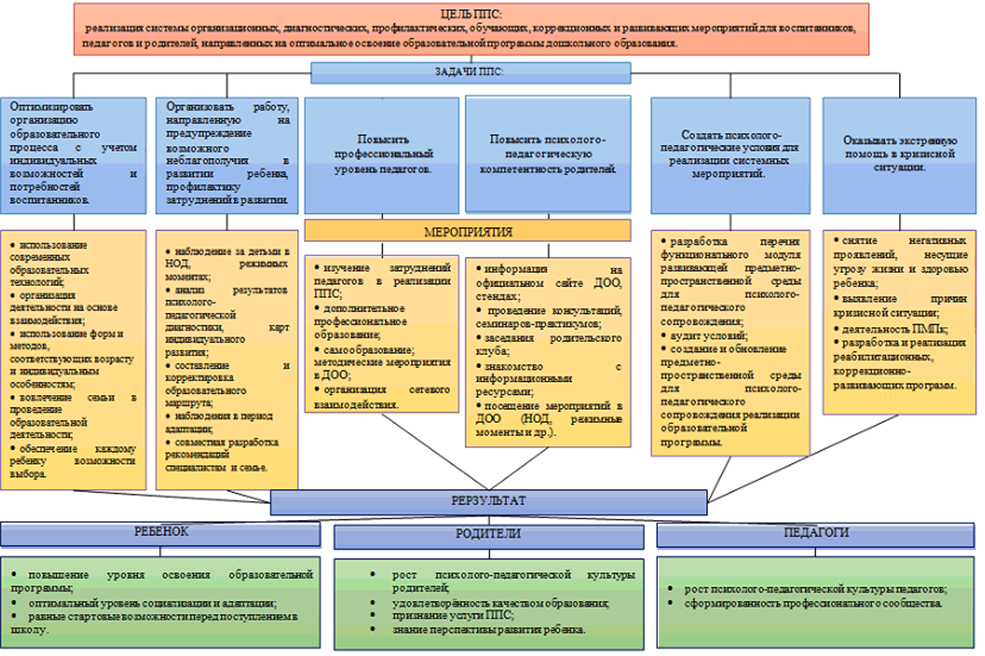 Принципы построения модели психолого-педагогического сопровождения образовательного процесса в ДОУ:В основу проектируемой модели психолого-педагогического сопровождения были положены следующие принципы:научность – использование научно обоснованных и апробированных в педагогической практике технологий и методик;системность – организация системы непрерывной работы со всеми участниками образовательного процесса на основе коллегиальности и диалогового взаимодействия;комплексность – совместная деятельность различных специалистов, всех участников образовательного процесса в решении задач сопровождения;превентивность – обеспечение перехода от принципа «скорой помощи» (реагирование на уже возникшие проблемы) к предупреждению возникновения проблемных ситуаций;открытость – последовательное использование ресурсов сетевого взаимодействия и социального партнерства, открытость мероприятий для педагогических и руководящих работников дошкольной образовательной организации;Предложенная модель состоит в интеграции и концентрации необходимых ресурсов для обеспечения эффективного психолого-педагогического сопровождения образовательной программы дошкольного образования при выполнении требований ФГОС.Цель реализации модели: создание интегрированного пространства, обеспечивающее комплексное психолого-педагогическое сопровождение образовательного процесса в условиях реализации ФГОС дошкольного образования.Задачи реализации модели:осуществлять учёт специфики возрастного психофизического развития детей дошкольного возраста;формировать и развивать психолого-педагогическую компетентность участников образовательного процесса;содействовать вариативности направлений и форм психолого-педагогического сопровождения,способствовать диверсификации уровней психолого-педагогического сопровождения участников образовательного процесса.Результат реализации модели:создание эффективной системы психолого-педагогического сопровождения реализации образовательной программы дошкольного образования;создание многоуровневого интегрированного пространства, обеспечивающего вариативность форм и направлений психолого-педагогического сопровождения;выполнение требований ФГОС дошкольного образования в части создания эффективных психолого-педагогических условий реализации образовательной программы дошкольной образовательной организации.Эффекты реализации модели психолого-педагогического сопровождения реализации образовательной программы дошкольного образования:повышение профессиональной компетентности субъектов психолого- педагогического сопровождения;рост качества образования в части освоения воспитанниками образовательной программы дошкольного образования;увеличение количества субъектов, осуществляющих психолого-педагогическое сопровождение.Совместная деятельность участников психолого-педагогического сопровождения реализации образовательной программы дошкольного образования включает следующие блоки:Психолого-педагогическое сопровождение процесса адаптации детей дошкольного возраста к условиям ДОУ.Психолого-педагогическое сопровождение детей дошкольного возраста (3 -7 лет).Психолого-педагогическое сопровождение детей старшего дошкольного возраста (5-7 лет) по подготовке к школе.Психолого-педагогическое сопровождение детей с особенными образовательными потребностями - дети с ОВЗ.Психолого-педагогическое сопровождение	детей	мигрантов и детей билингвистов.Психолого-педагогическое сопровождение детей "группы риска".Своевременное выявление воспитанников, испытывающих трудности в освоении ООП ДО ДОУ.Критерии эффективности реализации психолого-педагогического сопровождения образовательной программы дошкольного образования:увеличение количества субъектов, участвующих в психолого-педагогическом сопровождении (педагоги, родители (законные представители), иные специалисты);положительная динамика и устойчивые результаты в освоении образовательной программы;вариативность мероприятий проводимых в рамках	направлений психолого- педагогического сопровождения;повышение психолого-педагогической культуры педагогов, родителей (законных представителей);удовлетворенность услугами психолого-педагогическим сопровождением;наличие нормативно-правовой базы, регламентирующей психолого-педагогическое сопровождение;наличие предметно-пространственной среды для психолого-педагогического сопровождения.Таким образом, представленная модель психолого-педагогического сопровождения образовательной программы дошкольного образования является не просто суммой разнообразных методов коррекционно-развивающей работы с детьми, но выступает как комплексная технология помощи и поддержки ребёнку в решении задач развития, воспитания, социализации.2.4. Особенности образовательной деятельности разных видов икультурных практик.Конкретное содержание указанных образовательных областей зависит от возрастных и индивидуальных особенностей детей, определяется целями и задачами Программы и реализуется в различных видах деятельности (общении, игре, познавательно-исследовательской деятельности и др. - как сквозных механизмах развития ребенка)Детская деятельность в образовательном процессе. Все виды деятельности используются в равной степени и моделируются в соответствии с теми задачами, которые реализует педагог в совместной деятельности, в режимных моментах и др. Игровая деятельность должна пронизывает весь образовательный процесс, становится образом жизни для ребенка.Культурные практики (Н.Б Крылова), представляют собой разнообразные, основанные на текущих и перспективных интересах ребенка виды самостоятельной деятельности, поведения и опыта, складывающегося с первых дней его жизни; обеспечивают активную и продуктивную образовательную деятельность ребенка. Они включают обычные для него (привычные, повседневные) способы самоопределения и самореализации, тесно связанные с содержанием его бытия и события с окружающими и поэтому обеспечивают реализацию универсальных культурных умений ребенка. Такие умения интенсивно формируются в период дошкольного детства, а затем «достраиваются» и совершенствуются в течение всей последующей жизни -исследовательские, коммуникативные, художественные, организационные, образовательные, проектные. Они включают готовность и способность ребенка действовать во всех обстоятельствах жизни и деятельности на основе культурных норм и выражают: содержание, качество и направленность его действий и поступков; индивидуальные особенности его действий; принятие общезначимых культурных образцов деятельности и поведения. Данные культурные умения реализуются в образовательном процессе через разные виды образовательной деятельности ребенка и взрослого (взаимодействия), группы детей:на занятиях, если создать для этого необходимые условия — предложить детям специальные задания, при выполнении которых они будут вступать в отношения сотрудничества (согласования и соподчинения действий);в спонтанной игре (самостоятельные действия - собственные пробы, поиск, выбор,манипулирование предметами и действиями, конструирование, фантазирование, наблюдение-изучение-исследование) ;в свободной деятельности различного вида (творческой, продуктивной, коммуникативной и др.);в различных режимных моментах (подготовка к прогулке, прогулка, общественно-полезный труд, гигиенические процедуры, подготовка ко сну, чтение художественной литературы, подготовка к приему пищи и др.).Реализация образовательного процесса через образовательную деятельность и культурные практики:В процесс групповой деятельности могут включаться следующие формы организации образовательной деятельности воспитанников:распределение совместных действий и операций (в том числе обмен способами действия), определение последовательности их выполнения;планирование общих и индивидуальных способ работы;коммуникация, обеспечивающая реализацию процессов распределения, обмена и взаимодополнения, и формирование взаимопонимания;рефлексия, связанная с изменение или формированием отношения к собственному действию в контексте содержания и форм совместной работы.	Методы и способы реализации культурных практик (классификация методов организации и осуществления познавательной деятельности детей, обеспечивающую разнообразие методов организации непосредственной образовательной деятельности с детьми):Методы реализации культурных практик в режимных моментах и самостоятельной деятельности детей делятся на несколько групп в зависимости от их направленности.Первое направление - реализация системы творческих заданий, ориентированных на познание объектов, ситуаций, явлений, способствующая:накоплению творческого опыта познания действительности через изучение объектов, ситуаций, явлений на основе выделенных признаков (цвет, форма, размер, материал, назначение, время, расположение, часть - целое);рассмотрению их в противоречиях, обусловливающих их развитие;•	моделированию явлений, учитывая их особенности, системные связи, количественные и
качественные характеристики, закономерности развития систем.Методы, используемые здесь: наглядно-практические, сериации и классификации (традиционные) и формирования ассоциаций, установления аналогии, выявления противоречий (нетрадиционные) и др. Основными формами работы с детьми являются занятия и экскурсии.Второе направление - реализация системы творческих заданий, ориентированных на использование в новом качестве объектов, ситуаций, явлений, обеспечивающая накопление опыта творческого подхода к использованию уже существующих объектов, ситуаций, явлений. Выполнение заданий данной группы позволяет:рассматривать объекты, ситуации, явления с различных точек зрения;находить фантастические применения реально существующим системам;осуществлять перенос функций в различные области применения;•	получать  положительный  эффект путем  использования  отрицательных  качеств  систем,
универсализации.В основном здесь традиционно используются словесные и практические методы. Нетрадиционно - целый ряд приемов в рамках игрового метода: аналогии, «оживления», изменения агрегатного состояния, «матрешки», «наоборот», обращения вреда в пользу, увеличение - уменьшение и др. Основные формы работы здесь- подгрупповые занятия и организация самостоятельной деятельности детей.Третье направление - реализация системы творческих заданий, ориентированных на преобразование объектов, ситуаций, явлений способствующая:приобретение творческого опыта в осуществлении фантастических (реальных) изменений внешнего вида систем (формы, цвета, материала, расположения частей и др.);изменению внутреннего строения систем;учету при рассмотрении системы свойств, ресурсов, диалектической природы объектов, ситуаций, явлений.Среди традиционных методов работы - экологические опыты и экспериментирование с изобразительными материалами, среди нетрадиционных - методы фокальных объектов и синектики,- усовершенствования игрушки, развития творческого мышления и конструирования. Основные формы работы - конкурсы детско-родительского творчества (традиционно), организация подгрупповой работы детей в лаборатории (нетрадиционно).Четвертое направление - реализация системы творческих заданий, ориентированных на создание новых объектов, ситуаций, явлений, обеспечивающая:развитие  умений   создания  оригинальных  творческих  продуктов   на  основе  получения качественно новой идеи субъекта творческой деятельности;ориентирование при выполнении творческого задания на идеальный конечный результат развития системы;переоткрытия уже существующих объектов и явлений с помощью элементов диалектической логики.Среди традиционных методов работы здесь выступают диалоговые методы и методы экспериментирования. Среди нетрадиционных - методы проблематизации, мозгового штурма, развития творческого воображения и др. Основные формы работы - организация детских выставок (нетрадиционно). При этом существует целый ряд нетрадиционных техник создания творческого образа, в частности изобразительного.2.4.1. Сюжетная играВ Программе рассматриваются две культурные формы игры: сюжетная игра и игра с правилами. Среди множества культурных практик они занимают особое место, им присущи следующие специфические характеристики:свободный выбор и необязательность;внутренняя цель, заключающаяся в самом процессе деятельности;обособленность от других форм жизнедеятельности пространством или временем. Центральной характеристикой сюжетной игры, отличающей ее от игры с правилами,является наличие воображаемой ситуации (сюжета), которая и определяет смысл и содержание деятельности. В процессе игры дети учатся выстраивать связный сюжет, а взрослые передают им способы его построения, накопленные в человеческой культуре. В результате, к концу дошкольного возраста ребенок овладевает данной культурной практикой во всей полноте и разнообразии. В сюжетной игре происходит развитие воображения ребенка, его способности понимать другого, улавливать смыслы человеческой деятельности. В этом заключается развивающее значение сюжетной игры и при таком подходе сам сюжет игры является в целом несущественным.Задачи взрослых по реализации программы разделены на три типа, в соответствии с типами проекции события в игре: функциональной, ролевой и пространственной. Функциональная проекция заключается в осуществлении условных предметных действий; ролевая - в ролевом диалоге со сверстником; пространственная - в выстраивании игрового предметного пространства. Ребенок останавливает свой выбор на той или иной проекции в зависимости от того, какой аспект репрезентируемых событий его больше занимает.Взрослый в ходе совместной игры усиливает ту или иную проекцию, акцентирует на ней внимание ребенка, показывает, как разнообразить предметные действия, как обозначить игровое пространство, какое ролевое поведение избрать. На практике это происходит следующим образом: воспитатель начинает игру, вовлекая в нее детей, или подключается к уже начатой игре. При этом в зависимости от поставленной им задачи, он может сменить проекцию игры или дополнить одну другой.Предметный материал, активизирующий самостоятельную игру детей, в программе классифицирован по тому же принципу: предметы оперирования, ролевые атрибуты (игрушки персонажи) и маркеры игрового пространства. Любая работа по развитию игры начинается с рациональной организации предметной среды.    .При реализации программы перед воспитателем стоят задачи дифференцировать детей по степени сформированности у них игровых умений, наладить игру ребенка со сверстниками, а не только со взрослым, придать детским играм большую вариативность.Задачи, возлагаемые на родителей, не столь многоплановые. Родители развивают воображение ребенка, его способность к замещающим действиям - разыгрывают сказки, содержащие обширные ролевые диалоги, мастерят вместе с ребенком маркеры, обозначающие игровое пространство. В целом, игровое взаимодействие родителей с ребенком естественным образом тяготеет к режиссерской форме сюжетной игры (которая заключается в использовании игрушек-персонажей и в ролевых диалогах от третьего лица), а в детском саду более распространена непосредственно ролевая форма.Тем не менее, вклад, который вносит семья в развитие сюжетной игры, является значимым. Прежде всего, потому, что сюжетная игра, будучи принятой семьей, получает развивающий, дидактический статус. Зачастую к игре в семье подключаются старшие или, наоборот, младшие братья и сестры. Что является очень важным для развития ребёнка.Младший дошкольный возрастИгра ребенка трех лет характеризуется единичным повторяющимся событием, или цепочкой событий, не связанных друг с другом2. Смысл события для ребенка может воплощаться в безличном предметном действии (функциональная проекция), в уподоблении себя кому-либо (ролевая проекция), наконец, в представлении себя самим собой, но в измененном, вымышленном пространстве (пространственная проекция).В реальной игре ребенка все проекции могут быть представлены одновременно, например, ребенок «рулит», сидя на скамеечке, представляя себя «водителем» автомобиля. Игровой предмет (руль) на этом этапе играет исключительную роль в силу связанности ребенка внешней ситуацией.Деятельность взрослых по развитию сюжетной игры в младшем дошкольном возрасте1Нормально развивающийся ребенок 3-х лет уже должен овладеть условным (замещающим) предметным действием. Если этого не произошло, то к нему следует применять методы, используемые для предыдущих возрастных групп, например, «оживление» куклы и выстраивание вокруг нее простейшего предметного окружения.
Средний дошкольный возраст (4-5 лет)На 5-м году жизни ребенок уже не столь зависим от внешней ситуации, у него появляются собственные замыслы. Игровое предложение взрослого не всегда принимается безоговорочно. Ребенок по-прежнему с интересом относится к инициативе взрослого, но собственные идеи и замыслы могут оказаться для него более привлекательными. В этом возрасте дети уже способны активно играть друг с другом без посредника-взрослого. Еще годом ранее уровень игрового развития детей был примерно одинаковым, сейчас же происходит сильная дифференциация. У них все четче проявляются предпочтения в выборе той или иной проекции в игре. Одних привлекают функциональные предметные действия, другие развертывают обширные ролевые диалоги, третьи с увлечением выстраивают игровое пространство. Особое значение приобретает предметно-игровая среда, как важнейшее средство активизации уже проявляющейся самостоятельной игры детей.Приведенная краткая характеристика особенностей сюжетной игры детей 4-5 лет заставляет во многом изменить и стратегию ее развития.В детском саду взрослый все так же играет с детьми, но уже не ограничивается показом проекций сюжетной игры в общем виде. Он знакомит их с особыми игровыми приемами и достаточно настойчиво призывает разыграть определенный сюжет. На краткое время игра, поддерживаемая преимущественно усилиями начавшего ее взрослого, перестает быть свободным видом деятельности и носит несколько искусственный характер.Деятельность взрослых по развитию сюжетной игры в среднем дошкольном возрастеПринимая во внимание рост личной инициативы ребенка, все более возрастающую ценность совместной игры со сверстниками в этом возрасте, родители и педагоги для развития сюжетной игры используют художественные произведения, ориентированные на ролевое взаимодействие.Старший дошкольный возрастК старшему дошкольному возрасту ребенок в целом овладевает разнообразными способами проекции события в игре. Каждая из них совершенствуется. Ролевые диалоги становятся все более продолжительными и развернутыми, роль может воплощаться предметно (например, с помощью ряженья). Функциональные действия становятся либо предельно обобщенными, либо воплощаются в результативное действие (например, стрельба из лука по-настоящему). Пространственная проекция события может перерастать в детальное макетирование воображаемого мира.На этом этапе перед взрослым стоит задача не столько познакомить детей с различными проекциями события в игре, а научить комбинировать их. Взрослый, играя с детьми, «подбрасывает» им самые неожиданные идеи, например, объединяя в едином сюжете реальные и воображаемые, сказочные контексты.Особую роль в развитии сюжетной игры на данном этапе выполняют условные маркеры игрового пространства, в частности, мозаичные макеты-карты.Деятельность взрослых по развитию сюжетной игры в старшем дошкольном возрасте2.4.2. Игра с правиламиЦентральной характеристикой игры с правилами является сопоставление действий играющих, а в результате, выигрыш, превосходство в борьбе. Такая игра всегда носит совместный характер, содержит общие для всех правила и ряд последовательных циклов.Развивающее значение игры с правилами заключается в становлении у ребенка нормативной регуляции поведения, в развитии мотивации достижения и стремления к волевому усилию.Целью развития игры с правилами в дошкольном детстве является передача взрослым ребенку культурных способов ее осуществления в различных культурно-смысловых контекстах, основанием для классификации которых является тип компетенции играющего:-игры на физическую компетенцию, подразумевающие состязание на подвижность, ловкость, выносливость;- игры на умственную компетенцию (внимание, память, комбинаторика);-игры на удачу, где исход игры определяется вероятностью и не связан со способностями играющих.Игра с правилами во всей своей полноте (соблюдение формализованных правил, ориентация на выигрыш) складывается у ребенка не сразу, а постепенно, на протяжении всего дошкольного детства. В возрасте 2-4 лет ребенок начинает осваивать действия по правилу, затем, в возрасте 4-5 лет у него появляется представление о выигрыше, и в возрасте 6-7 лет ребенок приобретает способность видоизменять правила по предварительной договоренности с другими играющими. Реализация всех указанных этапов возможна только в том случае, если взрослый своевременно будет знакомить ребенка с характерными для дошкольного детства культурными формами игр с правилами. Сначала это должны быть простейшие подвижные игры и игры на ловкость, затем игры на удачу, способствующие ориентации ребенка на выигрыш, и в завершение дошкольного детства - игры на умственную компетенцию.Младший дошкольный возрастТрадиционно, игры с правилами представлены в младшем дошкольном возрасте как совместная игра подвижного характера, организованная и руководимая взрослым. Все игрыимеют аналогичную структуру: взрослый подает определенный сигнал, а дети параллельно выполняют заранее оговоренные действия. Благодаря участию в такой игре, у детей формируется способность к соблюдению элементарного правила. Сюжет игры должен быть предельно прост и не должен заслонять от детей основную цель - выполнение действий по сигналу взрослого. Сигнал должен быть краток и не должен содержать стихотворных форм длиннее двустишья. Использовать игры с делением детей на группы нежелательно.Большую роль в становлении игры с правилами выполняет взрослый в семье. Поочередные действия с трудом даются ребенку этого возраста, и взрослый выполняет в них основную регулятивную функцию.Организация игр с правилами для детей младшего дошкольного возраста в детском саду и семьеСредний дошкольный возрастНа этом этапе развития игры с правилами, как культурной деятельности, перед взрослым стоит задача формирования у детей общей схемы ее построения. Эта схема основана на развертывании игрового цикла, который завершается выигрышем одного из участников и затем начинается снова. Дети уже достигли известной степени произвольности в игре, научились обращать внимание на партнера, и в целом, готовы не только к выполнению определенных действий по правилу, но и к принятию факта нарушения исходного равенства играющих.Представление о критериях выигрыша, и установка на него формируется на основе игр с наиболее простой и понятной схемой, где правила не заслоняются для ребенка сюжетом, и где выполнение игровых действий не представляет труда для всех участников, т. е. не требует физической и умственной компетенции. Это игры на удачу, типа «лото» и «гусек».Чтобы дети усвоили субъективную ценность выигрыша, он должен быть выделен как результат отдельного игрового цикла, критерии успеха должны быть общими для всех. Так, в лото, победитель - это тот, кто первым «накрыл» свою карту, в гуське - тот, кто «пришел» раньше к финишу. Следовательно, победитель и проигравший определяются по достижении оговоренного результата одним из игроков, хотя кон игры и не доигран.Организация игр с правилами для детей среднего дошкольного возраста в детском саду и семьеСтарший дошкольный возрастОсновной задачей взрослого по работе с детьми этого возраста, уже освоившими в общем виде структуру игры с правилами (наличие выигрыша, общих правил для всех, многоконности), является разрушение стереотипа, который заключается в том, что правила диктуются взрослым и они неизменны. Свод правил игры, предложенный непререкаемым авторитетом, каким является для ребенка взрослый, или зафиксированный в предметном материале, заранее предопределяет ход игры. Вследствие этого возникает опасность излишней стереотипизации детской деятельности. При наличии разнонаправленных намерений участников, решающим аргументом всегда будет апелляция к образцу игры, показанному ранее взрослым. Это снижает развивающий эффект игры с правилами, как формы совместной самостоятельной деятельности детей. Правило, если оно сформировано и принято самими детьми становится эффективным регулятором их деятельности.Организация игр с правилами для детей старшего дошкольного возраста в детском саду и семье2.4.3. Продуктивная деятельностьВ данном разделе программы рассматриваются несколько видов детской активности (изобразительная и конструирование). Общим в них является то, что они носят моделирующий характер. Осуществляя их, ребенок особым образом отображает реальный мир.В отличие от сюжетной игры, в которой дети также создают собственные модели окружающего, у продуктивных видов деятельности есть одна характерная особенность -предметно оформленный результат.Таким образом, под продуктивными видами деятельности в Программе мы будем рассматривать детскую активность, направленную на превращение исходного материала в конкретный продукт, оформленный в соответствии с поставленной целью.Развивающее значение продуктивных видов деятельности заключается в том, что они открывают перед ребенком широкие возможности проявить свою творческую активность и утвердить себя как созидатель. У него развивается способность к целеполаганию и продолжительным волевым усилиям, направленным на достижение результата. Вместе с тем, он приобретает конкретные умения, связанные с процессом преобразования материала: овладевает орудиями и инструментами, приобретает навыки использования схем и чертежей и многое другое.Целью формирования у ребенка продуктивной деятельности, как культурной практики, является развитие творческой инициативы, которая проявляется в способности преобразовывать различные материалы в соответствии с целью-замыслом.Для достижения в практической деятельности указанной цели, необходимо осуществлять подбор такого содержания, которое бы представляло для ребенка интерес. Это можно сделать с помощью следующих культурно-смысловых контекстов:-изготовление предметов для игры и познавательно-исследовательской деятельности (сюжетных игрушек, ролевых атрибутов, карточек для игры в лото и домино, макетов, различных вертушек, лодочек и т. п.);создание произведений для собственной художественной галереи;создание коллекций;создание макетов;изготовление украшений-сувениров;создание книги;изготовление предметов для собственного театра.При подборе конкретных содержаний следует учитывать, что цель-замысел может носить двоякий характер. В работе по повтору образца преследуется цель добиться соответствия внешним критериям качества продукта (благодаря точности копирования), а творя по собственному замыслу, человек руководствуется внутренними критериями качества. Развитие обоих направлений одинаково важно для дошкольника. И это необходимо учитывать при подборе содержания продуктивной деятельности. Так, на практике следует ставить перед детьми разноплановые задачи. Цель может быть совершенно конкретная - скопировать вещный образец (например, геометрический орнамент, который понадобится для создания украшения заданной формы). Напротив, цель можно сформулировать и в общем плане: «Давай изготовим украшения!».В обоих случаях занятие имеет для детей смысл - они изготавливают украшения, но цели представлены диаметрально противоположными способами, из-за чего коренным образом меняются развивающие функции продуктивной деятельности.Таким образом, форма представления цели служит основой для классификации занятий взрослого с ребенком. Типы занятий бывают следующие:работа по образцам;работа с незавершенными продуктами;работа по графическим схемам;работа по словесному описанию цели-условия.На протяжении всей жизни человек сталкивается с аналогичным кругом задач. Тем самым, данная классификация обеспечивает преемственность продуктивных видов деятельности ребенка и взрослого человека, основных образовательных программ дошкольного и начального общего образования. К старшему дошкольному возрасту все типы занятий представлены в продуктивной деятельности ребенка относительно равномерно.Роль  родителей  в  развитии  продуктивной  деятельности  является  очень  важной,значимой. Педагоги предлагают им разнообразные задания по раскрашиванию, рисованию,вырезыванию и наклеиванию, что постепенно формирует у детей способность к длительнымволевым усилиям, направленным на достижение результата в соответствии с заданными извне стандартами     качества.     Благодаря     регулярным     занятиям     рисованием,     аппликацией, художественным   конструированием,   у   детей   появляется   стремление   к   созидательной активности, желание почувствовать свою умелость, готовность к осуществлению практических действий с материалами и инструментами для получения результата или реализации своего замысла.Совместная деятельность взрослых с детьми в семье находит продолжение в детском саду. Непрерывность продуктивной деятельности в детском саду и в семье очень важна прежде всего потому, что стимулирует родителей к регулярным занятиям с ребенком.Чаще всего из всех форм продуктивной деятельности семья выбирает рисование (карандашами, мелками, фломастерами), аппликацию и конструирование из бумаги. В детском саду перечисленные формы дополняются рисованием красками, лепкой, конструированием из конструктора.Рассмотрим особенности построения образовательной деятельности с детьми в продуктивной деятельности на разных возрастных этапах.Младший дошкольный возраст (3-4 года)Чувство инициативы в продуктивных видах деятельности появляется у детей 3-4 лет в процессе свободного манипулирования и экспериментирования с материалами и инструментами. При осуществлении практических действий дети постепенно начинают понимать, что из имеющихся у них материалов можно сделать что-то вещное, использовать их для создания пластических или графических изображений, которые можно показать другим, использовать для игры и т. п.При этом обычно ребенок действует без определенной, заранее намеченной цели, и продуктивные виды деятельности сводятся в целом к манипулированию с материалами.Ниже приведена общая схема организации совместной продуктивной деятельности взрослых (воспитателей и родителей) с детьми 3^ лет по реализации Программы. В таблице представлено содержание возможных занятий в различных видах продуктивной деятельности -рисовании, лепке, аппликации и конструировании.Формы совместной продуктивной деятельности взрослых и детей 3-4 летСредний дошкольный возрастУ детей в возрасте 4-5 лет в продуктивных видах деятельности появляется стремление к созидательной активности. Замысел становится более устойчивым, но если при его реализации возникают трудности, то ребенок может прекратить работу или назвать то, что удалось сделать, конечным результатом своей деятельности (хотел слепить собачку -получилась мышка и др.).Основной задачей взрослых (родителей и воспитателей) является развитие у ребенка целеустремленности, самостоятельности. Для этого очень эффективен прием сотрудничества со взрослыми, когда ребенок и наблюдает, и слушает, и сам участвует в деятельности как равноправный партнер. При такой организации образовательной деятельности у детей происходит возрастание преднамеренности, произвольности, целенаправленности психическихпроцессов, что положительно влияет на развитие созидательной активности. Ребенок приобретает специфические навыки работы с конкретными материалами и инструментами, что повышает результативность его труда.Формы совместной продуктивной деятельности взрослых и детей 4-5 летСтарший дошкольный возрастВ старшем дошкольном возрасте в продуктивной деятельности ребенка появляется конкретная цель-замысел. Дети способны последовательно работать над материалом, используя различного рода символические посредствующие звенья между замыслом и целью: словесное описание условий, которым должен соответствовать продукт, образцы и графические модели. Дети фиксируют внимание на конечном результате работы: его демонстрируют (если он удовлетворяет), или уничтожают (если он чем-то не удовлетворяет). Расширяется диапазон возможностей преобразования материала, ребенок овладевает широким спектром специфических навыков работы с определенными материалами и инструментами.Формы совместной продуктивной деятельности взрослых и детей старшего дошкольного возраста2.4.4. Познавательно-исследовательская деятельностьПод познавательно-исследовательской деятельностью ребенка-дошкольника в Программе понимается активность, направленная на постижение свойств объектов и явлений окружающего мира, выяснение связей между ними и их упорядочивание и систематизацию.Основной целью взрослого, организующего познавательно-исследовательскую деятельность детей, является развитие у них любознательности, познавательной инициативы. Для достижения указанной цели взрослый должен решить ряд взаимосвязанных задач. С одной стороны, он должен ознакомить ребенка с достаточно большим объемом конкретной информации об окружающей действительности и предоставить ему культурные средства упорядочивания полученных знаний, позволяющие связывать отдельные представления в целостную картину мира. С другой стороны, при решении указанных педагогических задач взрослый должен не только сохранить присущее с рождения каждому ребенку желание узнавать новое об окружающем, но и развить данное функциональное качество. Технологии исследовательской деятельностиЭтапы становления исследовательской деятельности:ориентировка (выделение предметной области осуществления исследования);проблематизация (определение способов и средств проведения исследования);планирование   (формулировка   последовательных   задач   исследования,   распределение последовательности действий для осуществления исследовательского поиска);эмпирия (сбор эмпирического материала, постановка и проведение исследования, первичная систематизация полученных данных);анализ (обобщение, сравнение, анализ, интерпретация данных);Алгоритм действий:Выявление проблемы, которую можно исследовать и которую хотелось бы разрешить (в переводе с древнегреческого слово ргоЫетз означает «задача», «преграда», «трудность»). Главное качество любого исследователя — уметь отыскать что-то необычное в обычном, увидеть сложности и противоречия там, где другим все кажется привычным, ясным и простым. Настоящему исследователю надо уметь задавать себе вопросы и находить неожиданное, удивительное в самом простом и привычном.Выбор темы исследования. Выбирая тему, следует иметь в виду, что можно провести исследование, а можно заняться проектированием. Принципиальное отличие исследования от проектирования состоит в том, что исследование — процесс бескорыстного поиска неизвестного, новых знаний (человек стремится к знанию, часто не зная, что принесет ему сделанное открытие и как можно будет на практике использовать полученные сведения), а проект — это всегда решение какой-то практической задачи (человек, реализующий проект, решает реальную проблему).Определение цели исследования (нахождение ответа на вопрос о том, зачем проводится исследование). Примерные формулировки целей исследования обычно начинаются со слов «выявить», «изучить», «определить». Примерные формулировки целей проектов обычно начинаются словами «разработать», «создать», «выполнить».4)	Определение задач исследования (основных шагов направления исследования). Некоторые
ученые убеждены, что формулировать цель и задачи собственного исследования до того,
как оно завершено, не только бесполезно, но даже вредно и опасно. Ясная формулировка
делает предсказуемым процесс и лишает его черт творческого поиска, а исследователя 
права импровизировать.Выдвижение гипотезы (предположения, догадки, недоказанной логически и не подтвержденной опытом). Гипотеза — это попытка предвидения событий. Важно научиться вырабатывать гипотезы по принципу «Чем больше, тем лучше» (гипотезы дают возможность увидеть проблему в другом свете, посмотреть на ситуацию с другой стороны).Составление предварительного плана исследования. Для того чтобы составить план исследования, надо ответить на вопрос «Как мы можем узнать что-то новое о том, что исследуем?». Список возможных путей и методов исследования в данном случае: подумать самому; прочитать книги о том, что исследуешь; посмотреть видеофильмы по этой проблеме; обратиться к компьютеру; спросить у других людей; понаблюдать; провести эксперимент.Провести эксперимент (опыт), наблюдение, проверить гипотезы, сделать выводы.Указать пути дальнейшего изучения проблемы. Для настоящего творца завершение одной работы - это не просто окончание исследования, а начало решения следующей.Принципы исследовательского обученияориентации на познавательные интересы детей (исследование — процесс творческий, творчество невозможно навязать извне, оно рождается только на основе внутренней потребности, в данном случае на потребности в познании);опоры на развитие умений самостоятельного поиска информации;сочетания репродуктивных и продуктивных методов обучения (психология усвоения свидетельствует о том, что легко и непроизвольно усваивается тот материал, который включен в активную работу мышления);формирования представлений об исследовании как стиле жизни.Пути создания проблемных ситуаций, личностно значимых для ребенка:преднамеренное  столкновение  жизненных  представлений  детей  с  научными  фактами, объяснить которые они не могут- не хватает знаний, жизненного опыта;преднамеренное побуждение детей к решению новых задач старыми способами;побуждение детей выдвигать гипотезы, делать предварительные выводы и обобщения (противоречие — ядро проблемной ситуации — в данном случае возникает в результате столкновения различных мнений, выдвинутого предположения и результатов его опытной проверки в процессе диалогаМетодические приемы:подведение детей к противоречию и предложение самостоятельно найти способ его разрешения;  изложение различных точек зрения на один и тот же вопрос;предложение детям рассмотреть явление с различных позиций;побуждение детей к сравнению, обобщению, выводам из ситуации, сопоставлению фактов;постановка конкретных вопросов на обобщение, обоснование, конкретизацию, логику, рассуждения;постановка проблемных задач (например, с недостаточными или избыточными исходными данными, неопределенностью в постановке вопроса, противоречивыми данными, заведомо допущенными ошибками, ограниченным временем решения и т.д.)Как традиционные занятия, в которых взрослый выступает в качестве лектора, так и инновационные занятия по развитию отдельных познавательных функций (восприятия, памяти, внимания и др.) не способны комплексно решить указанный круг задач.Согласно Программе, занятия с традиционным для отечественной педагогики содержанием проводятся в форме совместной партнерской деятельности взрослого с ребенком. В   качестве   средства,   придающего   деятельности   ребенка   смысл,   предлагается   облекать педагогически ценное содержание занятий в привлекательную для детей форму. Это можно сделать с помощью следующих культурно-смысловых контекстов, служащих своеобразными посредниками между педагогическими интересами и интересами детей. Такими культурно-смысловыми контекстами для занятий познавательного цикла могу выступить, условно говоря, типы исследования, доступные дошкольникам, позволяющие им занять активную исследовательскую позицию:опыты (экспериментирование) с предметами и их свойствами;коллекционирование (классификационная работа);путешествие по карте;путешествие по «реке времени».Указанные культурно-смысловые контексты отчетливо дифференцируются к старшему дошкольному возрасту.Таким образом, желая расширить представления детей о том или ином явлении окружающей действительности, взрослый не ограничивается «лекцией» на данную тему, а строит занятие сообразно подходящему культурно-смысловому контексту.Так, например, подходящей формой для раскрытия темы «Условия жизни растений» является экспериментирование, темы «Виды профессий» - коллекционирование (классификация). Знакомясь с географией России, уместно совершить путешествие по карте; а с историей письменности - отправиться в путешествие по «реке времени».Каждый культурно-смысловой контекст имеет свои особенности организации в образовательной деятельности в детском саду и в семье, которые в общем виде приведены в таблицах ниже.Каждое занятие оставляет свой «предметный след» и может быть продолжено детьми в самостоятельной деятельности.Подчеркнем, что нами рассматриваются лишь специальным образом организованные занятия взрослого и ребенка или специально подготовленная предметная среда. Широчайшие возможности для развития познавательной сферы ребенка, которые предоставляет ему окружающая культурная среда - во время игры, в продуктивной деятельности, бытовых ситуациях, общении со взрослыми и сверстниками и во многих других сторонах жизни, нами не рассматриваются по очевидным причинам.Как и ранее, содержание образовательной работы в семье и в детском саду в Программе размещено в таблицах. Работа в семье закономерным образом сводится к практическим действиям с систематизированным образно-символическим и знаковым материалом. Это фундамент, на котором могут быть выстроены различные виды совместной деятельности взрослых и детей в семье.Младший дошкольный возрастВ младшем дошкольном возрасте ребенок во многом находится во власти внешнего предметного поля, и его действия зачастую зависят от окружающих вещей. Тем самым, особую роль в его развитии приобретает развивающая предметно-пространственная среда. Стремительное психофизиологическое развитие в сочетании с растущей познавательной инициативой обеспечивают все возрастающую дифференциацию восприятия и моторных функций. Предметное окружение, состоящее из предметов оптически привлекательных и с очевидными физическими свойствами, направляет и наполняет его деятельность. Группировка объектов с ориентацией на одно, а затем и на несколько свойств, парное соотнесение предметов, соотнесение целого и его частей, выстраивание причинно-следственных связей с однозначной зависимостью эффекта от действия, действия с песком и водой, несложные орудийные действия составляют основное содержание познавательно-исследовательской деятельности ребенка этого возраста.Формы совместной познавательно-исследовательской деятельности взрослого с ребенком младшего дошкольного возрастаСредний дошкольный возрастВ данном возрасте деятельность ребенка в целом начинает определяться словесно выраженным замыслом. Благодаря развитию речи, ребенок начинает освобождаться от ситуативной связанности внешним предметным полем. Действия исследовательского характера сопровождают любую его практическую деятельность (игру, лепку, рисование), выступая в качестве первичной ориентировки в качествах нового материала. В тоже время, в деятельности ребенка начинает вычленяться одна из составляющих познавательно-исследовательской деятельности, а именно стремление узнать о результате того или иного воздействия на объект.Интерес детей к специально изготовленным предметам с дифференцированными, отчетливо выраженными признаками в значительной степени ослабевает. Для ребенка более привлекательными становятся природные объекты.Сенсорная и орудийная составляющая исследовательской деятельности в значительной степени заслоняется игровыми, продуктивными и бытовыми видами деятельности. Ребенок предпочитает их из-за большей осмысленности получаемого результата.Специальные материалы для развития навыка дифференцирования становятся все сложнее, они предполагают способность ребенка одновременно оперировать несколькими признаками во внутреннем плане.Все большее значение приобретает образно-символический материал (рисунки, фотографии и пр.), позволяющий ребенку расширить представление об окружающем мире и вместе с тем дающий стимул к поиску более сложных оснований для классификации объектов и явлений.В среднем дошкольном возрасте все более незаменимыми становятся классические средства развития мышления ребенка - лото и домино, позволяющие эффективно интегрировать познавательную деятельность с такой культурной практикой, как игра с правилами. Различные материалы, объединяемые в педагогической практике под общим названием «настольно-печатные игры»: «гусек», графические головоломки и лабиринты, выполняют большую роль в развитии умственных способностей детей, сохраняя, вместе с тем, мотивационную составляющую деятельности.В окружении ребенка и в его деятельности появляется нормативно-знаковый материал: изображения букв и цифр, которые пока еще на уровне образных представлений знакомят ребенка с традиционными для человеческой культуры знаками.Непосредственная роль взрослого в активизации познавательно-исследовательской деятельности ребенка возрастает. В связи с развитием детской речи, вербальные формы исследования занимают все более заметное место в деятельности ребенка, при этом, основным источником ответов на его вопросы является взрослый.В образовательной деятельности и быту взрослый расширяет представление ребенка о том, как соотносятся предметы окружающего мира между собой, как выразить их величину в количественных характеристиках, что является фундаментом начальных математических знаний.Взрослый в семье и в детском саду играет огромную роль в реализации познавательной инициативы ребенка. Ответы на вопросы, непринужденная беседа, в ходе которой отмечается тот или иной важный нюанс обсуждаемой темы, есть важнейшие средства развития мышления ребенка. Самостоятельная деятельность детей в рамках автодидактической предметной среды лишена этих возможностей.Формы познавательно-исследовательской деятельности ребенка среднего дошкольного возраста с участием взрослогоСтарший дошкольный возрастВ старшем дошкольном возрасте познавательно-исследовательская деятельность осуществляется ребенком во всей полноте и задействует все психические средства -восприятие, мышление, речь. Познавательная активность ребенка смещается с непосредственного окружения к отвлеченным предметам и явлениям. Особую роль в познании начинает играть словесный анализ-рассуждение.Кроме значительного расширения представлений об окружающем, качественный скачок происходит и в овладении средствами упорядочивания полученных знаний - с уровня практического, буквального действия на уровень символического обобщения (схематизация).Изменяется и мотивационная составляющая деятельности. На смену процессуальным включениям познавательной активности в другие культурные практики приходит познавательно-исследовательская деятельность как отдельная, целенаправленная форма активности, со своими специфическими мотивами и целями.Формы совместной познавательно-исследовательской деятельности взрослого с ребенком старшего дошкольного возраста2.4.5. Музыкальная деятельностьОсновной целью, представленной в разделе «Музыкальная деятельность», является развитие у ребенка инициативы слушания музыкальных произведений и самостоятельной музыкальной деятельности. Указанная цель достигается через решение следующих взаимосвязанных задач:-развитие эмоционально-ценностного восприятия произведений музыкального искусства;формирование элементарных представлений о видах музыкального искусства;реализация самостоятельной творческой музыкальной деятельности детей.Каждая культурная практика - будь то слушание, или исполнение музыки, должна находиться под пристальным вниманием взрослым. Исполнение музыки в дошкольном детстве представлено незначительно, так как оно требует больших усилий заинтересованных взрослых и самого ребенка. Дошкольное детство является сензитивным периодом для развития другой музыкальной способности - быть слушателем, непосредственно и осмысленно следовать за музыкальной мыслью, воспринимать не только отдельные музыкальные детали, но и спонтанно образуя связи понимать целое. Постижение музыкального искусства, учитывая его семантическую широту и внепонятийность, дело весьма непростое.Развитие слушательских способностей у ребенка подразумевает их развитость у взрослого. Люди, способные к осмысленному пониманию музыкального произведения, да еще и с исполнительскими способностями, встречаются нечасто. Вероятность того, что ребенок приобретет опыт осмысленного слушания музыки у окружающих его взрослых, весьма невелика. Традиционное для современного общества обильное, и как следствие, внесобытийное и бездумное прослушивание музыкальных записей может привести к диаметрально противоположному эффекту - регрессу слуха, его пассивности, не сосредоточенности.Тем не менее, «живое» исполнение является очень важным для развития у ребенка навыка осмысленно вслушиваться в музыкальное произведение. Отчасти, решить эту проблему в рамках дошкольного образования призван музыкальный руководитель. Априори он обладает теми качествами личности и конкретными навыками, которые в начальном виде предполагается развить у ребенка. Основными чертами музыкального руководителями, отличающими его от других взрослых людей, воспитывающих ребенка, является способность слушать и понимать музыкальное произведение, а также свободное владение исполнительской практикой (пение и игра на двух-трех музыкальных инструментах). Особо укажем на необходимость умения играть не только по нотам, но и импровизировать, подбирая мелодию на слух. Это умение позволит ему по просьбе детей исполнить музыку из мультфильма или любое другое музыкальное произведение субкультурного содержания.Содержание деятельности, способствующей музыкальному развитию детей, носит сугубо вариативный характер и определяется конкретной социальной ситуацией, интересами детей и множеством других факторов. Ниже мы обозначим лишь в общем виде возможные функции и направления деятельности музыкального руководителя.Музыкальный руководитель осуществляет занятия с подгруппами детей. Цели и содержание занятий могут быть различными. Это может быть подготовка к праздникам, слушание и исполнение музыки, беседы по истории музыки (в старшем дошкольном возрасте).Кроме непосредственного взаимодействия с подгруппой детей, музыкальный руководитель решает множество других, не менее важных задач. Он подбирает записи музыкальных произведений, семантически (по смыслу) подходящих для слушания детьми в ходе осуществления той или иной деятельности в течение дня. Это может быть музыка:для утренней зарядки;для приема пищи;для «спокойных» видов деятельности;для деятельности, связанной с высокой двигательной активностью;для одевания на прогулку;перед отходом ко сну (колыбельные);для пробуждения от сна.Он также подбирает произведения, подходящие для непосредственной музыкальной деятельности в группе (совместное пение воспитателя вместе детьми, музыкальные включения в образовательную деятельность).Музыкальному руководителю вменяется в обязанность поддерживать взаимодействие детского сада с окружающим социумом. Он может компетентно и обоснованно предложить родителям с детьми посетить те или иные музыкальные концерты, спектакли и пьесы, организует музыкальные концерты. Как показывает практика, музыкальные школы, испытывая дефицит слушателей, охотно идут на такие формы сотрудничества.2.4.6. Восприятие художественной литературы и фольклораХудожественная литература является универсальным развивающим средством, которое выводит ребенка за пределы непосредственно воспринимаемого окружения. Восприятие художественных текстов помогает детям упорядочивать информацию об окружающем мире, ориентироваться в различные моделях человеческого поведения, формирует у них ценностные установки и правильную разговорную речь, воспитывает культуру чувств и многое другое.В Программе чтение художественной литературы предлагается как самоценное средство развития ребенка, и основной целью взрослого является развитие у ребенка интереса к чтению. Для реализации указанной цели перед взрослыми в семье и в детском саду стоят следующие задачи:подбирать художественные тексты исходя из их развивающего потенциала и в соответствии с интересами ребенка (детей группы);регулярно читать художественные тексты ребенку (детям группы);использовать художественные тексты как смысловой фон для развертывания других культурных практик.Для реализации развивающего потенциала книги, взрослый должен подбирать художественные тексты, учитывая два фактора: их художественную форму и содержательно-смысловую наполненность.Знакомство ребенка с различными художественными формами (поэзия - проза; фольклор - авторские произведения; большие и малые литературные формы) позволяет ему полнее постичь мир, поскольку каждая из форм раскрывает перед читателем окружающий мир особым образом.Отбор литературы по критерию содержательно-смысловой наполненности позволяет учесть интересы конкретных детей и использовать контексты художественных произведений в игре, в продуктивной и познавательно-исследовательской деятельности.К старшему дошкольному возрасту особенно привлекательными для ребенка с его возросшей способностью к пониманию смыслов окружающего, к созданию целостной картины мира становятся большие повествовательные тексты. Их можно разделить на два типа: тексты, создающие «реалистические миры», и тексты, создающие «вымышленные (сказочные) миры».Основным признаком, на основании которого осуществлялась классификация художественных произведений, является тип мира, создаваемого автором. В перечне текстов для продолжительного чтения указанная классификация налицо, она отражена в названиях подразделов. Составляя список произведений для непродолжительного чтения, мы придерживались терминологии общепринятого жанрового разделения, но основной принцип классификации и тут остается неизменным. Фольклорные сказки создают полностью вымышленный мир; реалистические произведения описывают действительность, которая может существовать «здесь и теперь»; авторские сказки и истории в большинстве случаев представляют собой промежуточную форму, и в них сказочное переплетается с реальным.Аналогичным образом разделены и поэтические произведения. В текстах для длительного чтения поэзия и проза объединены, так как поэтических текстов, подходящих для чтения детям дошкольного возраста, совсем немного. Для наглядности, таблица иллюстрирована примерами из прозаических произведений.Руководствуясь указанными критериями, воспитатель имеет возможность подобрать подходящие художественные тексты при составлении тематического плана.Для чтения в семье педагоги рекомендуют необходимый минимум художественных текстов, который можно при желании дополнить.2.4.7. Двигательная деятельностьОсновной целью, представленной в разделе , является развитие у ребенка потребности в движении (двигательной инициативы). Указанная цель достигается через решение круга взаимосвязанных задач:-приобретение опыта в основных движениях, в том числе необходимых при использовании доступных ребенку средств передвижения (велосипеда, лыж и пр.);развитие умения контролировать свои движения и управлять ими;развитие способности подчиняться правилам и социальным нормам;-развитие способности у ребенка участвовать в различных играх подвижного характера.Развитие указанных способностей должно укреплять эмоциональное благополучие ребенка.Традиционные методы образования детей в сфере физической культуры заключаются в вычленении из потенциально возможной двигательной активности детей отдельных движений и в обучении им ребенка в рамках формализованных учебных занятий. Авторы программы считают, что подобный метод, несмотря на его возможную эффективность в аспекте физического совершенствования, вступает в противоречие с принципами современного гуманистически ориентированного российского образования и с федеральным законодательством. Проведение подобных занятий допустимо только в старшем дошкольном возрасте при наличии осознанного и добровольного стремления ребенка в них участвовать. Поэтому в Программе основным средством физического развития детей служат игры с правилами на физическую компетенцию.При использовании игр с правилами для физического развития детей акцент переносится с овладения специфическими характеристиками игры как культурной деятельности  на физическую активность. Тем самым, конкурентные отношения, присущие игре с правилами, отходят на второй план. Соревновательность в отношениях между детьми дошкольного возраста уместна только в играх с правилами на удачу и недопустима в играх, в которых выигрыш зависит от физических качеств играющих.Таким образом, в Программе развитие общих физических качеств (мышечной силы, ловкости, выносливости, координации движений), совершенствование основных движений (ходьбы, бега, прыжков, метания, лазанья) и ориентировки в пространстве осуществляется посредством участия в различных играх на физическую компетенцию и играх ритуального характера (хороводах и др.).2.4.8. Коммуникативная деятельностьРазвитие у детей коммуникативной культуры является одной из актуальных тем в современном мире. Коммуникация становится в современной жизни метадеятельностью, т.е. деятельностью, базовой для всех других видов человеческой деятельности, пронизывающей их и являющейся условием их успешной реализации.Рассматриваются понятия «культурные практики», «коммуникативные практики», «коммуникативная компетенция», обосновывается необходимость использования культурных практик в работе по формированию коммуникативных навыков ребенка дошкольного возраста в современном дошкольном образовательном учреждении.Развитие коммуникативной культуры детей дошкольного возраста является одной из главных задач образования во все времена. Важно начать развитие коммуникативной культуры именно в дошкольном возрасте. Основой коммуникативной культуры личности является общение, без которого человек не сможет развиваться. 
«Коммуникативная культура» как форма деятельности человека, выражает суть общей культуры со всеми ее характеристиками и проявляется в процессе коммуникации. В социальной психологии коммуникативная культура рассматривается как одна из характеристик коммуникативного потенциала личности и является синонимом термина «культура общения». В основе общения лежит область контактов людей при их взаимодействии друг с другом. Эти контакты протекают в реальном пространстве общества, субъектов и их внутренних миров. Коммуникативная сторона общения дошкольников определяется потребностями, которые лежат в основе той или иной формы общения. На протяжении дошкольного периода развиваются, сменяя друг друга, несколько форм общения. А. Г. Рузская выделяет три основные формы общения со сверстниками в дошкольном возрасте: эмоционально-практическая форма характерна для детей от 2 до 4 лет; ситуативно-деловая — для детей 4–6 лет; внеситуативно-деловая форма общения характерна для старших дошкольников, которая складывается к 6–7 годам, этот период внешне проявляется в избирательных привязанностях, дружбе и возникновении более устойчивых и глубоких отношений между детьми. Они рассказывают друг другу о событиях своей жизни, обсуждают планы совместной деятельности, свои и чужие поступки. В играх на первый план выступают правила . Причиной такой смены является изменение содержания коммуникативной потребности у детей. Главным условием нормального развития и благополучия ребенка в детском саду является его доброжелательное отношение со сверстниками и с воспитателем. В энциклопедическом словаре (основы духовной культуры) педагога В. С. Безруковой, дано определение коммуникативной культуры — это часть базовой культуры личности, обеспечивающая ее готовность к жизненному самоопределению, установлению гармоничных отношений с окружающей действительностью и внутри себя. В коммуникативную культуру входят: эмоциональная культура (культура чувств), культура мышления и культура речи. Развитие речи в дошкольном возрасте, одно из важнейших образовательных линий. Речь возникает из потребности общения, поэтому основным в речевом развитии ребенка является усовершенствование умения пользоваться речью как средством общения. Коммуникативная функция речи является одной из основных функций, развивающихся в дошкольном возрасте. У старших дошкольников формируется такая форма речи, как объяснительная — это рассуждения, объяснение способа действий. Объяснительная речь важна для развития взаимоотношений детей и умственного развития Мышление начинается использоваться дошкольником для познания того, что выходит за пределы его собственной деятельности. Об этом говорят вопросы 6–7- летнего ребенка (А что внутри Земли? А почему небо голубое?). По мнению ученых, первая стадия в развитии детского мышления охватывает детей дошкольного возраста до шести лет [2, с.140]. Эмоциональная культура (культура чувств) современных дошкольников, существенно изменилась, у детей увеличился уровень эмпатии по отношению к сверстникам и к пожилым людям. Дошкольники стали подавлять свои эмоции — дети стараются не показывать свои реальные переживания, либо подавляя их, либо маскируя. Хотелось бы подчеркнуть, что речь идет о старших дошкольниках, которые раньше выражали свои эмоции открыто. Программа дошкольного образования «От рождения до школы» развитию коммуникативной культуры дошкольников уделяется особое значение. В примерной программе «От рождения до школы» ставятся следующие задачи: воспитание дружеских взаимоотношений между детьми, уважительное отношения к окружающим; привычку сообща играть; умение самостоятельно находить общие интересные занятия; формирование умения оценивать свои поступки и поступки сверстников. Проблема развития коммуникативной культуры старших дошкольников связана с дефицитом доброты, уважения и воспитанности. Таким образом, понятие «коммуникативная культура» включает в себя потребность в коммуникации, свободу выбора партнера для общения, самовыражение и т. д. Главной коммуникативной потребностью дошкольника является потребность в общении со сверстниками и взрослыми, которая происходит к 6–7 годам. К концу дошкольного возраста возникают устойчивые, избирательные привязанности между детьми, появляются первые ростки дружбы. 
Общение - основное условие развития ребенка, важнейший фактор формирования личности, один из главных  видов деятельности человека, устремленный на познание и оценку самого себя через посредство других людей. Общение и совместная деятельность – важные составляющие жизни дошкольника. Благодаря им ребенок познает мир, учится строить отношения с другими людьми, личностно развивается.    	Содержание образовательного раздела «коммуникативная деятельность» направлено на достижение целей овладения конструктивными способами и средствами взаимодействия с окружающим миром через решение определенных  задач:Задачи коммуникативного развития:Создать условия для усвоения детьми дошкольного возраста норм и ценностей, принятых в обществе, включая моральные и нравственные ценности.Способствовать становлению самостоятельности, целенаправленности и саморегуляции собственных действий детей.Развивать социальный и эмоциональный интеллект детей, их эмоциональную отзывчивость, сопереживание, навыки доброжелательного общения и взаимодействия со взрослыми и сверстниками.Развивать все компоненты устной речи детей (лексической стороны, грамматического строя речи, произносительной стороны речи, связной речи – диалогической и монологической форм) в различных видах детской деятельности;Способствовать практическому овладению воспитанниками нормами современного русского языка.Формировать уважительное отношение и чувство принадлежности к своей семье и к сообществу детей и взрослых в коллективе, позитивные установки к различным видам труда и творчества.Основные направления организации коммуникативной деятельности воспитанников в детском саду:Создание психолого-педагогических условий для  речевой практики детей развития коммуникативных навыков;Реализация комплексного воздействия на речевое развитие дошкольников;Оптимизация работы педагогов;Организация целенаправленной работы с родителями, направленной на правильное речевое воспитание ребенка в семье;Создание предметно-развивающей среды, стимулирующей речевое и личностное развитие: уютные групповые помещения, тщательный подбор игрушек, дидактических пособий, наличие специальных кабинетов с модульным оборудованием.Выбор форм организации совместной взросло-детской деятельности как средства формирования коммуникативных умений обусловлен становлением у дошкольника внеситуативно - деловой формы общения со сверстниками и внеситуативно - личностной со взрослыми.Одним из наиболее эффективных и доступных способов формирования коммуникативных навыков дошкольников, который позволяет обучать дошкольников, чтобы они об этом даже не догадывались, является ежедневное включение игр на развитие коммуникативных умений, ведь игра – ведущий вид деятельности, в процессе которой дети учатся сотрудничать, общаться, взаимодействовать, активно слушать, перерабатывать информацию и правильно говорить. Игра - это школа социальных отношений, в которых моделируются формы поведения ребенка. И наша задача – правильно и умело помочь детям приобрести в игре необходимые социальные навыки.Именно в игре дети:        •	активно вступают в диалог;•	задают вопросы,•	слушают и понимают речь,•	строят общение с учетом ситуации,•	легко входят в контакт,•	ясно и последовательно выражают свои мысли,•	пользуются формами речевого этикета, регулируют свое поведение в соответствии с нормами и правиламиНа первом этапе целью используемых коммуникативных игр является:Предлагаемые принцип систематизации игр помогает детям пережить чувство общности друг с другом, учит замечать достоинства и переживания сверстника и помогать ему в игровом и реальном взаимодействии, а так же индивидуальности ребенка в целом. Все игры на развитие коммуникативных навыков можно использовать во всех режимных моментах, а также в различных формах, таких как: игры-разминки, упражнения, игры-импровизации, пальчиковая гимнастика, инсценировки, игры- хороводы, в процессе которых дети учатся сотрудничать, активно слушать, перерабатывать информацию и правильно говорить. В основе метода руководства играми дошкольников лежат принципы:Воспитатель должен играть вместе с детьми;На каждом возрастном этапе игра развертывается особым образом, так, чтобы детьми «открывался» и усваивался новый, более сложный способ построения игры;На каждом возрастном этапе при формировании игровых умений необходимо ориентировать детей как на осуществление игрового действия, так и на пояснение его смысла партнерам.Игры существуют разные: с правилами, творческие, сюжетно-ролевые, подвижные, народные, дидактические и так далее. Все они нужны и по-своему полезны, так как это ведущий вид деятельности дошкольника — через игру он познает мир. Общение является важным элементом любой игры. И именно игра позволяет интересно, естественно и  эмоционально активизировать общение со взрослыми и сверстниками, научить их вступать в речевой контакт и активно в нем участвовать.        Давайте перейдем к конкретным примерам использования игр и игровых приемов в практической деятельности по формированию коммуникативных навыков.        Важнейшей предпосылкой совершенствования коммуникативной деятельности  дошкольников является создание эмоционально благоприятной ситуации, которая способствует возникновению желания активно участвовать в речевом общении. И именно игра помогает создать такие ситуации, в которых даже самые необщительные и скованные дети вступают в речевое общение и раскрываются.        Создать   такие ситуации помогает оригинальный способ - использование  волшебной палочки, предметов перевоплощения (короны, колпачка, волшебной ручки), образной игрушки, например, Петрушки. Петрушка – это  всегда сюрпризный момент, это способ организовать детей, привлечь внимание, вызвать эмоциональное отношение, побудить к диалогу.Особенностью детского коллектива в детском саду является то, что им всегда руководит взрослый, который направляет и координирует действия детей. Минутки дружбы, или эмоциональные минутки, в ходе ежедневного «Утреннего круга» помогут создать положительный эмоциональный настрой в группе, они могут использоваться как ритуал при «вхождении в день», а так же как элементы начала любой совместной деятельности детей. С целью организации детей,  привлечения их внимания можно использовать игры  в кругу: «Подари улыбочку», «Здравствуй», «Доброе утро», «Давайте поздороваемся», «Солнечные лучики», «Ручеёк радости», «Поздороваемся необычно»  Такие игры помогают налаживать доброжелательную атмосферу в группе, снять эмоциональное напряжение детей. В таких играх можно всегда использовать  сказочный персонаж или предметы перевоплощения, с помощью этих предметов дети с легкостью вступают  в диалог, отвечают на заданные вопросы. Работая с детьми, следует обратить внимание на развитие у детей организаторских умений, умения справедливо и спокойно разрешать споры и конфликты, считаться с мнением коллектива. Для формирования у детей представлений о том, как надо жить в коллективе, что значит быть хорошими товарищами и друзьями, используем литературные произведения, рекомендую рассматривать картины и иллюстрации соответствующей тематики, проводить этические беседы.Коммуникативные потребности человека могут удовлетворяться различными способами. Среди них важнейшими являются жестовые, мимические, речевые, интонационные. К старшему дошкольному возрасту ведущим средством общения становится слово. Вместе с тем до конца дошкольного возраста неречевые способы коммуникации выполняют роль словесного сопровождения, дополнения, усиления содержания детской речи.Существует такое понятие «визуальная коммуникация» - это передача информации посредством жестов, мимики, телодвижений. Визуальная коммуникация обладает преимуществом  - она понятна большинству. По данным специалистов, невербальными средствами передается около 70% информации.Существует большая группа игр на развитие невербальных средств общения, одна из них игра, в которую дети играют с большим удовольствием - «Разговор через стекло», позволяющая развивать у детей мимику, жесты, пантомимику, телодвижение.Для эффективного совершенствования деятельности детей, воспитателю требуется использование большого разнообразия методов и приемов, при этом можно работать как индивидуально, так и с группой в целом.В развитии связной речи понятия «диалогическая и монологическая» речь является центральными. Диалогическая речь рассматривается учеными как первичная, естественная форма языкового общения, которое состоит из обмена высказываниями. Для нее характерны такие формы, как: вопрос, ответ, добавления, пояснение, распространение, возражение, формулы речевого этикета.Для этой цели можно использовать игру «Друг-утюг» ( в этой игре дети с помощью вопросов угадывают кто или что изображено на карточке, вставленной в головной ободок каждого играющего).Чем полнее и разнообразнее детская деятельность, чем более она значима для ребенка, тем успешнее идет его развитие. Вот почему наиболее близки и естественны для дошкольника игры и активное общение с окружающими.Насыщенная игровая деятельность в процессе социально-коммуникативного развития позволяет детям  овладеть доступными для них способами моделирования окружающей жизни, усвоения образцов речевого поведения. Воспитатель должен заботиться о том, чтобы жизнь детей в детском саду была содержательной, способствующей развитию разносторонних интересов детей.   Формы работы с детьми дошкольного возраста по развитию коммуникативных навыков  детей Формы организации деятельности детейДругими формами коммуникативного взаимодействия с детьми являются:-Сочинение сказок (с помощью речевых кубиков, сказочных кубиков, карт Проппа), рассказов, загадок, придумывание сценариев для театрализованных игр, инсценировок;-Театрализованные, режиссерские игры по мотивам литературных произведений -Словесные игры,  народные подвижные игры-Дидактические словесные народные игры-Викторины-Литературные гостиные-Конкурсы чтецов-Сюжетно-ролевая игра в почту (письменное общение)-Коммуникативные игры и др.Работа по формированию коммуникативных навыков у детей дошкольного возраста способна обогатить социальный опыт детей и возможно устранить большую часть проблем в общении. На наш взгляд, одним из наиболее эффективных способов формирования у ребенка всех выше перечисленных качеств может быть организация с детьми совместной партнерской игровой деятельности, а высокий уровень коммуникативности всегда выступает залогом успешной адаптации человека в любой социальной среде, что определяет практическую значимость формирования коммуникативных умений с самого раннего детства.Культурные практики взаимодополняют друг друга. Освоение культурных практик способствует дифференциации сфер инициативы ребенка как созидающего волевого субъекта (в продуктивной деятельности), как творческого субъекта (в игровой деятельности), как исследователя (в познавательно-исследовательской деятельности), как партнера по взаимодействию и собеседника (в коммуникативной практике).2.5. Способы и направления поддержки детской инициативы.«Одним из наиболее важных для создания нового стандарта положений стал тезис Л.С. Выготского об активности ребенка. Ребенок учится самостоятельно и не должен рассматриваться педагогами как некоторый объект, подвергающийся активности взрослого –воздействию внушений, положительных или отрицательных подкреплений, «дрессировки» ради достижения внешних поставленных взрослыми целей и планов. Он в состоянии сам определить зону своего актуального развития. А то пространство действий, которые ребенок пока не может выполнить сам, но может осуществить вместе со взрослыми в сотрудничестве с ними, является «зоной его ближайшего развития». Таким образом, ребенок становится не только таким, каким его учат быть взрослые, а таким, чему он научился сам, в том числе у взрослых и вместе с ними.Построение образовательной деятельности на основе взаимодействия взрослых с детьми, ориентированного на интересы и возможности каждого ребёнка является главным условием развития и поддержки детской инициативы.Взрослые (педагоги, воспитатели) готовят среду, представляют материалы, наблюдают за поведением ребенка, фиксируют наиболее важные моменты в его поведении, характеризующие развитие, поддерживают его инициативу, оказывают помощь, не делая ничего за ребенка, поощряют в нем самостоятельность и активность; учат на собственном примере, показывая образцы выполнения деятельности, передают свой опыт; делают вместе с ребенком; помогают планировать день или более далекие события, анализировать результаты дня».Активность, инициатива ребенка является основной формой его жизнедеятельности, необходимым условием его развития, которая закладывает фундамент его успешности и дает перспективы роста интеллектуального, творческого потенциала ребенка. Инициативность является одним из условий успешной социализации воспитанников. Дошкольный возраст является сензитивным периодом для развития инициативности. Под самостоятельной деятельностью понимается свободная деятельность воспитанников в условиях созданной педагогами развивающей предметно-пространственной среды, обеспечивающей выбор каждым ребёнком деятельности по интересам, позволяющей ему взаимодействовать со сверстниками или действовать индивидуально. Детская самостоятельность –это не только умение ребёнка осуществлять определенное действие без помощи посторонних и постоянного контроля со стороны взрослых, сколько инициативность и способность ставить перед собой новые задачи и находить их решения в социально приемлемых формах.Условия, необходимые для развития познавательно-интеллектуальной активности детей:1.Развивающая  предметно-пространственная  среда  разнообразна  по своему содержанию.2.Содержание развивающей среды учитывает индивидуальные особенности и и нтересы детей конкретной группы.3.В  группе  преобладает  демократический  стиль  общения  воспитателей  с детьми.4.Воспитатели  и  родители  развивают  умения  детей  осуществлять  выбор деятельности и отношений в соответствии со своими интересами.5.Родители в курсе всего, что происходит в жизни ребёнка: чем он занимался, что нового узнал, чем ему нужно помочь в поиске нового и т.дПедагогическая поддержка и сопровождение развития ребенка.Педагогическая поддержка и сопровождение развития ребенка выступает как один из признаков современной модели образовательного процесса и выражается:в педагогически целесообразном применении воспитывающих и обучающих воздействий педагога на детей;в организации педагогом игровых, познавательных и проблемных ситуаций, ситуаций общения, обеспечивающих взаимодействие детей между собой;в создании атмосферы эмоционального позитива, одобрения и подчеркивания положительных проявлений детей по отношению к сверстнику и взаимодействию с ним;в организации комфортного предметно- игрового пространства, обеспечивающего удовлетворение игровых, познавательных, коммуникативных, эстетических, двигательных потребностей, инициацию наблюдения и детского экспериментирования.2.6. Особенности взаимодействия педагогического коллектива с семьями воспитанниковСистема взаимодействия ДОУ с семьейСодержание направлений работы с семьей по разделам Программы3. ОРГАНИЗАЦИОННЫЙ РАЗДЕЛ3.1. Описание материально-технического обеспечения Программы, обеспеченность методическими материалами и средствами обучения и воспитанияДОУ, реализующая Программу, обеспечивает материально-технические условия, позволяющие достичь обозначенные ею цели и выполнить задачи, в т. ч.:─ осуществлять все виды деятельности ребенка, как индивидуальной самостоятельной, так и в рамках каждой дошкольной группы с учетом возрастных и индивидуальных особенностей воспитанников, их особых образовательных потребностей; ─ организовывать участие родителей воспитанников (законных представителей), педагогических работников и представителей общественности в разработке основной образовательной программы, в создании условий для ее реализации, а также мотивирующей образовательной среды, уклада организации, осуществляющей образовательную деятельность;─ использовать в образовательном процессе современные образовательные технологии (в т. ч. игровые, коммуникативные, проектные технологии и культурные практики социализации детей);─ обновлять содержание основной образовательной программы, методики и технологий ее реализации в соответствии с динамикой развития системы образования, запросами воспитанников и их родителей (законных представителей) с учетом особенностей социокультурной среды развития воспитанников и специфики информационной социализации детей;─ обеспечивать эффективное использование профессионального и творческого потенциала педагогических, руководящих и иных работников организации, осуществляющей образовательную деятельность, повышения их профессиональной, коммуникативной, информационной,  правовой компетентности и мастерства мотивирования детей;─ эффективно управлять организацией, осуществляющей образовательную деятельность, с использованием технологий управления проектами и знаниями, управления рисками, технологий разрешения конфликтов, информационно-коммуникационных технологий, современных механизмов финансирования.В ДОУ созданы оптимальные материально-технические условия, обеспечивающие:1) возможность достижения  воспитанниками планируемых результатов освоения Программы; 2) выполнение ДОУ требований:– санитарно-эпидемиологических правил и нормативов: к условиям размещения организаций, осуществляющих образовательную деятельность,оборудованию и содержанию территории,помещениям, их оборудованию и содержанию,естественному и искусственному освещению помещений,отоплению и вентиляции,водоснабжению и канализации,организации питания,медицинскому обеспечению,приему детей в организации, осуществляющие образовательную деятельность,организации режима дня,организации физического воспитания,личной гигиене персонала;– пожарной безопасности и электробезопасности;– охране здоровья воспитанников и охране труда работников ДОУ;3) ДОУ  имеет необходимое для всех видов образовательной деятельности воспитанников, педагогической, административной и хозяйственной деятельности оснащение и оборудование:– учебно-методический комплект Программы;– помещения для занятий и проектов, обеспечивающие образование детей через игру, общение, познавательно-исследовательскую деятельность и другие формы активности ребенка с участием взрослых и других детей; – оснащение предметно-развивающей среды, включающей средства образования и воспитания, подобранные в соответствии с возрастными и индивидуальными особенностями детей дошкольного возраста,– мебель, техническое оборудование, спортивный и хозяйственный инвентарь, инвентарь для художественного творчества, музыкальные инструменты. Программа оставляет за ДОУ право самостоятельного подбора разновидности необходимых средств обучения, оборудования, материалов, исходя из особенностей реализации образовательной программы. Программой предусмотрено также использование ДОУ обновляемых образовательных ресурсов, в т. ч. расходных материалов, подписки на актуализацию электронных ресурсов, техническое и мультимедийное сопровождение деятельности средств обучения и воспитания, спортивного, музыкального, оздоровительного оборудования, услуг связи, в т. ч.  информационно-телекоммуникационной сети Интернет.          Согласно п. 3.3. ФГОС ДО, предметно—пространственная среда должна обеспечивать: возможность общения и совместной деятельности детей (в том числе детей разного возраста) и взрослых, двигательной активности детей, а также возможности для уединении; реализацию различных образовательных программ; учет национально-культурных, климатических условий, в которых осуществляется образовательная деятельность; учет возрастных особенностей детей.В Программе образовательная деятельность делится на два основных образовательных блока: совместную партнерскую деятельность взрослого с детьми и самостоятельную деятельность детей. Если в первом блоке основную роль закономерно вьшолняет взрослый, то во втором большое значение приобретает предметная среда. Разумно спроектированная среда облегчает работу воспитателя, позволяет сделать образовательный процесс более эффективным, жизнь детей — интересней.              Общие принципы, рассмотренные в данном разделе, относятся к проектированию материальной среды в целом, и могут использоваться при создании предметно-пространственной среды любых пространств, где ребенок осуществляет свою жизнедеятельность. Но наиболее важным, на наш взгляд, является вопрос созданияцелесообразной предметной среды именно в групповом помещении. Оно обычно достаточно ограниченно, но именно в нем дети проводят больше всего времени.В Стандарте присутствуют следующие конкретные требования к предметно-пространственной среде: —насыщенность;—трансформируемость;— полифункциональность;— вариативность;— доступность;— безопасность.Под насыщенностью среды подразумевается ее соответствие требованиямобразовательной программы. Таким образом, предметно-пространствеиная среда в Программе должна содержать материалы, позволяющие детям осуществлять основные культурные практики, доступные им в самостоятельной деятельности: игру (сюжетную и с правилами), продуктивную и познавательно-исследовательскую деятельность.Как показывает практика, особенно много сложностей возникает при подборематериалов, поддерживающих и активизирующих сюжетную игру. Чтобы сформироватьпредметную среду для сюжетной игры, предлагается разделить игровые предметы на трикатегории: ролевые атрибуты (игрушки—персонажи), предметы оперирования и маркерыигрового пространства. Эти категории выделены согласно трем типам проекции события в игре.По мере взросления детей и усложнения ик игры, каждый тип предметов претерпеваетизменения в следующих показателях:— степень условности (реалистическая, прототипическая и условная игрушки);— размер (крупная, средняя, мелкая);— степень готовности (готовая к использованию, трансформер, сборная).	Научно обоснованный подбор игрушек осуществляется на основе приведенной выше типологии и посредством приложения общих требований, таких как полифункциональность, трансформируемость, вариативность, по отношению к каждому из предметов. Так, в среде, предназначенной для старших дошкольников, должны преобладать условные (или реалистические) игрушки небольшого размера и низкой степени готовности.	Трансформируемость, полифункциональность и вариативность — таковы общиепринципы проектирования функциональной материальной среды, отмеченные в Стандарте.Применительно к предметной среде детского сада, указанные принципы сформулированы следующим образом: 	«Принцип полифункциональности среды: предметно-пространственная среда должна открывать множество возможностей, обеспечивать все составляющие образовательного процесса, и в этом смысле должна быть многофункциональиой.	Принцип трансформируемости среды связан с ее полифункциональностью — этовозможность изменений, позволяющих, по ситуации, вынести на первый план ту или инуюфункцию пространства (в отличие от монофункционального зонирования, жестко закрепляющего функции за определенным пространством).	Принцип вариативности: сообразно характеру современного образовательногопроцесса должен быть представлен рамочный (стержневой) проект предметно-пространственной среды, коикретизирующие его модельные варианты для разных видовдошкольных образовательных учреждений как прототипы для конкретных вариантов среды,разрабатываемых уже самими педагогами-практиками. ,	Эстетический аспект среды должен присутствовать не как статичное внешнеедополнение (оформление интерьера), отдельное от функциональной составляющей, а какмомент «красоты» открывающейся субъекту, в основном, при изменении, трансформациипривычной среды	Указанным критериям должен соответствовать любой предмет, например, игрушка или предмет мебели, а также их совокупность, образующая среду в целом. Например, игровой предмет должен давать ребенку возможность разыгрывать разнообразные сюжеты, а стол должен быть таким, чтобы его без чрезмерных физических усилий могли в случае надобности перенести двое детей.	Доступность и безопасность среды регулируются соответствующими нормативными документами.	При проектировании среды необходимо соблюдать актуальные санитарно-зпидемиологические правила и нормативы (далее — СанПиН), а также государственныестандарты (далее - ГОСТ) [35-38]. Несмотря на то, что ГОСТЫ в настоящее время утратили императивное значение для производителей и перешли в категорию нормативных неправовых актов, их содержание по-прежнему актуально, особенно при подборе мебели для групповых помещений. Для правильного подбора детской мебели, ее функциональных размеров руководствоваться лишь СанПиН недостаточно.На территории расположены 4 прогулочные площадки с теневыми навесами и малыми архитектурными формами, одна спортивная площадка со спортивным оборудованием. В здании расположены:- 4 группы для пребывания детей в возрасте от 3 до 7 лет, которые включают в себя групповые помещения, приемные, умывальные комнаты;    В целях эффективного функционирования и реализации Программы, ДОУ полностью оснащено необходимым комплектом мебели, учебным и игровым оборудованием в соответствии с современными требованиями ФГОС дошкольного образования.  Оснащённость образовательных помещений ДОУ (в том числе его территории) развивающей предметно-пространственной средой Перечень технических средств обучения, используемых для реализации образовательной программы**Описание средств обучения по Программе в группах в соответствии с направлениями развития воспитанников, их   возрастными особенностями, представлено в перечне игрового и учебно-методического оборудования ДОУ (Приложение 3).Развивающая предметно - пространственная среда в группах (наполняемость по «Центрам активности»)Общие принципы размещения материалов в групповом помещении(группа младшего дошкольного возраста от 2 до 4 лет)Общие принципы размещения материалов в групповом помещении(группа среднего возраста от 4 до 5 лет)Общие принципы размещения материалов в групповом помещении(группы старшего возраста от 5 до 7 лет)Интернет-ресурсыВ учреждении установлен Интернет. Функционируют необходимые для жизнедеятельности образовательного учреждения сайты, налажен электронный документооборот. Сеть активно используется сотрудниками ДОУ в целях обмена опыта с коллегами образовательных учреждений города, региона и страны. Использование ИКТ дает возможность обогатить, качественно обновить образовательный процесс в ДОУ и повысить его эффективность.        Таким образом, необходимо отметить, что в ДОУ созданы современные условия предоставления дошкольного образования в соответствии с федеральным государственным образовательным стандартом дошкольного образования для всех детей, посещающих дошкольную образовательную организацию. Методическое обеспечение ПрограммыУчебно-методический комплекс соответствует реализуемой в ДОУ ПООП ДО «От рождения до школы», В полном объеме имеется учебно – методический комплекс для реализации парциальных программ, приоритетного направления образовательной деятельности, регионального компонента. методические пособия для педагогов, демонстрационный, раздаточный, дидактический материал, библиотека для педагогов, родителей и детей. В методическом кабинете находится библиотека методической литературы, классифицированная по рубрикам – направлениям образовательной деятельности. Учебно-методический комплект к ООП ДО МКДОУ №7 г.Тосно(к части Программы, формируемой участниками образовательного процесса) 3.2. Распорядок образовательной деятельностиПрограмма оставляет за ДОУ право на самостоятельное определение режима и распорядка дня, устанавливаемых с учетом условий реализации Программы, потребностей участников образовательных отношений, особенностей реализуемых примерной и парциальных образовательных программ, и других особенностей образовательной деятельности, а также санитарно-эпидемиологических требований .Учреждение функционирует по 5-дневной рабочей неделе в двух режимах: полного и сокращенного с учетом фактического пребывания детей в группах:3 группы с 10,5 -  часовым пребыванием с 7-30 до 18-00 ч.; 1 группа с 12-ти часовым пребыванием с 7-00 до 19.00 ч.При реализации Программы максимально допустимый объем образовательной нагрузки соответствует действующим санитарно-эпидемиологическим правилам и нормативам.Образовательный процесс предусматривает решение программных образовательных задач в рамках непосредственно образовательной деятельности и при проведении режимных моментов и включает в себя:-совместную взросло-детскую (партнерскую) деятельность;-свободную самостоятельную деятельность детей.Продолжительность непрерывной непосредственно образовательной деятельности:для детей от 3 до 4 лет –не более 15 минут, для детей от 4 до 5 лет –не более 20 минут, для детей от 5 до 6 лет –не более 25 минут, для детей от 6 до 7 лет –не более 30 минут. Максимально допустимый объем образовательной нагрузки в первой половине дня в младшей и средней группах не превышает 30 и 40 минут соответственно, а в старшей и подготовительной –45 минут и 1,5 часа соответственно. В середине времени, отведенного на непрерывную образовательную деятельность, проводят физкультурные минутки. Перерывы между периодами непрерывной образовательной деятельности –не менее 10 минут. Совместная образовательная деятельность предполагает индивидуальную, подгрупповую, групповую формы организации образовательной работы с воспитанниками. Она строится на: - субъектной (партнерской, равноправной) позиции взрослого и ребенка; - диалогическом общении взрослого с детьми; - продуктивном взаимодействии ребенка со взрослым и сверстниками; -партнерской форме организации образовательной деятельности (возможность свободного размещения, перемещения, общения детей). На самостоятельную деятельность детей 3-7 лет (игры, подготовка к образовательной деятельности, личная гигиена) в режиме дня отводится не менее 3-4 часов. Самостоятельная деятельность предполагает свободную деятельность воспитанников в условиях созданной педагогами (в том числе совместно с детьми) предметно-развивающей образовательной среды и: обеспечивает выбор каждым ребенком деятельности по интересам; позволяет ему взаимодействовать со сверстниками или действовать индивидуально; содержит в себе проблемные ситуации и направлена на самостоятельное решение ребенком разнообразных задач; позволяет на уровне самостоятельности освоить (закрепить, апробировать) материал, изучаемый в совместной деятельности со взрослым. В ДОУ организуются разные формы деятельности детей, как на территории дошкольной организации, так и в её помещении. На территории дошкольной организации выделяют функциональные зоны:игровая зона - групповые площадки, индивидуальные для каждой группы с соблюдением принципа групповой изоляции;физкультурная площадка;хозяйственная зона.	В здании и помещении располагаются: групповые ячейки - изолированные помещения, принадлежащие каждой детской группе. 	В состав групповой ячейки входят: раздевальная (для приема детей и хранения верхней одежды, куда помещаются шкафы для одежды и обуви, они оборудованы индивидуальными ячейками - полками для головных уборов и крючками для верхней одежды), групповая (для проведения непосредственной образовательной деятельности, игр, занятий и приема пищи, спальня, буфетная (для подготовки готовых блюд к раздаче и мытья столовой посуды),туалетная (совмещенная с умывальной).	В помещении дошкольной организации есть сопутствующие помещения(медицинского назначения, пищеблока) и служебно—бытовые помещения для персонала.	В каждой возрастной группе организуется соответствующий возрастным особенностям режим дня. Максимальная продолжительность непрерывного бодрствования детей 3 - 7 лет составляет 5,5 — 6 часов. Ежедневный утренний прием детей проводят воспитатели, которые опрашивают родителей о состоянии здоровья детей.	Распорядок дня включает:	Прием пищи определяется временем пребывания детей и режимом работы групп(завтрак или обед, или завтрак и обед, или полдник, возможны другие варианты). Питание детей организуют в помещении групповой ячейки.	Ежедневная прогулка детей, её продолжительность составляет не менее 4 - 4,5 часа. Прогулку организуют 2 раза в день: в первую половину — до обеда и во вторую половину дня -после дневного сна или перед уходом детей домой. При температуре воздуха ниже минус 15 °С и скорости ветра более 7 м/с продолжительность прогулки сокращается. Прогулка не проводится при температуре воздуха ниже минус 15 °С и скорости ветра более 15 м/с для Детей до 4 лет, а для детей 5 - 7 лет при температуре воздуха ниже минус 20 °С и скорости ветра более 15 м/с. Во время прогулки с детьми необходимо проводить игры и физические упражнения. Подвижные игры проводят в конце прогулки перед возвращением детей в помещения ДОУ.	Дневной сон. Общая продолжительность суточного сна для детей дошкольноговозраста 12 - 12,5 часа, из которых 2,0 - 2,5 отводится дневному сну. Оптимальным является организация дневного сна на воздухе (веранды). Перед сном не рекомендуется проведение подвижных эмоциональных игр.	 Самостоятельная деятельность детей 3 - 7 лет (игры, подготовка и образовательной деятельности, личная гигиена) занимает в режиме дня не менее 3 - 4 часов.	Непрерывная образовательная деятельность. Максимально допустимыйобъем недельной образовательной нагрузки, включая реализацию дополнительныхобразовательных программ, для детей дошкольного возраста составляет: в младшей группе дети четвертого года жизни) - 2 часа 45 мин., в средней группе (дети пятого года жизни) – 4 часа, в старшей группе (дети шестого года жизни) - 6 часов 15 минут, в подготовительной (дети седьмого года жизни) - 8 часов 30 минут.	Продолжительность непрерывной непосредственно образовательной деятельности для детей 4-го года жизни - не более 15 минут, для детей 5-го года жизни - не более 20 минут, для детей 6-го года жизни - не более 25 минут, а для детей 7-го года жизни - не более 30 минут. Максимально допустимый объем образовательной нагрузки в первой половине дня в младшей и средней труппах не превышает 30 и 40 минут соответственно, а в старшей и подготовительной 45 минут и 1.5 часа соответственно. В середине времени, отведенного на непрерывную образовательную деятельность, проводят физкультминутку. Перерывы между периодами непрерывной образовательной деятельности — не менее 10 минут.	Непрерывная непосредственно образовательная деятельность с детьми старшего дошкольного возраста может осуществляться во второй половине дня после дневного сна, но не чаще 2 – 3 раз в неделю. Ее продолжительность должна составлять не более 25 - 30 минут в день. В середине непосредственно образовательной деятельности статического характера проводят физкультминутку.	Непосредственно образовательную деятельность по физическому развитию детей в возрасте от 3 до 7 лет организуют не менее 3 раз в неделю. 	Один раз в неделю для детей 5 - 7 лет круглогодично организовываетсянепосредственно образовательная деятельность по физическому развитию детей на открытом воздухе. Ее проводят только при отсутствии у детей медицинских противопоказаний и наличии у детей спортивной одежды, соответствующей погодным условиям.	В теплое время года при благоприятных метеорологических условиях непосредственно образовательную деятельность по физическому развитию максимально организуют на открытом воздухе.	Общественно полезный труд детей старшей и подготовительной групп. Онпроводится в форме самообслуживания. элементарного хозяйственно—бытового труда и труда на природе (сервировка столов, помощь в подготовке к занятиям). Его продолжительность не должна превышать 20 минут в день.	 Разные формы двигательной активности: утренняя гимнастика, занятияфизической культурой в помещении и на воздухе, физкультурные Минутки, подвижные игры, спортивные упражнения, ритмическая гимнастика, занятия на тренажерах, плавание и другие.	Рациональный двигательный режим, физические упражнения и закаливающиемероприятия следует осуществлять с учетом состояния здоровья, возрастно-половыхвозможностей детей и сезона года.	Программа предусматривает  объём двигательной активности воспитанников 5 - 7 лет в организованных формах оздоровительно-воспитательной деятельности до 6 - 8 часов в неделю с учетом психофизиологических особенностей детей, времени года и режима работы дошкольных организаций.	Для реализации двигательной активности детей следует использовать оборудование и инвентарь физкультурного зала и спортивных площадок в соответствии с возрастом и ростом ребенка. 	 Закаливание детей включает систему мероприятий:	-элементы закаливания в повседневной жизни: умывание прохладной водой, широкая аэрация помещений, правильно организованная прогулка, физические упражнения, проводимые в легкой спортивной одежде в помещении и на открытом воздухе;	- специальные мероприятия: водные, воздушные и солнечные.	Для закаливания детей основные природные факторы (солнце, воздух и вода)используют дифференцированно в зависимости от возраста детей, состояния их здоровья, с учетом подготовленности персонала и материальной базы ДОУ. со строгим соблюдением методических рекомендаций.	Закаливающие мероприятия меняют по силе и длительности и зависимости от сезона года, температуры воздуха в групповых помещениях, эпидемиологической обстановки.	Оздоровительная работа с детьми в летний период является составной частью системы профилактических мероприятий.	Для достижения оздоровительного эффекта в летний период в режиме дляпредусматривается максимальное пребывание детей на открытом воздухе, соответствующая возрасту продолжительность сна и других видов отдыха.Для достижения достаточного объёма двигательной активности детей необходимоиспользовать все организованные формы занятий физическими упражнениями с широким включением подвижных игр, спортивных упражнений с элементами соревнований, а также пешеходные прогулки, экскурсии, прогулки по маршруту.	Работа по физическому развитию проводится с учетом состояния здоровья детей при регулярном контроле со стороны медицинских работников.Таким образом, в соответствие с требованиями СанПиНа, условиями реализации Программы в ДОУ разработаны режимы ежедневной организации жизни и деятельности детей в разных возрастных группах:режимы дня  на холодный и теплый период  времени года (приложение  4) ; модель двигательного режима (приложение  5);модель комфортной адаптации для вновь сформированной группы  (приложение 6) ; система оздоровительных мероприятий в группах (приложение  7)примерная модель образовательной деятельности на день (приложение  8)Структура образовательного процесса Образовательный процесс делится на три блока:утренний образовательный блок с 7.00 (7.30) до 9.00 включает в себя:взаимодействие с семьями детей по реализации основной общеобразовательной программы дошкольного образования;самостоятельную деятельность детей;образовательную деятельность, осуществляемую в процессе организации различных видов детской деятельности для детей дошкольного возраста (3 года -7 лет) -игровая, коммуникативная, познавательно-исследовательская, изобразительная, музыкальная, чтение художественной литературы, двигательная);образовательную деятельность, осуществляемую в ходе режимных моментов;развивающий блок с 9.00 до 11.00 представляет собой образовательную деятельность, осуществляемую в процессе организации различных видов детской для детей дошкольного возраста (3 года -7 лет) -игровая, коммуникативная, познавательно-исследовательская, восприятие художественной литературы и фольклора, самообслуживание и элементарный бытовой труд, конструирование, изобразительная, музыкальная, двигательная);а также организованное обучение в форме занятий(игр-занятий) (приложение №1,приложение № 2, приложение №3,приложение №4 );вечерний блок с 15.00 до 18.00 (19.00) включает в себя:самостоятельную деятельность детей; образовательную деятельность, осуществляемую в процессе организации  различных видов детской деятельности  и занятий по программам дополнительного образования;образовательную деятельность, осуществляемую в ходе режимных моментов;взаимодействие с семьями детей по реализации основной общеобразовательной программы дошкольного образования.В течение дня реализовываются все образовательные области («Социально-коммуникативное развитие», «Познавательное развитие», «Речевое развитие», «Художественно-эстетическое развитие», «Физическое развитие»)Подбор оборудования осуществляется в соответствии с традиционными видами детской деятельности, которые в наибольшей степени способствуют решению развивающих задач на этапе дошкольного детства: игровой, продуктивной, познавательно-исследовательской, двигательной.Структура учебного годаДаты начала и конца соответствующих периодов в каждом учебном году могут незначительно изменяться.с 01.09 по 30.09 –адаптационный (в том числе гибкий режим кратковременного пребывания вновь поступивших детей);с 01.09 по 15.09 -диагностический периодс 15.09 по 15.12 –учебный период;с 15.12 по 31.12 –зимние каникулы;с 11.01 по 17.05 –учебный период;с 17.05 по 31.05 –диагностический период;с 01.06 по 31.08 –летние каникулыАдаптационный период – это время привыкания детей младшего возраста к детскому саду. Диагностический период – период, во время которого проводится педагогическая диагностика, а также выявляют проблемы развития детей.Особенности образовательной деятельности (традиционные события, праздники, мероприятия)В основу реализации Программы положен принцип комплексно-тематического планирования образовательной деятельности.Организационной основой реализации комплексно-тематического принципа построения программы  являются примерные темы (праздники, события, проекты),  которые ориентированы на все направления развития ребенка дошкольного возраста и посвящены различным сторонам человеческого бытия, а так же вызывают личностный интерес детей к:•	явлениям нравственной жизни ребенка •	окружающей природе•	миру искусства и литературы •	традиционным для семьи, общества и государства праздничным событиям•	событиям, формирующим чувство гражданской принадлежности ребенка (родной город,  День народного единства, День защитника Отечества и др.)•	сезонным явлениям •	народной культуре и  традициям.Тематический принцип построения образовательного процесса позволяет  ввести региональные компоненты, учитывать приоритет дошкольного учреждения.Построение всего образовательного процесса вокруг одного центрального блока дает большие возможности для развития детей. Темы помогают организовать информацию оптимальным способом. У дошкольников появляются многочисленные возможности для практики, экспериментирования, развития основных навыков, понятийного мышления.Введение похожих тем в различных возрастных группах обеспечивает достижение единства образовательных целей и преемственности в детском развитии на протяжении всего дошкольного возраста, органичное развитие детей в соответствии с их индивидуальными возможностями.В каждой возрастной группе выделен блок, разделенный на несколько тем. Одной теме уделяется не менее одной недели. Тема отражается  в подборе материалов, находящихся в группе    и уголках развития. В каждой дошкольной образовательной организации есть свои традиционные формы деятельности  - традиции. В традициях выражается организационная культура ДОУ. Они воплощают дух организации, атмосферу, представление о том, как должны относиться друг к другу и взаимодействовать между собой участники образовательных отношений.  Традиции складываются на основе тех форм деятельности, которые неоднократно подтвердили свою общественную значимость и личностную пользу. За многолетнюю историю в нашем ДОУ тоже накопилось немало традиций, которые передаются из поколения в поколение, претерпевая изменения в соответствии с жизненными реалиями, но при этом, не теряя своего значения. Взаимодействие ДОУ с социумом	Одним из принципов формирования Программы является сетевое взаимодействие с организациями социализации, образования, охраны здоровья и другими партнерами, использование ресурсов социокультурной среды города.	Цель: Создание механизмов использования интеллектуальных, социокультурных и физкультурно-спортивных ресурсов города Тосно в образовании, реализации потенциала образования в развитии города Тосно.	Задачи:1. Создание условий для использования возможностей социума: эффективного использования ресурсов, для создания единой воспитательной системы и создания максимальных возможностей для выстраивания  индивидуальных образовательных траекторий. 2. Создание межведомственного взаимодействия, для реализации модели кооперации и интеграции   образовательных учреждений различных типов,  учреждений культуры, спорта.3. Использование  возможностей социума для реализации образовательных задач, направленных на повышение уровня развития ребенка дошкольного возраста и достижения им результатов освоения Программы.4. Расширение возможностей образования и социально-позитивной деятельности воспитанников за пределами образовательных организаций с учетом индивидуальных интересов и возрастных потребностей.5. Создание системы выявления, поддержки и развития детской одаренности, основанной на взаимодействии государственных образовательных учреждений, организаций культуры, спорта и науки, использовании современных интернет-технологий. 6.Создание единого информационного пространства государственных образовательных учреждений, учреждений культуры, спорта и науки и других организаций, для повышения компетентности педагогов и родителей по вопросам успешной социализации и приобщения детей дошкольного возраста, к социокультурным нормам, традициям семьи, общества и государства.  Формы сотрудничества дошкольных учреждений с организациями социума:3.4. Кадровые условия реализации ПрограммыДОУ укомплектован базовым уровнем укомплектованности кадрами: квалифицированными кадрами, в т. ч. руководящими, педагогическими, учебно-вспомогательными, административно-хозяйственными работниками. Согласно Единому квалификационному справочнику должностей руководителей, специалистов и служащих:– к педагогическим работникам относятся такие специалисты, как воспитатель (включая старшего), музыкальный руководитель, инструктор по физической культуре, – к учебно-вспомогательному персоналу относятся такие специалисты, как помощник воспитателя, младший воспитатель.Реализация Программы осуществляется:1) педагогическими работниками в течение всего времени пребывания воспитанников в ДОУ2) учебно-вспомогательными работниками в группе в течение всего времени пребывания воспитанников в ДОУ. 3.5. Финансовые условия реализации ПрограммыФинансовое обеспечение реализации Программы опирается на исполнение расходных обязательств, обеспечивающих государственные гарантии прав на получение общедоступного и бесплатного дошкольного общего образования и  осуществляется в соответствии с нормативами, определяемыми органами государственной власти субъектов Российской Федерации.Финансовое обеспечение реализации Программы казенной организации осуществляется на основании утвержденной бюджетной сметы. Источник финансирования: бюджет муниципального образования Тосненский район Ленинградской области. Государственное задание устанавливает показатели, характеризующие качество и объем государственной (муниципальной) услуги (работы) по предоставлению общедоступного  бесплатного дошкольного образования, а также по уходу и присмотру за детьми в государственных (муниципальных) организациях, а также порядок ее оказания (выполнения). Программа является нормативно-управленческим документом ДОУ, характеризующим специфику содержания образования и особенности организации образовательного процесса. Программа служит основой для определения показателей качества соответствующей государственной (муниципальной) услуги.Норматив затрат на реализацию Программы ДОУ – гарантированный минимально допустимый объем финансовых средств в год в расчете на одного воспитанника по программе дошкольного образования, необходимый для реализации образовательной программы дошкольного образования, включая:расходы на оплату труда работников, реализующих образовательную программу дошкольного общего образования;расходы на приобретение учебных и методических пособий, средств обучения, игр, игрушек;прочие расходы (за исключением расходов на содержание зданий и оплату коммунальных услуг, осуществляемых из местных бюджетов, а также расходов по уходу и присмотру за детьми, осуществляемых из местных бюджетов или за счет родительской платы, установленной учредителем ДОУ, реализующей Программу).В соответствии со ст.99 Федеральный закон от 29.12.2012 N 273-ФЗ "Об образовании в Российской Федерации" нормативные затраты на оказание государственной или муниципальной услуги в сфере образования определяются по каждому виду и направленности образовательных программ, с учетом форм обучения, типа образовательной организации, сетевой формы реализации образовательных программ, образовательных технологий, специальных условий получения образования воспитанниками с ограниченными возможностями здоровья, обеспечения дополнительного профессионального образования педагогическим работникам, обеспечения безопасных условий обучения и воспитания, охраны здоровья воспитанников, а также с учетом иных предусмотренных законодательством особенностей организации и осуществления образовательной деятельности (для различных категорий воспитанников), за исключением образовательной деятельности, осуществляемой в соответствии с образовательными стандартами, в расчете на одного воспитанника, если иное не установлено законодательством.Краткая презентация основной образовательной программы дошкольного образования МКДОУ №7 г.Тосно	Основная образовательная программа дошкольного образования МКДОУ № .Тосно (далее по тексту –Программа) разработана в соответствии с Федеральным законом «Об образовании в Российской Федерации», Федеральным государственным образовательным стандартом дошкольного образования с учетом примерной основной образовательной программы дошкольного образования «От рождения до школы» под редакцией Н.Е.Вераксы, Т.С.Комаровой, М.А.Васильевой, парциальной  программы «МАЛЫШИ-КРЕПЫШИ» ( Бережновой О.В., Бойко В.В, парциальной программы «Цветные  ладошки» И.А.Лыковой, парциальной программы «Ладушки» И.Каплуновой, И.Новоскольцевой, парциальной  программы «Приобщение детей к истокам русской народной культуры» О.Л.Князева, М.Д.Маханева, парциальной  программы «Юный эколог» С.Николаевой, регионального компонента, приоритетного осуществления деятельности по познавательно - речевому развитию.Программа реализуется во всех группах в течение всего времени пребывания детей в детском саду. Реализация Программы осуществляется на государственном языке Российской Федерации (русском языке).	Программа направлена на создание условий развития для детей дошкольного возраста, открывающих возможности для позитивной социализации ребёнка, его всестороннего личностного развития, развития инициативы и творческих способностей на основе сотрудничества со взрослыми и сверстниками в соответствующих дошкольному возрасту видам деятельности.	Цели Программы реализуются через решение следующих задач:забота о здоровье, эмоциональном благополучии и своевременном всестороннем развитии каждого ребенка;создание в группах атмосферы гуманного и доброжелательного отношения ко всем воспитанникам, что позволяет растить их общительными, добрыми, любознательными, инициативными, стремящимися к оамостоятельности и творчеству;максимальное использование разнообразных видов детской деятельности, их интеграция в целях повышения эффективности образовательного процесса;вариативность использования образовательного материала, позволяющая развивать творчество в соответствии с интересами и наклонностями каждого ребенка;единство подходов к воспитанию детей в условиях дошкольного образовательного учреждения и семьи;формирование основ экологической и духовно-нравственной культуры;организация эффективного взаимодействия учреждения с семьями воспитанников на основе выстраивания партнерских отношений и повышения педагогической компетентности родителей;Программа ориентирована на детей в возрасте от трех лет до семи лет и обеспечивает развитие личности воспитанников в различных видах общения и деятельности с учетом их возрастных, индивидуальных психологических и физиологических особенностей. Разделение детей на возрастные группы осуществляется в соответствии с возрастом детей.Возрастные категории детей, на которых ориентирована Программа: в ДОУ функционирует 4 возрастные группы общеразвивающей направленности:•	вторая младшая группа - дети 3-4 лет;•	средняя группа - дети 4-5   лет;•	старшая группа - дети 5-6 лет;•	подготовительная к школе группа - дети 6-7 лет.Предельная наполняемость групп общеразвивающей направленности устанавливается в зависимости от возраста детей в соответствии с действующими СанПиНами.Возрастные характеристики особенностей развития детей дошкольного возраста, воспитывающихся в ДОУПрограмма определяет комплекс основных характеристик дошкольного образования, таких как объем, содержание и планируемые результаты в виде целевых ориентиров дошкольного образования.	Программа включает обязательную часть и часть, формируемую участниками образовательных отношений. Обе части являются взаимодополняющими и необходимыми с точки зрения реализации требований Федерального государственного образовательного стандарта дошкольного образования.Содержание обязательной части Программы построено на основе примерной основной образовательной программы дошкольного образования «От рождения до школы» под редакцией Н.Е.Вераксы, Т.С.Комаровой, М.А.Васильевой, дополнено парциальной  программой «МАЛЫШИ-КРЕПЫШИ» ( Бережновой О.В., Бойко В.В.,  парциальной программой «Цветные  ладошки» И.А.Лыковой, парциальной программой «Ладушки». 	В части Программы, формируемой участниками образовательных отношений, для реализации приоритетного направления образовательной деятельности ДОУ (познавательно-речевого) учтены основные положения:-  парциальной  программы С.Николаевой «Юный эколог». Выбор данной программы обоснован обострением экологической проблемы в стране, что диктует необходимость интенсивной просветительской работы по формированию у населения экологического сознания, культуры природопользования. Эта работа начинается в детском саду – первом звене системы непрерывного образования. Цель программы: формирование начал экологической культуры у дошкольников.- парциальной программы "Приобщение детей к истокам русской народной культуры"(авторы О. Л.Князева, М. Д. Маханева) и дополнена региональным компонентом с учетом методического пособия «Региональный компонент. Особенности формирования образовательной программы дошкольного образования»: информационно-методические материалы /Под общ. редакцией С.В. Никитиной. Часть Программы, формируемая участниками образовательных отношений, направлена на воспитание патриотических и нравственных чувств ребёнка на основе расширения знаний о родном городе, области.Курс краеведения является одним из средств воспитания гражданственности, патриотизма, формирования у дошкольников основ краеведческой культуры и способствует формированию высоких моральных качеств, таких как бережное отношение к природе, любовь к Родине, патриотизм, чувство гордости за свою Родину.	Модель построения образовательного процесса:Образовательный процесс может быть условно подразделен на:Образовательную деятельность, осуществляемую в процессе организации различных видов детской деятельности: игровой, двигательной, коммуникативной, познавательно - исследовательской, восприятия художественной литературы фольклора, самообслуживания и элементарного бытового труда, конструирования из различных материалов, изобразительной, музыкальной.Образовательную деятельность, осуществляемую в процессе режимных моментов.Самостоятельную деятельность детей (игра, деятельность в центрах активности)..Взаимодействиями с семьями воспитанников.Содержание  Программы охватывает пять образовательных областей (социально-коммуникативное, познавательное, речевое, художественно—эстетическое, физическое,развитие) 	Образовательная деятельность в группах детского сада строится так, чтобы создать каждому воспитаннику условия для проявления инициативы и самостоятельности. Для развития индивидуальных способностей в образовательном учреждении организована развивающая предметно-пространственная среда, для которой характерны содержательная насыщенность, трансформируемость, полифункциональность, вариативность, доступность и безопасность.			Освоение основной образовательной программы не сопровождается проведением промежуточной и итоговой аттестаций воспитанников.	Оценка индивидуального развития детей проводится педагогом в ходе внутреннего мониторинга становления основных (ключевых) характеристик развития личности ребенка, результаты которого используются для оптимизации образовательной работы с группой дошкольников и  индивидуализации образования через построение образовательной траектории для детей, испытывающих трудности в образовательном процессе или имеющих особые образовательные потребности.	Мониторинг осуществляется в форме регулярных наблюдений педагога за детьми в повседневной жизни и в процессе непрерывной образовательной работы с ними.	Результаты психологической диагностики могут использоваться для решения задач психологического сопровождения и проведения квалифицированной коррекции развития детей. Участие ребёнка в психологической диагностике допускается только с согласия его родителей (законных представителей).Одной из важнейших задач федерального государственного образовательного стандарта дошкольного образования является обеспечение психолога-педагогической поддержки семьи и повышение компетентности родителей (законных представителей) в вопросах развития и образования, охраны и укрепления здоровья детей. Программа подчёркивает ценность семьи как уникального института воспитания и необходимость развития ответственных и плодотворных отношений с семьями воспитанников. В Программе описаны основные формы работы с родителями воспитанников, использование которых позволяет педагогам успешно реализовать общеобразовательную программу дошкольного образования.Формы взаимодействия педагогического коллектива с семьями воспитанниковОдним из ключевых моментов в формировании ответственного родительства является участие родителей в процессе воспитания и образования детей через сотрудничество с детским садом. При этом формы сотрудничества могут быть различными.Родители могут выступать:	в роли ассистентов и помощников при проведении какого – либо вида деятельности с детьми;	в роли эксперта, консультанта или организатора;Когда дети оказываются в таком едином воспитательном пространстве, они ощущают себя комфортно, спокойно и уверенно, чувствуют свою защищенность в мире, который их окружает.Линии взаимодействия с семьейОсновные задачи взаимодействия детского сада с семьёй:•	изучение отношения педагогов и родителей к различным вопросам воспитания, обучения, развития детей, условий организации разнообразной деятельности в детском саду и семье;•	знакомство педагогов и родителей с лучшим опытом воспитания в детском саду и семье, а также с трудностями, возникающими в семейном и общественном воспитании дошкольников;•	информирование друг друга об актуальных задачах воспитания и обучения детей и о возможностях детского сада и семьи в решении данных задач;•	создание в детском саду условий для разнообразного по содержанию и формам сотрудничества, способствующего развитию конструктивного взаимодействия педагогов и родителей с детьми;•	привлечение семей воспитанников к участию в совместных с педагогами мероприятиях;• поощрение родителей за внимательное отношение к разнообразным стремлениям и потребностям ребёнка, создание необходимых условий для их удовлетворения в семье.ВВЕДЕНИЕВВЕДЕНИЕСтр.1.ЦЕЛЕВОЙ РАЗДЕЛ1.1.Пояснительная записка31.2.Планируемые результаты освоения  Программы 132.СОДЕРЖАТЕЛЬНЫЙ РАЗДЕЛ2.1.Описание образовательной деятельности в соответствии с направлениями развития ребенка, представленными в пяти образовательных областях, с учетом используемой примерной основной образовательной программы дошкольного образования и методических пособий, обеспечивающих её реализацию262.2.Вариативные      формы,      способы,      методы      и средства реализации Программы с учетом возрастных и индивидуальных особенностей воспитанников, специфики их образовательных потребностей и интересов312.3.Описание образовательной деятельности по профессиональной коррекции нарушений развития воспитанников ДОУ422.4.Особенности образовательной деятельности разных видов и культурных практик462.5.Способы и направления поддержки детской инициативы952.6.Особенности взаимодействия педагогического коллектива с семьями воспитанников983.ОРГАНИЗАЦИОННЫЙ РАЗДЕЛ3.1.Описание материально-технического обеспечения Программы, обеспеченности методическими материалами и средствами обучения по Программе1053.2.Распорядок образовательной деятельности 1223.3.Особенности образовательной деятельности (традиционные события, праздники, мероприятия)1313.4.Кадровые условия реализации Программы1353.5.Финансовые условия реализации Программы1364.ДОПОЛНИТЕЛЬНЫЙ РАЗДЕЛКраткая презентация Программы138ПриложенияВозрастные особенности   развития детей младшего дошкольного возраста(от 3 до 4 лет)Возрастные особенности   развития детей младшего дошкольного возраста(от 3 до 4 лет)Возрастные особенности   развития детей младшего дошкольного возраста(от 3 до 4 лет)Возрастные особенностиВозрастные особенностиСпособен к эмоциональной отзывчивости. Высокая  потребность ребенка в движенииВедущая деятельность - предметно-практическая.Поведение ребенка непроизвольно, действия и поступки ситуативны, последствия их ребенок не представляет. Сформированы основные сенсорные эталоныОсобенностипсихическогоразвитияОсобенностипсихическогоразвитияРечь - главное средство общения со сверстниками и взрослыми, овладевает грамматическим строем речи. Внимание непроизвольное. Память непроизвольная и имеет яркую эмоциональную окраску. Мышление наглядно-действенное: ребенок решает задачу путем непосредственного действия с предметами.Новообразования возрастаНовообразования возрастаНачинает развиваться воображение в игре. Ребенок учится действовать предметами-заместителями.Главные целевые ориентирыГлавные целевые ориентирыСоздание необходимых условий для саморазвития. Обеспечение развивающей среды, направленной на развитие речи, воображения и двигательной активности.Активизация интереса к познанию. Формирование ценностных ориентации у ребенка на образцах позитивного социального поведения человека и нормах, правилах поведения, сложившихся в обществе («Что такое хорошо, что такое плохо.»). Организация совместной со сверстниками деятельности, позволяющей ребенку увидеть в ровеснике личность, учитывающей его желания, считающейся с его интересами, и помогающей переносить в ситуации общения со сверстниками образцы деятельности и поведения взрослых.Возрастные особенности   развития детей среднего дошкольного возраста(от 4 до 5 лет)Возрастные особенности   развития детей среднего дошкольного возраста(от 4 до 5 лет)Возрастные особенности   развития детей среднего дошкольного возраста(от 4 до 5 лет)ВозрастныеособенностиАктивное  освоение окружающего  мира предметов и вещей, мира человеческих отношений через игру. Переход от «игры рядом» к игре в группах, появление групповых традиций. Общение носит внеситуативно - деловой характер. Нарастание   осознанности  и произвольности поведения.В деятельности  и поведении детей преобладают личные мотивы.Активное  освоение окружающего  мира предметов и вещей, мира человеческих отношений через игру. Переход от «игры рядом» к игре в группах, появление групповых традиций. Общение носит внеситуативно - деловой характер. Нарастание   осознанности  и произвольности поведения.В деятельности  и поведении детей преобладают личные мотивы.Особенности психического развитияРечь. Ребенок учится использовать средства интонационной речевой выразительности. Внимание.  Становление произвольности. Память интенсивно развивается. Воображение: развитие фантазии. Мышление наглядно-образное Речь. Ребенок учится использовать средства интонационной речевой выразительности. Внимание.  Становление произвольности. Память интенсивно развивается. Воображение: развитие фантазии. Мышление наглядно-образное НовообразованиявозрастаВ  деятельности ребенка появляется действие по правилу. Возраст «почемучек».В  деятельности ребенка появляется действие по правилу. Возраст «почемучек».Главные целевые ориентирыСоздание необходимых условий для саморазвития, самооактуализации внутренних движущих сил, способностей ребенка. Активизация интереса к познанию и стимулирование любопытства («Копилка вопросов», «Сундучок неизвестного» и пр.). Создание условий для сюжетно-ролевых игр, способствующих развитию адекватной (соответствующей нормам общества) совместной деятельности детей.Создание необходимых условий для саморазвития, самооактуализации внутренних движущих сил, способностей ребенка. Активизация интереса к познанию и стимулирование любопытства («Копилка вопросов», «Сундучок неизвестного» и пр.). Создание условий для сюжетно-ролевых игр, способствующих развитию адекватной (соответствующей нормам общества) совместной деятельности детей.Возрастные особенности   развития детей старшего дошкольного возраста(от 5 до 6 лет)Возрастные особенности   развития детей старшего дошкольного возраста(от 5 до 6 лет)Возрастные особенности   развития детей старшего дошкольного возраста(от 5 до 6 лет)ВозрастныеособенностиСущественные изменения происходят в этом возрасте в детской игре, а именно, в игровом взаимодействии, в котором существенное место начинает занимать совместное обсуждение правил игры.Ребенок этого возраста уже способен действовать по правилу, которое задается взрослым или сверстником в игре, конфликтность в игровой деятельности. Развиваются выносливость и силовые качества. Ловкость и развитие мелкой моторики проявляются в более высокой степени. Возрастает способность ребенка ориентироваться в пространстве и во времени. Активность продуктивной деятельности.Существенные изменения происходят в этом возрасте в детской игре, а именно, в игровом взаимодействии, в котором существенное место начинает занимать совместное обсуждение правил игры.Ребенок этого возраста уже способен действовать по правилу, которое задается взрослым или сверстником в игре, конфликтность в игровой деятельности. Развиваются выносливость и силовые качества. Ловкость и развитие мелкой моторики проявляются в более высокой степени. Возрастает способность ребенка ориентироваться в пространстве и во времени. Активность продуктивной деятельности.Особенности психического развитияВнимание.  Становится более устойчивым и произвольным.Память. Улучшается устойчивость. Речь. Норма  – правильное произношение всех звуков. Мышление. Развивается функция планирования и прогнозированияВнимание.  Становится более устойчивым и произвольным.Память. Улучшается устойчивость. Речь. Норма  – правильное произношение всех звуков. Мышление. Развивается функция планирования и прогнозированияНовообразованиявозрастаФормируется саморегуляция поведения. Развивается творчество. Активизируются исследовательский навыки. «Книга – источник знания». Происходит развитие эмпатии.Формируется саморегуляция поведения. Развивается творчество. Активизируются исследовательский навыки. «Книга – источник знания». Происходит развитие эмпатии.Главные целевые ориентирыСоздание условий, формирующих самостоятельность (опорные схемы, модели, пооперационные карты); способствующих  проявлению творческой и познавательной активности. Развитие инициативности, мыслительной деятельности, произвольности, способности к творческому самовыражению; Воспитание важнейших социально-эмоциональных компетенций ребенка – устойчиво хорошее настроение, уверенность в себе. Развитие  умения устанавливать дружеские отношения со сверстниками, стремление к исследованию, интерес к новым ситуациям. Создание условий, формирующих самостоятельность (опорные схемы, модели, пооперационные карты); способствующих  проявлению творческой и познавательной активности. Развитие инициативности, мыслительной деятельности, произвольности, способности к творческому самовыражению; Воспитание важнейших социально-эмоциональных компетенций ребенка – устойчиво хорошее настроение, уверенность в себе. Развитие  умения устанавливать дружеские отношения со сверстниками, стремление к исследованию, интерес к новым ситуациям. Возрастные особенности развития детей старшего дошкольного возраста(от 6 до 7 лет)Возрастные особенности развития детей старшего дошкольного возраста(от 6 до 7 лет)Возрастные особенности развития детей старшего дошкольного возраста(от 6 до 7 лет)ВозрастныеособенностиВ целом  ребенок 6-7 лет осознает себя как личность, как самостоятельный субъект  деятельности и поведения.  Становление детской дружбы.В играх дети 6-7 лет способны отражать сложные социальные события,  сюжетосложение, вступают во  взаимодействия с несколькими партнерами по игре, исполняя как главную, так и подчиненную роли. Владение  социальными нормами общения и поведения.В целом  ребенок 6-7 лет осознает себя как личность, как самостоятельный субъект  деятельности и поведения.  Становление детской дружбы.В играх дети 6-7 лет способны отражать сложные социальные события,  сюжетосложение, вступают во  взаимодействия с несколькими партнерами по игре, исполняя как главную, так и подчиненную роли. Владение  социальными нормами общения и поведения.Особенности психического развитияВнимание.  Увеличивается устойчивость внимания — 20—25 минут, объем внимания составляет 7—8 предметов. Возникает произвольное внимание. Память. Увеличение объема памяти. Появление  элементов произвольной памяти. Речь. Овладение морфологической системой языка, активное развитие монологической речи (речь-рассуждение).Мышление. Наглядно-образное, обобщение и классификация предметов, действий Внимание.  Увеличивается устойчивость внимания — 20—25 минут, объем внимания составляет 7—8 предметов. Возникает произвольное внимание. Память. Увеличение объема памяти. Появление  элементов произвольной памяти. Речь. Овладение морфологической системой языка, активное развитие монологической речи (речь-рассуждение).Мышление. Наглядно-образное, обобщение и классификация предметов, действий НовообразованиявозрастаРасширяется мотивационная сфера. Формирование самоконтроля, самооценки. Развитие предпосылок учебной деятельности (умение работать по  образцу, инструкции). Складываются интеллектуальные предпосылки для начала систематического школьного обучения. Это проявляется в возросших возможностях умственной деятельности.Расширяется мотивационная сфера. Формирование самоконтроля, самооценки. Развитие предпосылок учебной деятельности (умение работать по  образцу, инструкции). Складываются интеллектуальные предпосылки для начала систематического школьного обучения. Это проявляется в возросших возможностях умственной деятельности.Главные целевые ориентирыСоздание условий для личностной, интеллектуальной и физической и социально-психической готовности к школе. Личностная готовность - формирование новой социальной позиции – положение школьника, имеющего круг прав и обязанностей. Интеллектуальная готовность - наличие у ребенка кругозора, запаса конкретных знаний, развитие психических процессов (память, внимание, мышление, речь).Социально-психологическая готовность -  формирование умения общаться с другими детьми, взрослыми,  действовать совместно с другими, уметь подчиняться интересам и обычаям детской группы. Создание условий для личностной, интеллектуальной и физической и социально-психической готовности к школе. Личностная готовность - формирование новой социальной позиции – положение школьника, имеющего круг прав и обязанностей. Интеллектуальная готовность - наличие у ребенка кругозора, запаса конкретных знаний, развитие психических процессов (память, внимание, мышление, речь).Социально-психологическая готовность -  формирование умения общаться с другими детьми, взрослыми,  действовать совместно с другими, уметь подчиняться интересам и обычаям детской группы. Целевые ориентирыКритерии (по образовательной программе)Ребенок овладевает основными культурными способами деятельности, проявляет инициативу и самостоятельность в разных видах деятельности - игре, общении, познавательно-исследовательской деятельности, конструировании и др.; способен выбирать себе род занятий, участников по совместной деятельности.1.Стремится самостоятельно выполнять элементарные поручения.2.Умеет занимать себя игрой, самостоятельной художественной деятельностью.Ребенок обладает установкой положительного отношения к миру, к разным видам труда, другим людям и самому себе, обладает чувством собственного достоинства; активно взаимодействует со сверстниками и взрослыми, участвует в совместных играх. Способен договариваться, учитывать интересы и чувства других, сопереживать неудачам и радоваться успехам других, адекватно проявляет свои чувства, в том числе чувство веры в себя, старается разрешать конфликты;1. Принимает активное участие во всех видах игр.2. Проявляет интерес к себе, окружающему предметному и животному миру, природе, задает вопросы взрослым, наблюдает.3. Принимает активное участие в продуктивной деятельности, испытывает удовольствие от коллективных работ, просмотра спектаклей и их обсуждения.4. Пытается петь, танцевать под музыку, проявляет интерес к праздникам.5. Умеет проявлять доброжелательность, доброту, дружелюбие по отношению к окружающим.6. Эмоционально - заинтересованно следит за развитием действия в сказках, драматизациях и кукольных спектаклях, сопереживает персонажам.7. Проявляет интерес к книгам, рассматриванию иллюстраций.8. Испытывает положительные эмоции от результатов продуктивной и познавательной деятельности.Ребенок обладает развитым воображением, которое реализуется в разных видах деятельности, и прежде всего в игре; ребенок владеет разными формами и видами игры, различает условную и реальную ситуации, умеет подчиняться разным правилам и социальным нормам;1. Умеет объединяться со сверстниками для игры в группу из 2 человек на основе личных симпатий, выбирать роль в сюжетно-ролевой игре.2. Умеет осуществлять парное взаимодействие и ролевой диалог в процессе игры.3. Умеет действовать совместно в п/и, физ. упражнениях, согласовывать движения. Готов соблюдать элементарные правила в совместных играх.4. Развертывает цепочки игровых действий, связанных с реализацией разнообразных ролей.5. Активно включает в игру действия с предметами-заместителями и воображаемыми предметамиРебенок достаточно хорошо владеет устной речью, может выражать свои мысли и желания, может использовать речь для выражения своих мыслей, чувств и желаний, построения речевого высказывания в ситуации общения, может выделять звуки в словах, у ребенка складываются предпосылки грамотности.1. Умеет в быту, в самостоятельных играх посредством речи налаживать контакты, взаимодействовать со сверстниками.2. Умеет делиться своими впечатлениями со взрослыми.3. Адекватно реагирует на замечания и предложения взрослого. Обращается к воспитателю по имени и отчеству.У ребенка развита крупная и мелкая моторика; он подвижен, вынослив, владеет основными движениями, может контролировать свои движения и управлять ими.1. Владеет основными движениями.2. Проявляет двигательную активность, интерес к совместным играм и физическим упражнениям.Ребенок способен к волевым усилиям, может следовать социальным нормам поведения и правилам в разных видах деятельности, во взаимоотношениях со взрослыми и сверстниками, может соблюдать правила безопасного поведения и личной гигиены.1. Соблюдает правила организованного поведения в детском саду, дома, на улице. В случае проблемной ситуации обращается за помощью к взрослому.2. В диалоге со взрослым умеет услышать и понять заданный вопрос, не перебивает говорящего взрослого.3. Может общаться спокойно, без крика, имеет опыт правильной оценки хороших и плохих поступков, соблюдает правила элементарной вежливости.4. Владеет доступными навыками самообслуживания.5. Имеет положительный настрой на соблюдение элементарных правил поведения в детском саду и на улице; на правильное взаимодействие с растениями и животными; отрицательно реагирует на явные нарушения усвоенных им правил;Ребенок проявляет любознательность, задает вопросы взрослым и сверстникам, интересуется причинно-следственными связями, пытается самостоятельно придумывать объяснения явлениям природы и поступкам людей; склонен наблюдать, экспериментировать.1. Использует разные способы обследования предметов, включая простейшие опыты. Способен устанавливать простейшие связи между предметами и явлениями, делать простейшие обобщения.2. Способен установить системные связи и зависимости между разновидностями разных свойств.Обладает начальными знаниями о себе, о природном и социальном мире, в котором он живет; знаком с произведениями детской литературы, обладает элементарными представлениями из области живой природы, естествознания, математики, истории и т.п.; ребенок способен к принятию собственных решений, опираясь на свои знания и умения в различных видах деятельности.1. Имеет первичные представления о себе: знает свое имя, возраст, пол. Имеет первичные гендерные представления.2. Называет членов своей семьи, их имена.3. Знает название родного города.4. Знаком с некоторыми профессиями (воспитатель, врач, продавец, повар, шофер, строитель).5. Имеет представление об эталонах цвета, формы, величины и сравнивать со свойствами реальных предметов.6. Имеет элементарные представления о ценности здоровья, пользе закаливания, соблюдения гигиены.Целевые ориентирыКритерии (по образовательной программе)Ребенок овладевает основными культурными способами деятельности, проявляет инициативу и самостоятельность в разных видах деятельности - игре, общении, познавательно-исследовательской деятельности, конструировании и др.; способен выбирать себе род занятий, участников по совместной деятельности.1. Проявляет инициативу и самостоятельность в организации знакомых игр с небольшой группой детей. Предпринимает попытки самостоятельного обследования предметов с опорой на все органы чувств.2. Способен конструировать по собственному замыслу. На основе пространственного расположения объектов может сказать, что произойдет в результате их взаимодействия.3. Способен использовать простые схематические изображения для решения несложных задач, строить по схеме, решать лабиринтные задачи.4. Способен самостоятельно придумать небольшую сказку на заданную тему.Ребенок обладает установкой положительного отношения к миру, к разным видам труда, другим людям и самому себе, обладает чувством собственного достоинства; активно взаимодействует со сверстниками и взрослыми, участвует в совместных играх. Способен договариваться, учитывать интересы и чувства других, сопереживать неудачам и радоваться успехам других, адекватно проявляет свои чувства, в том числе чувство веры в себя, старается разрешать конфликты.1. Проявляет умение объединяться с детьми для совместных игр, согласовывать тему игры, распределять роли, поступать в соответствии с правилами и общим замыслом. Умеет подбирать предметы и атрибуты для СРИ.2. В конструктивных играх участвует в планировании действий, договаривается, распределяет материал, согласовывает действия и совместными усилиями со сверстниками достигает результата.3. Активно вступает в контакты со сверстниками и взрослыми.4. Эмоционально откликается на переживания близких взрослых, детей, персонажей сказок и историй, мультфильмов и художественных фильмов, кукольных спектаклей.5. Легко и охотно включается в игру со взрослым, а часто даже инициирует ее.Ребенок обладает развитым воображением, которое реализуется в разных видах деятельности, и прежде всего в игре; ребенок владеет разными формами и видами игры, различает условную и реальную ситуации, умеет подчиняться разным правилам и социальным нормам.1. Разделяет игровое и реальное взаимодействие. 2. Умеет планировать последовательность действий. В процессе игры может менять роли. 3. Умеет соблюдать правила игры.Ребенок достаточно хорошо владеет устной речью, может выражать свои мысли и желания, может использовать речь для выражения своих мыслей, чувств и желаний, построения речевого высказывания в ситуации общения, может выделять звуки в словах, у ребенка складываются предпосылки грамотности.1. Делает попытки решать спорные вопросы и улаживать конфликты с помощью речи: убеждать, доказывать, объяснять.2. Понимает и употребляет в речи слова, обозначающие эмоциональное состояние, этические качества, эстетические характеристики.У ребенка развита крупная и мелкая моторика; он подвижен, вынослив, владеет основными движениями, может контролировать свои движения и управлять ими.1. Владеет основными движениями.2. Проявляет интерес к участию в подвижных играх и физических упражнениях.Ребенок способен к волевым усилиям, может следовать социальным нормам поведения и правилам в разных видах деятельности, во взаимоотношениях со взрослыми и сверстниками, может соблюдать правила безопасного поведения и личной гигиены.1. Выполняет индивидуальные и коллективные поручения. Показывает ответственное отношение к порученному заданию, стремится выполнить его хорошо.2. Способен удерживать в памяти при выполнении каких-либо действий несложное условие. Способен принять установку на запоминание.3. Может описать предмет, картину, составить рассказ по картинке, может выучить небольшое стихотворение.4. Способен сосредоточенно действовать в течение 15-20 минут.5. Проявляет личное отношение к соблюдению/ нарушению моральных норм стремится к справедливости, испытывает чувство стыда при неблаговидных поступках).6. Самостоятельно или после напоминания взрослого использует в общении со взрослым вежливые слова, обращается к сотрудникам детского сада по имени и отчеству. Знает, что нельзя вмешиваться в разговор взрослых.7. Владеет доступными навыками самообслуживания.Ребенок проявляет любознательность, задает вопросы взрослым и сверстникам, интересуется причинно-следственными связями, пытается самостоятельно придумывать объяснения явлениям природы и поступкам людей; склонен наблюдать, экспериментировать.1. Проявляет устойчивый интерес к различным видам детской деятельности 2. Проявляет любознательность, интерес к исследовательской деятельности, экспериментированию.Обладает начальными знаниями о себе, о природном и социальном мире, в котором он живет; знаком с произведениями детской литературы, обладает элементарными представлениями из области живой природы, естествознания, математики, истории и т.п.; ребенок способен к принятию собственных решений, опираясь на свои знания и умения в различных видах деятельности.1. Знает свое имя, фамилию, возраст, имена членов семьи.2. Может рассказать о своем городе.3. Имеет представление о Российской армии, ее роли в защите Родины. Знает некоторые военные профессии.4. Знает о пользе утренней зарядки, физических упражнений, правильном питании, закаливании, гигиене.5. Знает свойства строительного материала.6. Знает о временах года.7. Знает о признаках предмета, соответствии «больше - меньше».8. Знает народные сказки.9. Имеет представление о смене частей суток.Целевые ориентирыКритерии (по образовательной программе)Ребенок овладевает основными культурными способами деятельности, проявляет инициативу и самостоятельность в разных видах деятельности - игре, общении, познавательно-исследовательской деятельности, конструировании и др.; способен выбирать себе род занятий, участников по совместной деятельности.1. Самостоятельно использует в общении вежливые слова, соблюдает правила поведения на улице и в детском саду. 2. Способен самостоятельно придумать небольшую сказку на заданную тему. Поддерживает беседу, высказывает свою точку зрения, согласие/несогласие.Ребенок обладает установкой положительного отношения к миру, к разным видам труда, другим людям и самому себе, обладает чувством собственного достоинства; активно взаимодействует со сверстниками и взрослыми, участвует в совместных играх. Способен договариваться, учитывать интересы и чувства других, сопереживать неудачам и радоваться успехам других, адекватно проявляет свои чувства, в том числе чувство веры в себя, старается разрешать конфликты.1. Договаривается со сверстниками в коллективной работе, распределяет роли, при конфликте убеждает, объясняет, доказывает. 2. Оценивает свои поступки, понимает необходимость заботы о младших.3. Эмоционально откликается на переживания близких взрослых, детей, персонажей сказок и историй, мультфильмов и художественных фильмов, кукольных спектаклей.Ребенок обладает развитым воображением, которое реализуется в разных видах деятельности, и прежде всего в игре; ребенок владеет разными формами и видами игры, различает условную и реальную ситуации, умеет подчиняться разным правилам и социальным нормам.1. Распределяет роли в игре, исполняет роль, сопровождает действия речью, содержательно и интонационно. Ребенок достаточно хорошо владеет устной речью, может выражать свои мысли и желания, может использовать речь для выражения своих мыслей, чувств и желаний, построения речевого высказывания в ситуации общения, может выделять звуки в словах, у ребенка складываются предпосылки грамотности.1. Сочиняет оригинальные и последовательно разворачивающиеся истории, использует все части речи, словотворчество.2. Умеет делиться со взрослыми и детьми разнообразными впечатлениями.3. Понимает и употребляет в своей речи слова, обозначающие эмоциональные состояния, этические качества, эстетические характеристики.У ребенка развита крупная и мелкая моторика; он подвижен, вынослив, владеет основными движениями, может контролировать свои движения и управлять ими.1. Владеет основными движениями и доступными навыками самообслуживания. 2. Проявляет интерес к участию в подвижных играх и физических упражнениях, соревнованиях, играх-эстафетах.Ребенок способен к волевым усилиям, может следовать социальным нормам поведения и правилам в разных видах деятельности, во взаимоотношениях со взрослыми и сверстниками, может соблюдать правила безопасного поведения и личной гигиены.1. Проявляет ответственность в трудовых поручениях, стремится радовать взрослых хорошими поступками.2. Способен удерживать в памяти при выполнении каких-либо действий несложное условие. Способен принять установку на запоминание.3. Может выразительно, связно и последовательно рассказать небольшую сказку, может выучить небольшое стихотворение. 4. Способен сосредоточенно действовать в течении 15-25 минут. Соблюдает правила игры.Ребенок проявляет любознательность, задает вопросы взрослым и сверстникам, интересуется причинно-следственными связями, пытается самостоятельно придумывать объяснения явлениям природы и поступкам людей; склонен наблюдать, экспериментировать.1. Проявляет устойчивый интерес к различным видам детской деятельности, использует различные источники информации.2. Проявляет любознательность, интерес к исследовательской деятельности, экспериментированию.3. Ориентируется в пространстве и времени (вчера-сегодня-завтра; сначала - потом).4. Способен конструировать по собственному замыслу. 5. Способен использовать простые схематичные изображения для решения несложных задач, строить по схеме, решать лабиринтные задачи.6. Способен рассуждать и давать адекватные причинные объяснения.7. Понимает скрытые мотивы поступков героев литературных произведений. Обладает начальными знаниями о себе, о природном и социальном мире, в котором он живет; знаком с произведениями детской литературы, обладает элементарными представлениями из области живой природы, естествознания, математики, истории и т.п.; ребенок способен к принятию собственных решений, опираясь на свои знания и умения в различных видах деятельности.1. Знает свои имя и фамилию, возраст, имена, отчества родителей, места работы, значение их труда, имеет постоянные обязанности по дому. Может рассказать о своем городе, называет свою улицу.2. Имеет представление о Российской армии, войне, Дне победы.3. Имеет представление о флаге, гербе, мелодии гимна РФ, знает о Москве, о родном городе. Имеет представление о здоровом образе жизни, о зависимости здоровья от правильного питания. 4. Знает о ценности здоровья, пользе утренней зарядки, физических упражнений, правильном питании, закаливании, гигиене. Знает о взаимодействии человека с природой в разное время года. 5. Знает о значении солнца, воздуха и воды для человека, животных, растений.6. Знает о характерных особенностях построек.7. Знает некоторые характерные особенности знакомых геометрических фигур (количество углов, сторон; равенство, неравенство сторон). Знает 2—3 программных стихотворения (при необходимости следует напомнить ребенку первые строчки), 2—3 считалки, 2-3 загадки.Целевой ориентирКритерии (по образовательной программе)Ребенок овладевает основными культурными способами деятельности, проявляет инициативу и самостоятельность в разных видах деятельности - игре, общении, познавательно-исследовательской деятельности, конструировании и др.; способен выбирать себе род занятий, участников по совместной деятельности.1. Самостоятельно применяет усвоенные способы деятельности, в зависимости от ситуации изменяет способы решения задач. Способен предложить собственный замысел и воплотить в рисунке, постройке, рассказе.2. Самостоятельно выполняет культурно-гигиенические навыки и соблюдает правила ЗОЖ. Проявляет инициативу в экспериментировании и совместной деятельности.3. Инициирует общение и совместную со взрослыми и сверстниками деятельность. Организует сюжетно-ролевые, театрализованные, режиссерские игры. Ребенок обладает установкой положительного отношения к миру, к разным видам труда, другим людям и самому себе, обладает чувством собственного достоинства; активно взаимодействует со сверстниками и взрослыми, участвует в совместных играх. Способен договариваться, учитывать интересы и чувства других, сопереживать неудачам и радоваться успехам других, адекватно проявляет свои чувства, в том числе чувство веры в себя, старается разрешать конфликты.1. Эмоционально откликается на переживания близких взрослых, детей, персонажей сказок и историй, мультфильмов и художественных фильмов, кукольных спектаклей. 2. Эмоционально реагирует на произведения изобразительного искусства, музыкальные и художественные произведения, мир природы. 3. Активно пользуется вербальными и невербальными средствами общения, конструктивными способами взаимодействия с детьми и взрослыми. 4. Договаривается, обменивается предметами, распределяет действия при сотрудничестве, способен изменять стиль общения со взрослым и сверстником в зависимости от ситуации.Ребенок обладает развитым воображением, которое реализуется в разных видах деятельности, и прежде всего в игре; ребенок владеет разными формами и видами игры, различает условную и реальную ситуации, умеет подчиняться разным правилам и социальным нормам.1. Развертывает разнообразные сюжеты (индивидуально и со сверстниками), свободно комбинируя события и персонажей из разных смысловых сфер; с одинаковой легкостью развертывает сюжет через роли (ролевые взаимодействия) и через режиссерскую игру, часто проигрывает эпизоды сюжета в чисто речевом повествовательном плане; может быть инициатором игры-фантазирования со сверстником. Легко находит смысловое место в игре сверстников, подхватывает и развивает их замыслы, подключается к их форме игры.2. Владеет большим арсеналом игр с правилами разного типа: на удачу, на ловкость, на умственную компетенцию. Стремится к выигрышу, но умеет контролировать свои эмоции при выигрыше и проигрыше. 3. Контролирует свои действия и действия партнеров. Часто использует разные виды жребия (считалка, предметный) при разрешении конфликтов. Может придумать правила для игры с незнакомым материалом или варианты правил в знакомых играхРебенок достаточно хорошо владеет устной речью, может выражать свои мысли и желания, может использовать речь для выражения своих мыслей, чувств и желаний, построения речевого высказывания в ситуации общения, может выделять звуки в словах, у ребенка складываются предпосылки грамотности.1. Общается со взрослым и сверстниками по содержанию прочитанного, высказывая свое отношение, оценку. 2. Способен общаться с людьми разных категорий (сверстниками и взрослыми, с более старшими и младшими детьми, со знакомыми и незнакомыми людьми). Владеет диалогической речью. В разговоре свободно использует прямую и косвенную речь. 3. Рассказывает о собственном замысле, используя описательный рассказ о собственном способе решения проблемы, используя форму повествовательного рассказа о последовательности выполнения действия. 4. Владеет элементарными формами речи рассуждения и использует их для планирования деятельности, доказательства, объяснения. Отгадывает описательные и метафорические загадки, доказывая правильность отгадки (эта загадка о зайце, потому что…). У ребенка развита крупная и мелкая моторика; он подвижен, вынослив, владеет основными движениями, может контролировать свои движения и управлять ими.1. Уровень развития физических качеств и основных движений соответствует возрастно-половым нормативам. Двигательная активность соответствует возрастным нормативам.Ребенок способен к волевым усилиям, может следовать социальным нормам поведения и правилам в разных видах деятельности, во взаимоотношениях со взрослыми и сверстниками, может соблюдать правила безопасного поведения и личной гигиены.1. Умеет работать по правилу и образцу. 2. Умеет слушать взрослого и выполнять его инструкции. 3. Способен сосредоточенно действовать в течении 15-20 минут.4. Поведение регулируется требованиями взрослых и первичными ценностными ориентациями.5. Способен планировать свои действия для достижения конкретной цели.6. Соблюдает правила поведения на улице, в общественных местах. Планирует игровую деятельность, рассуждая о последовательности развертывания сюжета и организации игровой обстановки. Объясняет сверстникам правила новой настольно-печатной игры.Ребенок проявляет любознательность, задает вопросы взрослым и сверстникам, интересуется причинно-следственными связями, пытается самостоятельно придумывать объяснения явлениям природы и поступкам людей; склонен наблюдать, экспериментировать.1. Задает вопросы взрослому, интересуется новым, активен в образовательной деятельности. В процессе экспериментирования даёт советы. Проявляет интерес к странам мира и России, ее общественном устройстве. 2. При затруднениях обращается за помощью к взрослому.Обладает начальными знаниями о себе, о природном и социальном мире, в котором он живет; знаком с произведениями детской литературы, обладает элементарными представлениями из области живой природы, естествознания, математики, истории и т.п.; ребенок способен к принятию собственных решений, опираясь на свои знания и умения в различных видах деятельности.1. Имеет представление о себе, своей семье (состав, родственные отношения, распределение семейных обязанностей, семейные традиции). Имеет представление о родном крае, его особенностях.2. Имеет представление о РФ, культурных ценностях. 3. Имеет представление о планете Земля, многообразии стран и государств (европейские, африканские, азиатские и др.), населении и своеобразии природы планеты.4. Имеет представление о различных видах труда. 5. Определяет свое место в ближайшем социуме. 6. Имеет представления о сериационных отношениях между понятиями. 7. Имеет представления о составе чисел до десяти из двух меньших. 8. Овладевает представлениями о закономерностях образования чисел числового ряда. 9. Представляет в уме целостный образ предмета.Обязательная часть Обязательная часть Обязательная часть Часть, формируемая участниками образовательного процессаЧасть, формируемая участниками образовательного процессаЧасть, формируемая участниками образовательного процессаФГОС ДОФГОС ДОПООП ДО «От рождения до школы» под редакцией Н.Е. Вераксы, Т.С. Комаровой, М.А.ВасильевойОшибка! Закладка не определена.Часть, формируемая участниками образовательного процессаЧасть, формируемая участниками образовательного процессаЧасть, формируемая участниками образовательного процессаОбразовательная областьСодержаниеМодулиПарциальные программы	Приоритетная направленность	(познавательно-речевая направленность)Региональный компонент«Региональный компонент. Особенности формирования образовательной программы дошкольного образования»: информационно-методические материалы /Под общ. редакцией С.В. Никитиной. - СПб. ЛОИРО, 2016социально-коммуникативное развитиеУсвоение норм и ценностей, принятых в обществе, включая моральные и нравственные ценности.Развитие общения и взаимодействия ребенка со взрослыми и сверстниками.Становление самостоятельности, целенаправленности и саморегуляции собственных действий.Развитие социального и эмоционального интеллекта, эмоциональной отзывчивости, сопереживания.Формирование готовности к совместной деятельности со сверстниками.Формирование уважительного отношения и чувства принадлежности к своей семье и сообществу детей и взрослых в дошкольном учреждении.Формирование позитивных установок к различным видам труда и творчества.Формирование основ безопасности в быту, социуме, природе.Нравственное воспитание, формирование личности ребенка, развитие общениястр.68социально-коммуникативное развитиеУсвоение норм и ценностей, принятых в обществе, включая моральные и нравственные ценности.Развитие общения и взаимодействия ребенка со взрослыми и сверстниками.Становление самостоятельности, целенаправленности и саморегуляции собственных действий.Развитие социального и эмоционального интеллекта, эмоциональной отзывчивости, сопереживания.Формирование готовности к совместной деятельности со сверстниками.Формирование уважительного отношения и чувства принадлежности к своей семье и сообществу детей и взрослых в дошкольном учреждении.Формирование позитивных установок к различным видам труда и творчества.Формирование основ безопасности в быту, социуме, природе.Развитие игровой деятельности (сюжетно-ролевые игры)Стр.72социально-коммуникативное развитиеУсвоение норм и ценностей, принятых в обществе, включая моральные и нравственные ценности.Развитие общения и взаимодействия ребенка со взрослыми и сверстниками.Становление самостоятельности, целенаправленности и саморегуляции собственных действий.Развитие социального и эмоционального интеллекта, эмоциональной отзывчивости, сопереживания.Формирование готовности к совместной деятельности со сверстниками.Формирование уважительного отношения и чувства принадлежности к своей семье и сообществу детей и взрослых в дошкольном учреждении.Формирование позитивных установок к различным видам труда и творчества.Формирование основ безопасности в быту, социуме, природе.Ребенок в семье и СообществеСтр.74социально-коммуникативное развитиеУсвоение норм и ценностей, принятых в обществе, включая моральные и нравственные ценности.Развитие общения и взаимодействия ребенка со взрослыми и сверстниками.Становление самостоятельности, целенаправленности и саморегуляции собственных действий.Развитие социального и эмоционального интеллекта, эмоциональной отзывчивости, сопереживания.Формирование готовности к совместной деятельности со сверстниками.Формирование уважительного отношения и чувства принадлежности к своей семье и сообществу детей и взрослых в дошкольном учреждении.Формирование позитивных установок к различным видам труда и творчества.Формирование основ безопасности в быту, социуме, природе.Формирование позитивных установок к труду и творчествуСтр.77Региональный компонентРегиональный компонентсоциально-коммуникативное развитиеУсвоение норм и ценностей, принятых в обществе, включая моральные и нравственные ценности.Развитие общения и взаимодействия ребенка со взрослыми и сверстниками.Становление самостоятельности, целенаправленности и саморегуляции собственных действий.Развитие социального и эмоционального интеллекта, эмоциональной отзывчивости, сопереживания.Формирование готовности к совместной деятельности со сверстниками.Формирование уважительного отношения и чувства принадлежности к своей семье и сообществу детей и взрослых в дошкольном учреждении.Формирование позитивных установок к различным видам труда и творчества.Формирование основ безопасности в быту, социуме, природе.Формирование основ безопасностиСтр.82познавательное развитиеРазвитие интересов детей, любознательности и познавательной мотивации.Формирование познавательных действий, становление сознания.Развитие воображения и творческой активности.Формирование первичных представлений о себе, других людях, объектах окружающего мира, их свойствах и отношениях (форме, цвете, размере, материале, звучании, ритме, темпе, количестве, числе, части в целом, пространстве и времени, движении и покое, причинах и следствиях).Формирование первичных представлений о малой родине и Отечестве, представлений о социокультурных ценностях нашего народа, об отечественных традициях и праздниках, о планете Земля как общем доме людей, об особенностях природы, многообразия стран и народов мира.Развитие познавательно-исследовательской ДеятельностиСтр.88познавательное развитиеРазвитие интересов детей, любознательности и познавательной мотивации.Формирование познавательных действий, становление сознания.Развитие воображения и творческой активности.Формирование первичных представлений о себе, других людях, объектах окружающего мира, их свойствах и отношениях (форме, цвете, размере, материале, звучании, ритме, темпе, количестве, числе, части в целом, пространстве и времени, движении и покое, причинах и следствиях).Формирование первичных представлений о малой родине и Отечестве, представлений о социокультурных ценностях нашего народа, об отечественных традициях и праздниках, о планете Земля как общем доме людей, об особенностях природы, многообразия стран и народов мира.Формирование элементарных математических представленийСтр.93познавательное развитиеРазвитие интересов детей, любознательности и познавательной мотивации.Формирование познавательных действий, становление сознания.Развитие воображения и творческой активности.Формирование первичных представлений о себе, других людях, объектах окружающего мира, их свойствах и отношениях (форме, цвете, размере, материале, звучании, ритме, темпе, количестве, числе, части в целом, пространстве и времени, движении и покое, причинах и следствиях).Формирование первичных представлений о малой родине и Отечестве, представлений о социокультурных ценностях нашего народа, об отечественных традициях и праздниках, о планете Земля как общем доме людей, об особенностях природы, многообразия стран и народов мира.Ознакомление с предметным окружениемСтр.100познавательное развитиеРазвитие интересов детей, любознательности и познавательной мотивации.Формирование познавательных действий, становление сознания.Развитие воображения и творческой активности.Формирование первичных представлений о себе, других людях, объектах окружающего мира, их свойствах и отношениях (форме, цвете, размере, материале, звучании, ритме, темпе, количестве, числе, части в целом, пространстве и времени, движении и покое, причинах и следствиях).Формирование первичных представлений о малой родине и Отечестве, представлений о социокультурных ценностях нашего народа, об отечественных традициях и праздниках, о планете Земля как общем доме людей, об особенностях природы, многообразия стран и народов мира.«Ознакомление с миром природы»  «Юный эколог» Николаева С.Н. «Юный эколог» Николаева С.Н. Региональный компонент12познавательное развитиеРазвитие интересов детей, любознательности и познавательной мотивации.Формирование познавательных действий, становление сознания.Развитие воображения и творческой активности.Формирование первичных представлений о себе, других людях, объектах окружающего мира, их свойствах и отношениях (форме, цвете, размере, материале, звучании, ритме, темпе, количестве, числе, части в целом, пространстве и времени, движении и покое, причинах и следствиях).Формирование первичных представлений о малой родине и Отечестве, представлений о социокультурных ценностях нашего народа, об отечественных традициях и праздниках, о планете Земля как общем доме людей, об особенностях природы, многообразия стран и народов мира.Ознакомление с социальным миромСтр.110Приобщение детей к истокам русской народной культуры» - СПб, «Детство - Пресс», 1998/. Парциальная программа предназначена для воспитанников в возрасте от 3 - х лет до 7 лет /Под редакцией Князевой О.Л., Маханевой М.Д.Стр.18Приобщение детей к истокам русской народной культуры» - СПб, «Детство - Пресс», 1998/. Парциальная программа предназначена для воспитанников в возрасте от 3 - х лет до 7 лет /Под редакцией Князевой О.Л., Маханевой М.Д.Стр.18Региональный компонент12Стр.10познавательное развитиеРазвитие интересов детей, любознательности и познавательной мотивации.Формирование познавательных действий, становление сознания.Развитие воображения и творческой активности.Формирование первичных представлений о себе, других людях, объектах окружающего мира, их свойствах и отношениях (форме, цвете, размере, материале, звучании, ритме, темпе, количестве, числе, части в целом, пространстве и времени, движении и покое, причинах и следствиях).Формирование первичных представлений о малой родине и Отечестве, представлений о социокультурных ценностях нашего народа, об отечественных традициях и праздниках, о планете Земля как общем доме людей, об особенностях природы, многообразия стран и народов мира.Ознакомление с социальным миромСтр.110Региональный компонент12Стр.10познавательное развитиеРазвитие интересов детей, любознательности и познавательной мотивации.Формирование познавательных действий, становление сознания.Развитие воображения и творческой активности.Формирование первичных представлений о себе, других людях, объектах окружающего мира, их свойствах и отношениях (форме, цвете, размере, материале, звучании, ритме, темпе, количестве, числе, части в целом, пространстве и времени, движении и покое, причинах и следствиях).Формирование первичных представлений о малой родине и Отечестве, представлений о социокультурных ценностях нашего народа, об отечественных традициях и праздниках, о планете Земля как общем доме людей, об особенностях природы, многообразия стран и народов мира.речевое развитиеВладение речью как средством общения и культуры.Обогащение активного словаря.Развитие связной, грамматически правильной диалогической и монологической речи.Развитие речевого творчества.Развитие звуковой и интонационной культуры речи, фонематического слуха. Формирование звуковой аналитика – синтетической активности как предпосылки обучения грамоте.Развитие речиСтр.116Приобщение детей к истокам русской народной культуры» - СПб, «Детство - Пресс», 1998/. Парциальная программа предназначена для воспитанников в возрасте от 3 - х лет до 7 лет /Под редакцией Князевой О.Л., Маханевой М.Д.Приобщение детей к истокам русской народной культуры» - СПб, «Детство - Пресс», 1998/. Парциальная программа предназначена для воспитанников в возрасте от 3 - х лет до 7 лет /Под редакцией Князевой О.Л., Маханевой М.Д.Региональный компонент12речевое развитиеВладение речью как средством общения и культуры.Обогащение активного словаря.Развитие связной, грамматически правильной диалогической и монологической речи.Развитие речевого творчества.Развитие звуковой и интонационной культуры речи, фонематического слуха. Формирование звуковой аналитика – синтетической активности как предпосылки обучения грамоте.Развитие речиСтр.116Региональный компонент12речевое развитиеЗнакомство с книжной культурой, детской литературой, понимание на слух текстов различных жанров детской литературы.Приобщение к художественной литературеСтр.123Приобщение детей к истокам русской народной культуры» - СПб, «Детство - Пресс», 1998/. Парциальная программа предназначена для воспитанников в возрасте от 3 - х лет до 7 лет /Под редакцией Князевой О.Л., Маханевой М.Д.Приобщение детей к истокам русской народной культуры» - СПб, «Детство - Пресс», 1998/. Парциальная программа предназначена для воспитанников в возрасте от 3 - х лет до 7 лет /Под редакцией Князевой О.Л., Маханевой М.Д.Региональный компонент2художественно-эстетическое развитиеРазвитие предпосылок ценностно – смыслового восприятия и понимания произведений искусства (словесного, музыкального, изобразительного), мира природы.Становление эстетического отношения к окружающему миру.Формирование элементарных представлений о видах искусства.Восприятие музыки, художественной литературы, фольклора.Стимулирование сопереживания персонажам художественных произведений.Реализация самостоятельной творческой деятельности детей (изобразительной, конструктивно – модельной, музыкальной).Приобщение к искусствуСтр.127Приобщение детей к истокам русской народной культуры» - СПб, «Детство - Пресс», 1998/. Парциальная программа предназначена для воспитанников в возрасте от 3 - х лет до 7 лет /Под редакцией Князевой О.Л., Маханевой М.Д.Региональный компонент12художественно-эстетическое развитиеРазвитие предпосылок ценностно – смыслового восприятия и понимания произведений искусства (словесного, музыкального, изобразительного), мира природы.Становление эстетического отношения к окружающему миру.Формирование элементарных представлений о видах искусства.Восприятие музыки, художественной литературы, фольклора.Стимулирование сопереживания персонажам художественных произведений.Реализация самостоятельной творческой деятельности детей (изобразительной, конструктивно – модельной, музыкальной).Конструктивно- модельная ДеятельностьСтр.143художественно-эстетическое развитиеРазвитие предпосылок ценностно – смыслового восприятия и понимания произведений искусства (словесного, музыкального, изобразительного), мира природы.Становление эстетического отношения к окружающему миру.Формирование элементарных представлений о видах искусства.Восприятие музыки, художественной литературы, фольклора.Стимулирование сопереживания персонажам художественных произведений.Реализация самостоятельной творческой деятельности детей (изобразительной, конструктивно – модельной, музыкальной).Изобразительная деятельностьПрограмма художественного воспитания, обучения и развития детей 2-7 лет. "Цветные ладошки"  ФГОС ДО» Лыкова И.А.Региональный компонент12художественно-эстетическое развитиеРазвитие предпосылок ценностно – смыслового восприятия и понимания произведений искусства (словесного, музыкального, изобразительного), мира природы.Становление эстетического отношения к окружающему миру.Формирование элементарных представлений о видах искусства.Восприятие музыки, художественной литературы, фольклора.Стимулирование сопереживания персонажам художественных произведений.Реализация самостоятельной творческой деятельности детей (изобразительной, конструктивно – модельной, музыкальной).Музыкальная деятельностьПрограмма по музыкальному воспитанию детей дошкольного возраста «Ладушки» И.Каплуновой, И.НовоскольцевойРегиональный компонент12художественно-эстетическое развитиеРазвитие предпосылок ценностно – смыслового восприятия и понимания произведений искусства (словесного, музыкального, изобразительного), мира природы.Становление эстетического отношения к окружающему миру.Формирование элементарных представлений о видах искусства.Восприятие музыки, художественной литературы, фольклора.Стимулирование сопереживания персонажам художественных произведений.Реализация самостоятельной творческой деятельности детей (изобразительной, конструктивно – модельной, музыкальной).Развитие игровой деятельности (театрализованные игры)Стр.152физическое развитиеРазвитие физических качеств.Правильное формирование опорно – двигательной системы организма, развитие равновесия, координации движений, крупной и мелкой    моторики.Правильное выполнение основных движений.Формирование начальных представлений о некоторых видах спорта.Овладение подвижными играми с правилами.Становление целенаправленности и саморегуляции, и саморегуляции в двигательной сфере.Овладение элементарными нормами и правилами здорового образа жизниФизическая культураБережнова О.В., Бойко В.В. «МАЛЫШИ-КРЕПЫШИ», издательский дом «Цветной мир», 2016 годБережнова О.В., Бойко В.В.Физическое развитие дощкольников/Младшая группаБережнова О.В., Бойко В.В.Физическое развитие дощкольников/Средняя группаБережнова О.В., Бойко В.В.Физическое развитие дощкольников/Старшая группа, Бережнова О.В., Бойко В.В.Физическое развитие дощкольников/Подготовительная к школе группафизическое развитиеРазвитие физических качеств.Правильное формирование опорно – двигательной системы организма, развитие равновесия, координации движений, крупной и мелкой    моторики.Правильное выполнение основных движений.Формирование начальных представлений о некоторых видах спорта.Овладение подвижными играми с правилами.Становление целенаправленности и саморегуляции, и саморегуляции в двигательной сфере.Овладение элементарными нормами и правилами здорового образа жизниФормирование начальных представлений о здоровом образе жизниБережнова О.В., Бойко В.В. «МАЛЫШИ-КРЕПЫШИ», издательский дом «Цветной мир», 2016 годБережнова О.В., Бойко В.В.Физическое развитие дощкольников/Младшая группаБережнова О.В., Бойко В.В.Физическое развитие дощкольников/Средняя группаБережнова О.В., Бойко В.В.Физическое развитие дощкольников/Старшая группа, Бережнова О.В., Бойко В.В.Физическое развитие дощкольников/Подготовительная к школе группаПримерные формы образовательной работы№Виды образовательной работы Содержание заданий2Тематическое занятиеЗанятие посвящено конкретной теме, например, «Что такое хорошо и что такое плохо».3ЭкскурсияОрганизованное целевое посещение отдельных помещений детского сада, библиотеки, музея, школы идругих объектов социальной инфраструктуры города4Коллективное занятиеКоллективное написание письма другу, сказочному герою, сочинение сказки по кругу (карты Проппа, речевые кубики) и другое5Занятие-трудПомощь взрослым в уборке участка, посадка лука, цветов6Интегрированное занятиеЗанятие, включающее разнообразные виды детской деятельности, объединенные каким-либо тематическим содержанием. Оно может состоять из двух-трех классических занятий, реализующих разделы образовательной программы, объединенных одной темой, или взаимосвязанных и взаимопроникающих видов детской деятельности, где тематическое содержание выступает в роли главного.7Занятие -творчествоСловесное творчество детей в специально созданной «Сказочной лаборатории» или «Мастерской художника»8Занятие -посиделкиПриобщение дошкольников к детскому фольклору на традиционных народных посиделках, предполагающих интеграцию различных видов деятельности9Занятие - сказкаРечевое развитие детей в рамках различных видах деятельности, объединенных сюжетом хорошо знакомой им сказкой10Занятие -путешествиеОрганизованное путешествие по родному городу, картинной галерее. Экскурсоводами могут быть сами дети11Занятие -экспериментДети экспериментируют с бумагой, тканью, песком, снегом и др.12Занятие - конкурсДошкольники участвуют в конкурсах, проводимых по аналогии с популярными телевизионными конкурсами КВН, «Что? Где? Когда?» и другими13Занятие - беседа     Беседы с детьми о труде взрослых, на этические и другие темыИгрыдидактические, дидактические с элементами движения, сюжетно-ролевые, подвижные, психологические, музыкальные, хороводные, театрализованные, игры-драматизации, игры на прогулке, подвижные игры имитационного характера.Просмотр иобсуждениемультфильмов, видеофильмов, телепередач, презентацийЧтение и обсуждениепрограммных произведений разных жанров,чтение, рассматривание и обсуждение познавательных и художественныхкниг, детских иллюстрированных энциклопедий.Создание ситуацийпедагогических, морального выбора; беседы социально-нравственного содержания, специальные рассказы воспитателя детям об интересных фактах и событиях, о выходе из трудных житейских ситуаций, ситуативные разговоры с детьми.Наблюденияза трудом взрослых, за природой, на прогулке; сезонные наблюдения.Изготовлениепредметов для игр, познавательно-исследовательской деятельности; создание макетов, коллекций и их оформление, изготовление украшений для группового помещения к праздникам, сувениров; украшение предметов для личного пользования.Проектная деятельностьпознавательно-исследовательская деятельность, экспериментирование, конструирование.Оформление выставокработ народных мастеров, произведений декоративно-прикладного искусства, книг с иллюстрациями, репродукций произведений живописи и пр.; тематических выставок (по временам года, настроению и др.), выставок детского творчества, уголков природы.Викторинысочинение загадокИнсценирование и драматизацияотрывков из сказок, разучивание стихотворений, развитие артистичес-ких способностей в подвижных играх имитационного характера.Рассматривание иобсуждениепредметных и сюжетных картинок, иллюстраций к знакомым сказкам и потешкам, игрушек, эстетически привлекательных предметов (деревьев, цветов, предметов быта и пр.), произведений ..искусства (народного, декоративно-прикладного, изобразительного, книжной графики и пр.), обсуждение средств выразительности.Продуктивная деятельность(рисование, лепка, аппликация, художественный труд) по замыслу, на темы народных потешек, по мотивам знакомых стихов и сказок, под музыку, на тему прочитанного или просмотренного произведения; рисование иллюстраций к художественным произведениям; рисование, лепка сказочных животных; творческие задания, рисование иллюстраций к прослушанным музыкальным произведениям.Слушание и обсуждениенародной, классической, детской музыки, дидактические игры, связанные с восприятием музыки.Подыгрываниена музыкальных инструментах, оркестр детских музыкальных инструментов.Пениесовместное пение, упражнения на развитие голосового аппарата, артикуляции, певческого голоса, беседы по содержанию песни (ответы на вопросы), драматизация песен.Танцыпоказ взрослым танцевальных и плясовых музыкально-ритмических движений, показ ребенком плясовых движений, совместные действия детей, совместное составление плясок под народные мелодии, хороводы.Физкультурные занятияигровые, сюжетные, тематические (с одним видом физических упражнений), комплексные (с элементами развития речи, математики, конструирования), контрольно-диагностические, учебно-тренирующего
характера, физкультминутки; игры и упражнения под тексты
стихотворений, потешек, народных песенок, авторских стихотворений,
считалок; сюжетные физкультурные занятия на темы прочитанных сказок,
потешек; ритмическая гимнастика, игры и упражнения под музыку,
игровые беседы с элементами движенийМладший дошкольный возраст (3-4 года)Старший дошкольный возраст (5-7 лет)Старший дошкольный возраст (5-7 лет)«Социально-коммуникативное развитие»«Социально-коммуникативное развитие»«Социально-коммуникативное развитие»Игровое упражнение. Индивидуальная играСовместная с воспитателем игра.Совместная со сверстниками игра (парная, в малой группе). Чтение. Беседа. НаблюдениеРассматривание. Педагогическая ситуация.Праздник. Экскурсия. Ситуация морального выбора. Поручение. ДежурствоТворческие игры (сюжетные, сюжетно-ролевые, театрализованные, конструктивные) Индивидуальная игра. Совместная с воспитателем игра. Совместная со сверстниками игра. Чтение. Беседа. Рассматривание. Наблюдение. Педагогическая ситуация. Экскурсия. Ситуация морального выбора. Проектная деятельность. Интегративная деятельность. Праздник. Проектная деятельность. Просмотр и анализ. мультфильмов, видеофильмов, телепередач. Экспериментирование. Поручение и задание. Дежурство. Совместная деятельность взрослого и детей тематического характераКоммуникативные игрыТворческие игры (сюжетные, сюжетно-ролевые, театрализованные, конструктивные) Индивидуальная игра. Совместная с воспитателем игра. Совместная со сверстниками игра. Чтение. Беседа. Рассматривание. Наблюдение. Педагогическая ситуация. Экскурсия. Ситуация морального выбора. Проектная деятельность. Интегративная деятельность. Праздник. Проектная деятельность. Просмотр и анализ. мультфильмов, видеофильмов, телепередач. Экспериментирование. Поручение и задание. Дежурство. Совместная деятельность взрослого и детей тематического характераКоммуникативные игры«Познавательное развитие»«Познавательное развитие»«Познавательное развитие»НапоминаниеОбъяснениеОбследованиеНаблюдение. Рассматривание. Наблюдение. Игра-экспериментирование.Конструирование.Развивающая игра. Игровые упражнения. Целевые прогулки и экскурсии. Ситуативный разговор. Познавательные рассказы и беседы, компьютерные презентации;Интегративная деятельность. Проблемная ситуация ЭкспериментированиеНапоминаниеОбъяснениеОбследованиеНаблюдение. Рассматривание. Наблюдение. Игра-экспериментирование.Конструирование.Развивающая игра. Игровые упражнения. Целевые прогулки и экскурсии. Ситуативный разговор. Познавательные рассказы и беседы, компьютерные презентации;Интегративная деятельность. Проблемная ситуация ЭкспериментированиеКоллекционирование. Проектная деятельность Исследовательская деятельность. Конструирование. Игры с правилами (дидактические, компьютерные, подвижные, народные) Развивающая игра. Наблюдение, прогулки по экологической тропе; Экскурсии.Проблемная ситуация. Рассказ. Чтение Беседа. Интегративная деятельность. Моделирование. Интерактивные игры«Речевое развитие»«Речевое развитие»«Речевое развитие»Рассматривание. Игровая ситуация. Дидактическая игра. Ситуация общения.Беседа (в том числе в процессе наблюдения за объектами природы, трудом взрослых).Интегративная деятельность. Хороводная игра с пением. Игра-драматизация. Чтение.Обсуждение. Рассказ. ИграРассматривание. Игровая ситуация. Дидактическая игра. Ситуация общения.Беседа (в том числе в процессе наблюдения за объектами природы, трудом взрослых).Интегративная деятельность. Хороводная игра с пением. Игра-драматизация. Чтение.Обсуждение. Рассказ. ИграЧтение. Беседа. Рассматривание. Решение проблемных ситуаций..Проектная деятельность. Коллекционирование.Интегративная деятельность. Обсуждение.Рассказ. Ситуативный разговор с детьми. Сочинение загадок, сказок.Инсценирование произведений, игры-драматизации, театрализованные игры, различные виды театра (стендовые, кукольные, телесно-ориентированные и пр.)Настольно-печатные игры с правилами, ситуативные разговоры, сюжетные (в том числе режиссерские) игры, речевые тренингиКоммуникативные игры«Художественно-эстетическое развитие»«Художественно-эстетическое развитие»«Художественно-эстетическое развитие»Рассматривание эстетическипривлекательных предметов. Игра. Организация выставок. Изготовление украшений. Слушание соответствующейвозрасту народной, классической, детской музыки. Экспериментирование созвуками. Музыкально-дидактическая играРазучивание музыкальных игр и танцев.Совместное пениеМастерские детского творчества (изготовление украшений для группового помещения к праздникам, предметов для игры, сувениров, предметов для познавательно-исследовательской деятельности). Создание макетов, коллекций и их   оформление. Рассматривание эстетически привлекательных предметов.Вернисажи семейного творчества, творческие детско-родительские проекты эстетического содержания.Настольные дидактические игры эстетического содержанияСлушание и совместное и индивидуальное музыкальное исполнение (музыкально-ритмические движения, музыкальные игры и импровизации, игра на детских музыкальных инструментах, попевка, распевка,  двигательный, пластический танцевальный этюд, танец. Инсценировки, драматизацииМинутки музыки и др. Музыкальное упражнение. Творческое задание Концерт- импровизация. Музыкальная сюжетная игра Музыкально-дидактическая игра.Беседа интегративного характера, элементарного музыковедческого содержания). Интегративная деятельность«Физическое развитие». «Физическое развитие». Игровая беседа с элементами движений Игра. Утренняя гимнастика. Интегративная деятельность. Упражнения. Экспериментирование. Ситуативный разговор. Беседа. Рассказ. Чтение. Проблемная ситуацияОздоровительные и закаливающие процедуры, здоровьесберегающие мероприятия, практические упражнения по освоению культурно-гигиенических навыковФизкультурное занятие. Подвижные игры с правилами (в том числе народные), игровые упражнения, двигательные разминки,  физкультурные минутки; Утренняя гимнастикаИгра. Беседа. Рассказ. Чтение. Рассматривание.Интегративная деятельность. Контрольно-диагностическая деятельность. Спортивные и физкультурные досуги. Спортивные состязанияСовместная деятельность взрослого и детей тематического характера. Проектная деятельность. Проблемная ситуация. Активный отдыхОздоровительные и закаливающие процедуры, здоровьесберегающие мероприятия, практические упражнения по освоению культурно-гигиенических навыков, тематические беседы и рассказы, компьютерные презентациифизическое развитиекомплексы закаливающих процедур (оздоровительные прогулки, мытье рук прохладной водой перед каждым приемом пищи, полоскание рта и горла после еды, воздушные ванны, ходьба босиком по ребристым дорожкам до и после сна, контрастные ножные ванны), утренняя гимнастика, упражнения и подвижные игры во второй половине дня.социально -коммуникативноеразвитиеситуативные беседы при проведении режимных моментов, подчеркивание их пользы; развитие трудовых навыков через поручения и задания, дежурства, навыки самообслуживания; помощь взрослым; участие детей в расстановке и уборке инвентаря и оборудования для занятий, в построении конструкций для подвижных игр и упражнений (из мягких блоков, спортивного оборудования); формирование навыков безопасного поведения при проведении режимных моментов.познавательное и речевое развитиесоздание речевой развивающей среды; свободные диалоги с детьми в играх, наблюдениях, при восприятии картин, иллюстраций, мультфильмов; ситуативные разговоры с детьми; называние трудовых действий, и гигиенических процедур, поощрение речевой активности детей; обсуждения (пользы закаливания, занятий физической культурой, гигиенических процедур).художественноэстетическоеразвитиеиспользование музыки в повседневной жизни детей, в игре, в досуговой деятельности, на прогулке, в изобразительной деятельности, при проведении утренней гимнастики, при влечение внимания детей к разнообразным звукам в окружающем мире, к оформлению помещения, привлекательности оборудования, красоте и чистоте окружающих помещений, предметов, игрушек.Физическое развитиесамостоятельные подвижные игры, игры на свежем воздухе, спортивные игры и занятия (катание на санках, лыжах, велосипеде и пр.).Социально –коммуникативное развитие индивидуальные игры, совместные игры, все виды самостоятельной деятельности, предполагающие общение со сверстниками.Познавательное и речевое развитиесамостоятельное чтение детьми коротких стихотворений, самостоятельные игры по мотивам художественных произведений, самостоятельная работа в уголке книги, в уголке театра, сюжетно-ролевые игры, рассматривание книг и картинок; самостоятельное раскрашивание «умных раскрасок», развивающие настольно-печатные игры, игры на прогулке, автодидактические игры (развивающие пазлы, рамки-вкладыши, парные картинки).Художественноэстетическоеразвитиепредоставление детям возможности самостоятельно рисовать, лепить, конструировать (преимущественно во второй половине дня), рассматривать репродукциикартин, иллюстрации, музицировать (пение, танцы), играть на детских музыкальных инструментах (бубен, барабан, колокольчик и пр.), слушать музыку.Наименование технологииЗадачиФормы организацииТехнология проектирования Евдокимова Е.С.Развитие и обогащение социально-личностного опыта посредством включения детей в сферу межличностного взаимодействия.Экскурсионные, познавательные, игровые, конструктивные проекты Технология исследовательской деятельности Зубкова Н.М.Развитие, с одной стороны, таких качеств мышления, как гибкость, подвижность, системность, диалектичность; с другой – поисковой активности, стремления к новизне; речи и творческого воображения.Эвристические беседы, наблюдения, моделирование, опыты КоллекционированиеИгровые обучающие, проблемные и творчески развивающие  ситуации;ТРИЗ.Альтшуллера Г.СФормирование творческой личности, подготовленной к решению сложных задач в различных областях, не теряющей уверенности при возникновении проблемной ситуации.Система игр, занятий и заданийЗдоровьесберегающие технологииОбеспечение возможности сохранения здоровья, формирование знаний о здоровом образе жизни.Закаливание, дыхательная гимнастика, утренняя гимнастика, подвижные игры, гимнастика для глаз, музыкотерапия, релаксация, психогимнастикаМузейная педагогикаРазвитие познавательных способностей и познавательной деятельности.
Формирование проектно-исследовательских умений и навыков.Вовлечение детей в деятельность и общение, воздействовать на их эмоциональную сферу.Игры музейного содержания: игры-развлечения, игры-путешествия, игры-графические упражнения, интеллектуально-творческие игры, игры по сюжету литературных произведенийЭкскурсионная работа в мини-музееЛичностно - ориентированная технологияОбеспечение комфортных условий дошкольном учреждении, бесконфликтных и безопасных условий ее развития, реализация имеющихся природных потенциалов.ИграУголки уединенияТехнология проблемного обученияФормированиеспособности самостоятельно анализировать проблемную ситуацию,самостоятельно находить правильный ответ.Проблемный вопросПроблемная задачаПроблемная ситуацияСоциально- коммуникативные технология Позитивная социализация детейЕжедневный рефлексивный кругСоциальная акцияИгры – тренингиЦифровые технологииРасширение возможности предъявления учебной информации. Повышение мотивации учащихся к обучению.Вовлечение обучающихся в процесс обучения и воспитания, широкое раскрытие их творческих способностей, активизация познавательной деятельности.Интегрированные занятия (компьютерные презентации, обучающие задания)Индивидуальная работа (работа в парах) по игровым обучающим программамИнтеграция приоритетной направленности образовательной деятельности ДОУ с образовательной областью «Социально-коммуникативное развитие» Интеграция приоритетной направленности образовательной деятельности ДОУ с образовательной областью «Социально-коммуникативное развитие» Интеграция приоритетной направленности образовательной деятельности ДОУ с образовательной областью «Социально-коммуникативное развитие» По задачам и содержанию психолого-педагогической работыПо средствам организации и оптимизации образовательного процессаПо средствам организации и оптимизации образовательного процесса«Речевое развитие» (развитие свободного общения со взрослыми и детьми в части формирования первичных ценностных  представлений,   представлений  о   себе, семье,    обществе,    государстве,    мире,    а    также соблюдения   элементарных   общепринятых   норм   и правил поведения, в процессе трудовой деятельности, знакомства с трудом взрослых, а также в процессе освоения способов безопасного поведения, способов оказания   самопомощи,    помощи   другому,    правил поведения в стандартных опасных ситуациях и др., вчасти формирования основ экологического сознания)
«Познавательное развитие» (формирование целостной картины мира и расширение кругозора в части представлений о себе, семье, тендерной принадлежности, социуме, государстве, мире, представлений о труде взрослых, детей; о возможных опасностях, способах их избегания, способах сохранения здоровья и жизни, безопасности окружающей природы)формирование первичных ценностных представлений о здоровье и здоровом образе жизни человека)«Речевое      развитие»       (использование художественных       произведений       для формирования     первичных    ценностных представлений,    представлений    о    себе, семье          и          окружающем          мире; представлений,    связанных    с    трудовой деятельностью  взрослых  и детей;  основ безопасности                             собственной жизнедеятельности        и        безопасности окружающего мира)«Речевое      развитие»       (использование художественных       произведений       для формирования     первичных    ценностных представлений,    представлений    о    себе, семье          и          окружающем          мире; представлений,    связанных    с    трудовой деятельностью  взрослых  и детей;  основ безопасности                             собственной жизнедеятельности        и        безопасности окружающего мира)Интеграция приоритетной направленности с образовательной областью «Художественно - эстетическое развитие» Интеграция приоритетной направленности с образовательной областью «Художественно - эстетическое развитие» Интеграция приоритетной направленности с образовательной областью «Художественно - эстетическое развитие» По задачам и содержанию психолого-педагогической работыПо средствам организации и оптимизации образовательного процессаПо средствам организации и оптимизации образовательного процесса«Речевое развитие» (развитие свободного общения со взрослыми и детьми по поводу процесса и результатов продуктивной деятельности)«Познавательное         развитие»         (формирование целостной  картины  мира,  расширение  кругозора в части     изобразительного     искусства,     творчества) Содержание и результаты всех областей Программы   могут   быть   обогащены   и закреплены    с    использованием    средств продуктивной            и            музыкальной деятельности деятельности детейСодержание и результаты всех областей Программы   могут   быть   обогащены   и закреплены    с    использованием    средств продуктивной            и            музыкальной деятельности деятельности детейИнтеграция приоритетной направленности с образовательной областью «Физическое развитие» Интеграция приоритетной направленности с образовательной областью «Физическое развитие» Интеграция приоритетной направленности с образовательной областью «Физическое развитие» По задачам и содержанию психолого-педагогической работыПо задачам и содержанию психолого-педагогической работыПо средствам организации и оптимизации образовательного процесса «Познавательное развитие»  (в  части двигательной активности      как      способа      усвоения      ребенком предметных действий, а также как одного из средств овладения    операциональным    составом    различных видов детской деятельности)Расширение кругозора детей в части представлений о здоровом образе жизни.«Речевое развитие» (развитие свободного общения со взрослыми    и    детьми    в    части    необходимости двигательной         активности         и         физического совершенствования; игровое общение)  «Познавательное развитие»  (в  части двигательной активности      как      способа      усвоения      ребенком предметных действий, а также как одного из средств овладения    операциональным    составом    различных видов детской деятельности)Расширение кругозора детей в части представлений о здоровом образе жизни.«Речевое развитие» (развитие свободного общения со взрослыми    и    детьми    в    части    необходимости двигательной         активности         и         физического совершенствования; игровое общение)  «Речевое развитие» (развитие представлений      и      воображения      для освоения     двигательных     эталонов      в творческой       форме,       моторики      для успешного освоения указанных областей)№ п/пДеятельностьВиды деятельности1.Игровая деятельность — форма активности ребенка, направленная не на результат, а на процесс действия и способы осуществления и характеризующаяся принятием ребенком условной (в отличие от его реальной жизненной) позицииТворческие игры:режиссерские (на основе готового содержания, предложенного взрослым; по мотивам литературных произведений; с сюжетами, самостоятельно придуманными детьми);— сюжетно-ролевые;— игры-драматизации;театрализованные;— игры со строительным материалом (со специально созданным материалом: напольным и настольным строительным материалом, строительными наборами, конструкторами и т. п.; с природным материалом; с бросовым материалом);— игры-фантазирование;— импровизационные игры-этюдыИгры с правилами:дидактические (по содержанию: математические, речевые, экологические; по дидактическому материалу: игры с   предметами,   настольно-печатные, словесные — игры-поручения, игры-беседы,   игры-путешествия,   игры-предположения, игры-загадки);подвижные (по степени подвижности: малой, средней и большой подвижности; по преобладающим движениям: игры с прыжками, с бегом, лазаньем и т. п.; по предметам: игры с мячом, с обручем, скакалкой и т. д.);развивающие;— музыкальные;— компьютерные (основанные на сюжетах художественных произведений; стратегии; обучающие) 2Познавательно-исследовательская деятельность —форма активности ребенка, направленная на познание свойств и связей объектов и явлений, освоение способов познания, способствующая формированию целостной картины мираЭкспериментирование, исследование; моделирование:—	замещение;—	составление моделей;—	деятельность с использованием моделей;—	по характеру моделей (предметное, знаковое,мысленное)3Коммуникативная деятельность — форма активности ребенка, направленная на взаимодействие с другим человеком как субъектом, потенциальным партнером по общению, предполагающая согласование и объединение усилий с целью налаживания отношений и достижения общего результатаФормы общения со взрослым:— ситуативно-деловая;— внеситуативно-познавательная;— внеситуативно-личностная.Формы общения со сверстником:— эмоционально-практическая;— внеситуативно-деловая;— ситуативно-деловая.Конструктивное общение и взаимодействие со взрослыми и сверстниками, устная речь как основное средство общения4Двигательная деятельность —форма активности ребенка, позволяющая ему решать двигательные задачи путем реализации двигательной функцииГимнастика:— основные движения (ходьба, бег, метание, прыжки, лазанье, равновесие);— строевые упражнения;— танцевальные упражнения; — с элементами спортивных игр (летние и зимние виды спорта). Игры:— подвижные;— с элементами спорта.Простейший туризм. Катание на самокате, санках, велосипеде и др.5Самообслуживание и элементы бытового труда — это форма активности ребенка, требующая приложения усилий для удовлетворения физиологических и моральных потребностей и приносящая конкретный результат, который можно увидеть/потрогать/почувствоватьСамообслуживание; хозяйственно-бытовой труд; труд в природе; ручной труд6Изобразительная деятельность— форма активности ребенка, в результате которой создается материальный или идеальный продуктРисование, лепка, аппликация7Конструирование из различных материалов — форма активности ребенка, которая развивает у него пространственное мышление, формирует способность предвидеть будущий результат, дает возможность для развития творчества, обогащает речьКонструирование:— из строительных материалов;— из коробок, катушек и другого бросового материала;— из природного материала.Художественный труд:— аппликация;— конструирование из бумаги8Музыкальная деятельность —это форма активности ребенка, дающая ему возможность выбирать наиболее близкие и успешные в реализации позиции: слушателя, исполнителя, сочинителяВосприятие музыки. Исполнительство (вокальное, инструментальное): — пение; — музыкально-ритмические движения;— игра на детских музыкальных инструментах. Творчество (вокальное, инструментальное):— пение;— музыкально-ритмические движения;— музыкально-игровая деятельность;— игра на музыкальных инструментах9Восприятие художественной литературы и фольклора —форма активности ребенка, предполагающая не пассивное созерцание, а деятельность, которая воплощается во внутреннем содействии, сопереживании героям, в воображаемом перенесении на себя событий, в «мысленном действии», в результате чего возникает эффект личного присутствия, личного участия в событияхЧтение (слушание);обсуждение (рассуждение);рассказывание (пересказывание), декламация;разучивание;ситуативный разговорСамостоятельная деятельность детей◄◄Образовательная деятельность в ходе совместной деятельности        с педагогом                       ►►Совместнаядеятельность семьей▼▼▼в процесс групповой деятельности могут включаться следующие формы организации образовательной деятельности воспитанников:▼▼▼в процесс групповой деятельности могут включаться следующие формы организации образовательной деятельности воспитанников:▼▼▼в процесс групповой деятельности могут включаться следующие формы организации образовательной деятельности воспитанников:▼▼▼в процесс групповой деятельности могут включаться следующие формы организации образовательной деятельности воспитанников:▼▼▼в процесс групповой деятельности могут включаться следующие формы организации образовательной деятельности воспитанников:распределение совместных действий и операций (в том числе обмен способами действия), определение последовательности их выполнения;планирование общих и индивидуальных способ работы;коммуникация, обеспечивающая реализацию процессов распределения, обмена и взаимодополнения, и формирование взаимопонимания;рефлексия, связанная с изменение или формированием отношения к собственному действию в контексте содержания и форм совместной работы.распределение совместных действий и операций (в том числе обмен способами действия), определение последовательности их выполнения;планирование общих и индивидуальных способ работы;коммуникация, обеспечивающая реализацию процессов распределения, обмена и взаимодополнения, и формирование взаимопонимания;рефлексия, связанная с изменение или формированием отношения к собственному действию в контексте содержания и форм совместной работы.распределение совместных действий и операций (в том числе обмен способами действия), определение последовательности их выполнения;планирование общих и индивидуальных способ работы;коммуникация, обеспечивающая реализацию процессов распределения, обмена и взаимодополнения, и формирование взаимопонимания;рефлексия, связанная с изменение или формированием отношения к собственному действию в контексте содержания и форм совместной работы.распределение совместных действий и операций (в том числе обмен способами действия), определение последовательности их выполнения;планирование общих и индивидуальных способ работы;коммуникация, обеспечивающая реализацию процессов распределения, обмена и взаимодополнения, и формирование взаимопонимания;рефлексия, связанная с изменение или формированием отношения к собственному действию в контексте содержания и форм совместной работы.распределение совместных действий и операций (в том числе обмен способами действия), определение последовательности их выполнения;планирование общих и индивидуальных способ работы;коммуникация, обеспечивающая реализацию процессов распределения, обмена и взаимодополнения, и формирование взаимопонимания;рефлексия, связанная с изменение или формированием отношения к собственному действию в контексте содержания и форм совместной работы.Методы и средства реализации ПрограммыМетоды и средства реализации ПрограммыМетодыСредстваСловесные методы (методы, обеспечивающие передачу учебной информации педагогом и восприятие её детьми средствами слушания):рассказ, объяснение, беседа, толкование (разъяснение понятия), поручение, анализ ситуаций, обсуждение, увещевание, работа с книгой,   пояснения, указания, подача команд, распоряжений, сигналов; вопросы к детям, образный сюжетный рассказ, словесные инструкции (инструкции-констатации, инструкции-комментарии, инструкции-интерпретации), выразительное чтение   и рассказывание худ. произведений,повторное чтение, заучивание наизустьустное или печатное слово:Фольклор: песни, потешки, заклички, сказки, пословицы, былины;поэтические и прозаические произведения (стихотворения, литературные сказки, рассказы, повести и др.);скороговорки, загадки и др.Наглядные методы ( методы, обеспечивающие передачу учебной информации педагогом и восприятие её детьми средствами наблюдения):Метод иллюстрированияМетод демонстрации (использование технических средств для аудио и видео ряда)Метод показа Наблюдаемые объекты, предметы, явления; наглядные пособия, образцы, использование персонажей различных театровПредполагает применение картинок, рисунков, изображений, символов, иллюстрированных пособий: плакатов, картин, карт, репродукций, зарисовок и   карточек, алгоритмов, атрибутов для игрСвязан с демонстрацией объектов, опытов, мультфильмов, кинофильмов, диафильмов, прослушивания музыки и др.Методы практического обучения             ( методы, обеспечивающие передачу учебной информации педагогом и восприятие её детьми средствами практических действий):Упражнения (устные, графические, двигательные (для развития общей и мелкой моторики) и трудовые)Приучение. Обсуждение ситуаций взаимодействия в ходе игры и творческой деятельности. Технические и творческие действияРазличные действия и движения, манипуляции с предметами, имитирующие движения и др.Скороговорки, стихотворения. Музыкально-ритмические движения, этюды-драматизации. Дидактические, музыкально-дидактические игры.Различный материал для продуктивной и творческой деятельности. Конструкторы. Знаково-символические обозначения ориентиров. Изучение правил взаимодействия в групповой деятельностиМетоды проблемного обученияЭлемент проблемности. Познавательное проблемное изложение. Диалогическое проблемное изложение.Эвристический или поисковый метод.
Элементарный анализ; сравнение по
контрасту и подобию, сходству; группировка
и классификация; моделирование и конструирование;   приучение к самостоятельному поиску ответов на вопросыРассказы,	содержащие проблемныйкомпонент; картотека логических задач и проблемных ситуаций; объекты и явления окружающего мира; различный дидактический материал; материал для экспериментирования, задачи на решение коммуникативных ситуацийМетоды, вызывающие эмоциональную активностьвоображаемая      ситуация;      придумывание сказок;игры-драматизации; сюрпризные моменты и элементы новизны; юмор и шутка; поощрение детей за внимательность, доброжелательность, сотрудничество; групповые дела, предусматривающие участие родителей и детей других группСочетание разнообразных средств, использование художественного слова (коротких рассказов, познавательных сказок, стихотворений, загадок, пословиц, поговорок, закличек, потешек, примет) и музыкального сопровождения, соответствующего характеру осуществляемой деятельности, ее темпу и содержанию; включение игровых и сказочных персонажей; использование дизайн-проектов как средства, обеспечивающего «эмоциональное погружение» в тему, в содержание изучаемого явления;Типы событийной проекцииВ детском садуВ семьеФункциональнаяПедагогРодителипроекцияпредлагает ребенкуиспользуют:(детям) для игры- условные,целостное сюжетноеобезличенные фигуркисобытие, побуждаетперсонажей, которые можнонайти предметы-использовать в соответствиизаместители,с конкретным сюжетнымнеобходимые длясобытием;развертывания- различныесюжетапечатные игры, в которых ребенок соотносит реальные, фотографические изображения предметов с условными изображениямиРолеваяРолеваяПедагогРодителямпроекцияпроекциядемонстрирует детямпредлагается использовать:развернутые моделихудожественныеролевого поведения:произведения (сказки, стихи- начинаети др.) с ярко выраженнымигру с обозначенияролевым поведениемролевого персонажа;персонажей. Взрослый- втягивает вчитает ребенку литературныеигру детей, раздаваяпроизведения иим дополнительныеизготавливает вместе с нимроли, стимулирует ифигурки знакомыхподдерживает их игруперсонажей. С игрушкамидруг с другом;родители могут  разыграть-сказку у используя при этомподключается к игре детей, подбирая себе подходящую по смыслудополнительную роль;организовывает коммуникативные игры (например, игру «телефонный разговор»)ролевой диалогПространственная проекцияВоспитатели обеспечивают наличие в групповом помещении готовых политематических маркеров игрового пространства, демонстрируют детям способыизготовления игровых маркеров из подручных средств («самолет», «автомобиль» из стульев и др.)Воспитатели обеспечивают наличие в групповом помещении готовых политематических маркеров игрового пространства, демонстрируют детям способыизготовления игровых маркеров из подручных средств («самолет», «автомобиль» из стульев и др.)Родители изготавливают и используют для игры с ребенком маркеры игрового пространства, дополняя их соразмерными игрушкамиРодители изготавливают и используют для игры с ребенком маркеры игрового пространства, дополняя их соразмерными игрушкамиТипы событийной проекцииВ детском садуВ семьеФункциональна я проекцияПедагог предлагает детям для развития сюжета конкретной игры политематические игрушки-предметы оперирования (например, в игре, связанной с «ездой на машине» можно предложить «гаечный ключ», появление нового предмета спровоцирует новое событие - «поломку автомобиля»)Ролевая проекцияПедагог начинает или продолжает начатую детьми игру, беря за основу сюжета встречи основного персонажа и дополнительного. Например, капитан (основная роль) сначала встречает матроса(первая дополнительная роль), затем берет на борт пассажира (вторая дополнительная роль), а потом вызывает водолаза (третья дополнительная роль). Такой сюжет стимулирует ролевую коммуникациюРодители знакомят детей с художественными произведениями с ярко выраженными ролями основного и дополнительных персонажей. Также, используют плоскостные фигурки, поделки, которые побуждают детей скорее к ролевому диалогу, а не к развернутым предметным действиямПространствен ная проекцияВоспитатель знакомит детей с образцами построек-маркеров игрового пространства, использует эти постройки для зачина игры и развития ее сюжетаРодители совместно с детьми изготавливают и используют в игре маркеры игрового пространства, дополняя их соразмерными игрушкамиТипы событийной проекцииВ детском садуВ семьеФункциональная проекцияПедагог использует реалистичные предметы оперирования, изготовленные собственноручно или фабрично, модели объектов различных исторических эпох и вымышленных пространств (карета, автомобиль Винтика и Шпунтика)Педагоги дают родителям рекомендации по изготовлению предметов оперирования в разнообразных смысловых контекстахРолевая проекцияПедагог включает в игру персонажей из разных смысловых контекстов, знакомит детей с тем, как можнотрансформировать известные сказочные сюжеты с использованием схемы волшебной сказкиРодители используют в играх с детьми наборы сюжетных картинок с обезличенными персонажами, что позволяет включать в сюжет игры героев из различных смысловых контекстов.Пространственная проекцияПедагог использует вПедагоги проводят консультации длясовместной с детьми игре мозаичные макеты-карты и полифункциональные макеты-модели.родителей по изготовлению различных политематических макетов-моделей и плоскостных маркеров, которые дети в дальнейшем используют в игреТип компетенции играющегоВ детском садуВ детском садуВ семьеВ семьеИгра на физическую компетенциюИгра с параллельными действиями играющих (все дети выполняют одинаковые действия по сигналу взрослого: «Птички», «Пузырь»^ «Кот и мыши»).Игра с последовательными совместными действиями (катание шара по желобу)Игра с параллельными действиями играющих (все дети выполняют одинаковые действия по сигналу взрослого: «Птички», «Пузырь»^ «Кот и мыши»).Игра с последовательными совместными действиями (катание шара по желобу)Игра на удачуИгры с поочередным обменом карточками с логически связанными изображениями («парочки»)Игры с поочередным обменом карточками с логически связанными изображениями («парочки»)Играна умственную компетенциюИграна умственную компетенциюТип компетенции играющегоТип компетенции играющегоВ детскомсадуВ детскомсадуВ семьеВ семьеИграИграИгры, вИгры, в--на физическуюна физическуюкоторых ребеноккоторых ребеноккомпетенциюкомпетенциюможет исполнить роль ведущего (позже, и водящего). Содержание игры необходимо строить на короткихможет исполнить роль ведущего (позже, и водящего). Содержание игры необходимо строить на короткихрифмованных фразах, которые легко запомнить и произнести детям. Количество детей в игре должно быть минимально, не более 5 человекрифмованных фразах, которые легко запомнить и произнести детям. Количество детей в игре должно быть минимально, не более 5 человекИгра на удачуЛото, домино, гусек бессюжетного содержания. Игры осуществляются с участием взрослого. Он демонстрирует детям ценность выигрыша, знакомит с характеристиками игрыЛото, домино, гусек бессюжетного содержания. Игры осуществляются с участием взрослого. Он демонстрирует детям ценность выигрыша, знакомит с характеристиками игрыИгра в лото, домино, гусек разнообразного сюжетного содержанияИгра в лото, домино, гусек разнообразного сюжетного содержанияИгра на умственную компетенциюТипкомпетенциииграющегоВ детском садуВ семьеИгра на физическую компетенциюИгры подвижного характера, в которых ведущий также является водящим. Игры с двумя центральными ролямиИгра на удачуВзрослый побуждает детей самостоятельно формулировать правила игры и следовать им (например, при создании игры в гусек)Игры в лото, домино, гусек разнообразного сюжетного содержанияИгра на умственную компетенциюШашки, шахматыРазличные модификации шашекТипы представления целиВ детском садуВ семьеРабота по образцамКопированиеобразцов построек изконструктора,сделанных взрослым впроцессе совместнойсюжетной игры(например, стульев длявсех кукол).Изготовлениеаппликаций из бумаги -игрушек-персонажей,украшений, подарковНеравномерное раскрашиваниеконтурныхизображений(точками,«галочками»,крестиками и др.).Копированиеобразца способомаппликации(например, утенка).Рисование простейших изображений (например, каждому котенку - по клубку ниток).Завершение начатых рисунков (к примеру, весенних луж)Копированиеобразцов построек изконструктора,сделанных взрослым впроцессе совместнойсюжетной игры(например, стульев длявсех кукол).Изготовлениеаппликаций из бумаги -игрушек-персонажей,украшений, подарковНеравномерное раскрашиваниеконтурныхизображений(точками,«галочками»,крестиками и др.).Копированиеобразца способомаппликации(например, утенка).Рисование простейших изображений (например, каждому котенку - по клубку ниток).Завершение начатых рисунков (к примеру, весенних луж)Копированиеобразцов построек изконструктора,сделанных взрослым впроцессе совместнойсюжетной игры(например, стульев длявсех кукол).Изготовлениеаппликаций из бумаги -игрушек-персонажей,украшений, подарковНеравномерное раскрашиваниеконтурныхизображений(точками,«галочками»,крестиками и др.).Копированиеобразца способомаппликации(например, утенка).Рисование простейших изображений (например, каждому котенку - по клубку ниток).Завершение начатых рисунков (к примеру, весенних луж)Копированиеобразцов построек изконструктора,сделанных взрослым впроцессе совместнойсюжетной игры(например, стульев длявсех кукол).Изготовлениеаппликаций из бумаги -игрушек-персонажей,украшений, подарковНеравномерное раскрашиваниеконтурныхизображений(точками,«галочками»,крестиками и др.).Копированиеобразца способомаппликации(например, утенка).Рисование простейших изображений (например, каждому котенку - по клубку ниток).Завершение начатых рисунков (к примеру, весенних луж)Копированиеобразцов построек изконструктора,сделанных взрослым впроцессе совместнойсюжетной игры(например, стульев длявсех кукол).Изготовлениеаппликаций из бумаги -игрушек-персонажей,украшений, подарковНеравномерное раскрашиваниеконтурныхизображений(точками,«галочками»,крестиками и др.).Копированиеобразца способомаппликации(например, утенка).Рисование простейших изображений (например, каждому котенку - по клубку ниток).Завершение начатых рисунков (к примеру, весенних луж)Копированиеобразцов построек изконструктора,сделанных взрослым впроцессе совместнойсюжетной игры(например, стульев длявсех кукол).Изготовлениеаппликаций из бумаги -игрушек-персонажей,украшений, подарковНеравномерное раскрашиваниеконтурныхизображений(точками,«галочками»,крестиками и др.).Копированиеобразца способомаппликации(например, утенка).Рисование простейших изображений (например, каждому котенку - по клубку ниток).Завершение начатых рисунков (к примеру, весенних луж)Работас незавершеннымипродуктамиЗавершениесюжетных построек иукрашений,содержащихопределенный ритм (кпримеру, забор из конструктора, орнаментиз бумаги и пр.)Закрашивание произвольнымиспособами (точками,«галочками»,крестиками и др.)областей, обозначенных контуром, в различных сюжетных картинках.Завершениесюжетных построек иукрашений,содержащихопределенный ритм (кпримеру, забор из конструктора, орнаментиз бумаги и пр.)Закрашивание произвольнымиспособами (точками,«галочками»,крестиками и др.)областей, обозначенных контуром, в различных сюжетных картинках.Дорисовывание элементов рисунка (например, «яблоки» на дымковской лошади).Завершение аппликаций, содержащих определенный ритмДорисовывание элементов рисунка (например, «яблоки» на дымковской лошади).Завершение аппликаций, содержащих определенный ритмРаботапо графическимсхемам-Изготовлениепо схемамбумажных игрушек-персонажей и ролевых атрибутов (игрушка-козленок, маска снеговика).Изготовлени е «книжки-малютки».Изготовлени е предметов по схемам для познавательно-исследовательской деятельности (вертушка, корабль с магнитом)Работапо графическимсхемамИзготовлениепо схемамбумажных игрушек-персонажей и ролевых атрибутов (игрушка-козленок, маска снеговика).Изготовлени е «книжки-малютки».Изготовлени е предметов по схемам для познавательно-исследовательской деятельности (вертушка, корабль с магнитом)Работапо графическимсхемамИзготовлениепо схемамбумажных игрушек-персонажей и ролевых атрибутов (игрушка-козленок, маска снеговика).Изготовлени е «книжки-малютки».Изготовлени е предметов по схемам для познавательно-исследовательской деятельности (вертушка, корабль с магнитом)Работапо словесномуописанию цели-условияЭкспериментированиес различнымиматериалами (красками, пластическимимассами, деталями конструктора и пр.)-Работапо словесномуописанию цели-условияЭкспериментированиес различнымиматериалами (красками, пластическимимассами, деталями конструктора и пр.)Работапо словесномуописанию цели-условияЭкспериментированиес различнымиматериалами (красками, пластическимимассами, деталями конструктора и пр.)Экспериментированиес различнымиматериалами (красками, пластическимимассами, деталями конструктора и пр.)Типы представления целиВ детском садуВ семьеРаботапо образцамКопирование образцов построек из конструктора, сделанных взрослым в ходе совместной сюжетной игры (например, гаражей для всех автомобилей, домиков для всех кукол).Копирование образца способом аппликации из готовых форм (к примеру, утенка)Конструирова ние по образцу сюжетных фигур из набора «Танграм».Разрезание листа на карточки для игры в лото.Завершение начатых рисунков (к примеру,консервированные овощи в банке)Работас незавершенными продуктамиНезавершенн ые продукты в конструировании, требующие завершения (шасси от автомобиля, стены дома), в лепке (овоид, который может быть туловищем животного)Завершение начатых рисунков, содержащих явную незавершенность (например, орнамент нанесен только на одну рукавицу из пары).Рисование сложных линий заданной формы (путь утят к утке, путь в лабиринте и др.)Работапо графическим схемамКонструирование, лепка по схемам (объемным изображениям) из 3-4 операций (постройка из конструктора, схемы трансформации куска пластилина, проволоки)Изготовление сувениров и игрушек из листов с разметкой (например, цветок тюльпана в подарок, игрушки-персонажи).Изготовление «книжки-малютки»Изготовление предметов для игры и познавательно-исследовательской деятельности (корабль, самолет).Рисование по схеме (подснежник, утенок)Работапо словесному описаниюцели-условияВоспроизведение более широкого, чем в младшей группе, круга предметов с точной передачей формы, цвета, строения и пропорций. Связное изображение в рисунках какого-либо несложного события (сюжета). Использование различных сочетаний цветов (3-4 цвета) и их ритмичноерасположение в узорах на бумаге в форме квадрата, круга,полосы,прямоугольника присоздании и оформлении работ для собственной и рупповойПроизвольное конструирование из плоскостного конструктора «Танграм».Детям предлагаются игровые задания, при выполнении которых у них формируются как технические навыки (правильно держать карандаш, уверенно проводить линии в разных направлениях, рисовать «клубочки», кружки, квадратики),так и умениеизображать предметы,напоминающие элементарные формы.Работапо словесному описаниюцели-условияхудожественнойгалереи, приизготовленииигрушек, игровыхматериалов.Конструированиемаркеров игровогопространства,связанных ссодержаниемсюжетной игры (например, «самолета», автобуса»)Подруководствомвзрослых дети,овладеваютпростейшимиумениями изображатьформы хорошознакомых импредметов, животных,объединять созданныеизображения внесложный сюжет,располагать их рядомТипы представления целиВ детском садуВ семьеРабота по образцамДекоративно-оформительские работы к праздникам по украшению группы, зала, костюмов, атрибутов, изготовлению поздравительных открыток, сувениров по мотивам народного искусства с использованием:– силуэтно-аппликативного декорирования;– способа печатания по трафарету;– техники набойки с использованием простейших штампов; – силуэтов (посуды, животных, игрушек и т. п.);– рисования узоров (на полосе, круге, розетте, на бумаге разной формы).Изготовление украшений и сувениров к праздникам на основе образца, заданного педагогом.Рисование, аппликация с использованием образца, созданного самими детьми с последующим его воспроизведением: – при украшении комплектов одежды и обуви для сюжетной игры «магазин», игр с правилами «парочки» и др.Выполнение декоративно-оформительской работы на завершительном этапе: – копирование (тиражирование) элементов узора по мотивам народного искусства при украшении атрибутов костюма (короны, шапочки, повязки на голову, кокошника и др.); – украшение обложки и рисунков рукописной книги виньетками;– создание графического рисунка с изображением силуэтов (посуды, животных, игрушек и т. п.).Необходимость копировать рисунки, орнаменты максимально точно можно обосновать «оказанием помощи» сказочным героям, которые попали в трудную ситуацию (например, Баба-Яга приказала Василисе Прекрасной соткать ковер с геометрическим рисунком по заданному образцу).Изготовление украшений и сувениров к праздникам с использованием образца, заданного взрослым.Использование образца, созданного самим ребенком:– в качестве трафарета (нарисовал одного козленка, затем вырезал его и использовал как трафарет для изображения семерых козлят и т. п.);– с последующим его воспроизведением (украшение одинаковым узором комплектов одежды и обуви: варежки, перчатки, шарф и шапка, сапожки, сервиз и др.)Работас незавершеннымипродуктамиПривлечение детей к изготовлению игровых макетов с изображением реального и вымышленного миров, по мотивам произведений художественной литературы, мультфильмов, компьютерных и сюжетных игр. Поле макета частично оформляется воспитателем и передается детям для его последующего заполнения. Совместное обсуждение и выбор содержания декоративно-оформительских работ. Использование в работах разнообразных материалов и оборудования для воплощения замысла по созданию различных ландшафтов, архитектурных сооружений и т. п.Участие детей в «расколдовывании» волшебных картинок путем дорисовки различных форм (геометрических и абстрактных) до сюжетной картинки.Изготовление украшений и сувениров к праздникам, с использованием незавершенных продуктов: – открыток, которые ребенок украшает и в которые взрослые вписывают продиктованный им текст поздравления; – сувениров, которые даны в виде контурной основы, которую надо вырезать, раскрасить, сложить в соответствии с обозначенными линиями сгиба и склеить.Рисование, аппликация, коллаж на листах бумаги с нанесенными на них цветовыми пятнами. Создание рукописных книг, оформление их предметными и сюжетными картинками, украшение обложки и страниц виньеткамиИзготовление игровых макетов в совместной деятельности с учетом образовательных потребностей, способностей и интересов каждого ребенка. Использование для этого заготовок, представленных взрослыми:– к произведениям художественной литературы;– для театрализованной деятельности;– с целью формирования у детей элементарных представлений о культурных и природных ландшафтах и т. п.«Расколдовывание» детьми картинок путем дорисовки различных форм (геометрических и абстрактных) до сюжетной картинки.Изготовление украшений и сувениров к праздникам, с использованием незавершенных продуктов: – открыток, которые ребенок украшает и в которые взрослые вписывают продиктованный им текст поздравления; – сувениров, которые надо раскрасить, сложить в соответствии с обозначенными линиями сгиба и склеить.Выполнение заданий типа:– «гора самоцветов», направленного на классификацию цветов в соответствии с цветами спектра. В аппликации используется контур горы, поделенный на сегменты;– «букет цветов для Снегурочки»- раскрашивание с использованием гаммы холодных цветов и др.Дорисовка цветовых пятен, неопределенных по форме и цвету, до предметного или сюжетного изображения.Создание и оформление рукописных книг с использованием текстов.Работапо графическим схемамИзготовление поделок из бумаги на основе заготовок, в которых обозначены линии сгиба, разреза, склеивания.Использование при создании поделок из природного материала, при конструировании, лепке и аппликации схем, содержащих постепенно возрастающее количество операций 
(от 3 до 9)В декоративном рисовании – использование графических схем, (но не образца) с изображением последовательности составления на бумаге узора разной формы и величины (круг, овал, квадрат).Создание детьми графических схем оформления группы, зала (в оформлении используются четырехсторонние выгородки-макеты). Изготовление игровых материалов и предметов для реализации задач познавательно-исследовательской деятельности: – средств передвижения по воде (плот, паром, пароход, яхта, катамаран, подводная лодка); – средств передвижения по воздуху, и т. п.Изготовление из бумаги фигурок героев литературных произведений, животных, растений, на основе заготовок сделанных взрослыми, в которых обозначены линии сгиба, разреза, склеивания.Выполнение аппликаций по схемам, содержащим демонстрацию приемов вырезывания и последовательность присоединения (выкладывания) вырезанных элементов.Использование графических схем сборки и крепления деталей с помощью нитки при изготовлении игрушек-дергунчиков.Создание детьми эскизов при выполнении мозаичных работ.Изготовление игровых материалов и предметов для реализации задач познавательно-исследовательской деятельности с использованием бросовых, природных материалов, ткани и бумаги по схемамРаботапо словесному описаниюцели-условияПередача в рисунке хорошо знакомых предметов – их формы, частей, основных пропорций, характерной окраски; событий из жизни или сюжета литературного произведения. Расположение изображаемых предметов на листе бумаги (выше или ниже) с целью верной передачи степени их удаленности от зрителя. Выполнение узоров на бумаге различной формы с подбором гармоничных сочетаний из 5-6 цветов, подходящих к цвету фона, для личной и групповой художественной галереи, при оформлении коллекций, изготовлении предметов для собственного театра, при создании макетов и книг. Вырезывание ножницами предметов разнообразной формы по частям, а затем из одного куска. Осуществление подборки бумаги по цвету, соответствующей реальной или фантазийной окраске предмета. Составление простейшей сюжетной аппликации при вырезывании из бумаги на глаз; по контуру; при использовании бумаги, сложенной вдвое; при изготовлении предметов для игры: при оформлении коллекций. Конструирование по условию (то есть передача не только схематической формы предмета, но и его деталей, характерных особенностей по схемам, моделям, фотографиям, заданным условиям)Родителям предлагаются   задание направленные, на совершенствование умений детей изображать тот или иной объект с постепенным усложнением путём введения некоторых новых элементов. Изучая фотографии, рисунки, ребенок знакомится с разнообразием форм того или иного объекта окружающего мира, а потом зарисовывает его в нескольких вариантах. Он также может попробовать свои силы в передаче изображения не только отдельного объекта, но и сюжетов, природы и ее явлений. Оптические явления, которые порой трудно осознать при наблюдении реального мира, дети легче замечают и понимают на картинках, как, например, разновеликость наблюдаемых вокруг предметов, их разноудаленность от зрителя, кажущееся наложение одних объектов на другие. Например, на картинке легко заметить, что небо является фоном для всех других объектов.Родители знакомят детей с картинками и поэтическими произведениями на общую тему, предложенную педагогами детского сада. Произведения изобразительного искусства позволяют ребенку лучше понять яркие образные определения, знакомые ему по художественной литературе. Родители стимулируют работу детей по созданию и оформлению рукописных книг, и тем самым содействуют развитию их изобразительных уменийКультурно-смысловые контексты деятельностиВ детском садуВ семьеОпытыПрактические действия с реальными предметами, ранжирование предметов по внешним свойствам (цвету, форме, величине).Опыты с песком и водойИзучение изображений реальных предметов и их символов, ранжирование предметов по внешним свойствам (цвета, формы, величины).Практические действия с наборами для группировки и сериации плоскостных объектов Коллекционированиеизолированными свойствами                    Группировка и сериация объектов с изолированными           сенсорными свойствами                    Практические действия с комплектами карточек, содержащимифотографии и рисунки разнообразных объектов, связанных друг с другом различными отношениями: причинно-следственными, родовидовыми и другимиПутешествие по картеИзготовление простейших макетов пространства с небольшим количеством объектовПрактические действия с образно-символическим материалом, подготовленным взрослыми и содержащим простейшие схемы и маршрутыПутешествие по «реке времени»Практические действия с наборами карточек для установления временных связей между явлениями (например, климатические изменения, стадии распускания цветка, развитие сюжета художественного произведения)Культурно-смысловые 
контексты деятельностиКультурно-смысловые 
контексты деятельностиВ детском садуВ детском садуВ семьеВ семьеОпытыОпытыСамостоятельная деятельность по преобразованию объектов, осуществляемая с целью установления причинно-следственных связей и отношений (различные головоломки).Практические действия со сборно-разборными сюжетными игрушкамиСамостоятельная деятельность по преобразованию объектов, осуществляемая с целью установления причинно-следственных связей и отношений (различные головоломки).Практические действия со сборно-разборными сюжетными игрушкамиГруппировка и сериация объектов по двум признакам одновременно и попеременно. Составление целого из частей с использованием образно-символического материала. Проведение доступных практических опытов, например, по изучению природы магнетизма или таких явлений, как полет и плавание  и т.д.Группировка и сериация объектов по двум признакам одновременно и попеременно. Составление целого из частей с использованием образно-символического материала. Проведение доступных практических опытов, например, по изучению природы магнетизма или таких явлений, как полет и плавание  и т.д.КоллекционированиеКоллекционированиеСамостоятельная деятельность по группировке и сериации объектов (не специальным образом изготовленные предметы, а реальные вещи – «природный материал» и др.) для группировки и сериацииСамостоятельная деятельность по группировке и сериации объектов (не специальным образом изготовленные предметы, а реальные вещи – «природный материал» и др.) для группировки и сериацииКлассификация, парное сравнение. Включение недостающего элемента в класс реальных предметов с использованием образно-символического материала Классификация, парное сравнение. Включение недостающего элемента в класс реальных предметов с использованием образно-символического материала Путешествие по картеПутешествие по картеИзготовление макетов для сюжетной игры.Изготовление макетов для сюжетной игры.Изготовление пространственных моделей с использованием заготовок  подготовленных  совместно со взрослыми. Преимущественно, это поля для игры «гусек»Изготовление пространственных моделей с использованием заготовок  подготовленных  совместно со взрослыми. Преимущественно, это поля для игры «гусек»Путешествие по «реке времени»Путешествие по «реке времени»Создание коллекций реальных предметов. Создание коллекций на основе образно-символического материала (например, набор изображений одинаковых по назначению объектов, но относящихся к различным временным периодам)Создание коллекций реальных предметов. Создание коллекций на основе образно-символического материала (например, набор изображений одинаковых по назначению объектов, но относящихся к различным временным периодам)Работа с образно-символическим материалом , демонстрирующим трансформацию окружающего мира с течением времени (наборы фотографий «История вещей», серии сюжетных картинок для выстраивания событийной последовательности и др.)Работа с образно-символическим материалом , демонстрирующим трансформацию окружающего мира с течением времени (наборы фотографий «История вещей», серии сюжетных картинок для выстраивания событийной последовательности и др.)КоллекционированиеКоллекционированиеСамостоятель ная деятельность по группировке и сериации объектов (не специальным образом изготовленные предметы, а реальные вещи - «природный материал» и др.) для группировки и сериацииСамостоятель ная деятельность по группировке и сериации объектов (не специальным образом изготовленные предметы, а реальные вещи - «природный материал» и др.) для группировки и сериацииКлассификаци я, парное сравнение. Включение недостающего элемента в класс реальных предметов с использованием образно-символического материалаКлассификаци я, парное сравнение. Включение недостающего элемента в класс реальных предметов с использованием образно-символического материалаПутешествие по картеПутешествие по картеИзготовление макетов для сюжетной игры.Изготовление макетов для сюжетной игры.Изготовление пространственных моделей с использованием заготовок подготовленных совместно со взрослыми. Преимущественно, это поля для игры «гусек»Изготовление пространственных моделей с использованием заготовок подготовленных совместно со взрослыми. Преимущественно, это поля для игры «гусек»Путешествие по «реке времени»Путешествие по «реке времени»Создание коллекций реальных предметов.Создание коллекций на основе образно-символического материала (например, набор изображений одинаковых по назначению объектов, но относящихся к различным временным периодам)Создание коллекций реальных предметов.Создание коллекций на основе образно-символического материала (например, набор изображений одинаковых по назначению объектов, но относящихся к различным временным периодам)Работа с образно-символическим материалом , демонстрирующим трансформацию окружающего мира с течением времени (наборы фотографий «История вещей», серии сюжетных картинок для выстраивания событийной последовательности идр.Работа с образно-символическим материалом , демонстрирующим трансформацию окружающего мира с течением времени (наборы фотографий «История вещей», серии сюжетных картинок для выстраивания событийной последовательности идр.Культурно-смысловые контексты деятельностиВ детском садуВ семьеОпытыОсуществлени е опытов на следующие темы: выращивание растений; движение воздуха и воды; агрегатные состояния веществ; свойства металлов; свет и цвет; «как устроены стихи» и др.Осуществлен ие доступных практических опытовКоллекционирован иеСобирание коллекций с реальными объектами (семенами, минералами и др.).Продолжение работы, начатой в семье, с образно-символическим материаломИзучение единообразно оформленных карточек для настольных игр с изображениями различных объектов и явлений, объединенных в классы.Продолжение работы по собиранию коллекций реальных объектов, начатой в детском садуПутешествие по картеЗанятия с детьми на темы, связанные с особенностями жизни людей и природных условий в различных уголках ЗемлиДемонстраци я карт отдельных частей поверхности Земли с нанесенными на них символами, обозначающими природные ландшафты и обитателей природы; людей и их занятия.Использовани ем дополнительных меток-символов для более детального маркирования областей картыПутешествие по «реке времени»Занятия с детьми на тему линейности движения исторического времени: от прошлого к настоящему.В занятияхиспользуется общеепанно «река времени»,дополняемоематериалами издругих источниковИзучение отдельных сюжетных картинок,изображающих мир в различные исторические эпохи.Изучение пофотографиям,изображениям вещей,маркирующихразличныеисторические эпохиЭтап ЦельИгрыпервыйФормирование у детей дошкольного возраста базовых коммуникативных навыков таких как: умение выслушать другого, поддержать общий разговор, участвовать в коллективном обсуждении темы, тактично критиковать, хвалить другого, выражать чувства с помощью улыбки, спокойной речи, сочувствовать, сопереживать друг другу, четко и ясно выражать свою точку зрения, договаривать до конца, внимательно выслушивать каждого, не перебивать, научить снимать мышечное напряжение в различных стрессовых ситуациях.«Комплименты», «Волшебные очки», «Связующая нить», «Как поступить», «Сказка по кругу», «Общий круг», «Глаза в глаза», «Передай настроение», «Покажи стихи руками» и другие.второйФормирование адекватной самооценки, развитие интереса к своим товарищам, уважения их мнения таких как: критиковать поступки других, а не личность; понимать индивидуальность других; видеть хорошее в людях; высказываться доброжелательно; фиксировать свое внимание на достоинствах других; ценить общение с ними; создавать атмосферу доброжелательности, радости совместной деятельности, доброты и симпатии, интереса друг другу.«Имя», «На кого я похож», этюды: «Ой-ой, живот болит», «Соленый чай», игры: «Биография по фотографиям», «Связующая нить», коллективная беседа «Что можно пожелать друг другу», упражнение «Проигрывание ситуаций» и др.третийОсвоение моделей поведения в конфликтной, стрессовой или просто сложной ситуации таких как: чувствовать себя в роли воспитателя; самостоятельно решать ряд сложных проблем; проявлять внимание по отношению к другимУпражнения: «Шефы в старшей группе», «Мама заболела», «Товарищ потерялся», «Очередь в магазине», «Волшебный магазин».Разделы(задачи, блоки)/возрастРежимные моменты с педагогомСовместнаяСамостоятельнаяСовместнаяРазделы(задачи, блоки)/возрастРежимные моменты с педагогомдеятельностьдеятельность детейдеятельностьРазделы(задачи, блоки)/возрастдеятельность детейс семьейI. Развитие свободного общения со взрослыми и детьмиI. Развитие свободного общения со взрослыми и детьмиI. Развитие свободного общения со взрослыми и детьмиI. Развитие свободного общения со взрослыми и детьмиI. Развитие свободного общения со взрослыми и детьмиА) Освоениедиалогическойформы речи совзрослыми,освоениеинициативныхвысказываний(мл . ср.гр)Б) Освоениедиалогическойформы речи совзрослыми.освоение«коллективногомонолога»ст.,подг..гр1. Речевоестимулирование(повторение, объяснение,обсуждение, побуждение,напоминание, уточнение)- формированиеэлементарногореплицирования.2.Беседа с опорой назрительное восприятие ибез опоры на него.3. Хороводные игры.пальчиковые игры.4. Образцыкоммуникативных кодоввзрослого.5. Тематические досуги.1 .Эмоционально-практическоевзаимодействие(игры с предметами исюжетными игрушками).2. Обучающие игры сиспользованиемпредметов и игрушек.3.Коммуникативные игрыс включением малыхфольклорных форм(потешки, прибаутки.колыбельные).4. Сюжетно-ролевая игра.5. Игра-драматизация.6. Работа в книжномуголке7.Чтение,рассматриваниеиллюстраций (беседа).7. Сценарииактивизирующегообщения.1 .Содержательноеигровое взаимодействиедетей (совместные игры сиспользованиемпредметов и игрушек)2.Совместная предметнаяи продуктивнаядеятельность детей(коллективный монолог).3.Игра-драматизация сиспользованием разныхвидов театров (театр набанках, ложках и т.п.)4.Игры в парах исовместные игры(коллективный монолог)1 .Эмоционально-практическоевзаимодействие (игры спредметами исюжетными игрушками,продуктивнаядеятельность).2. Игры парами.3.Беседы.4.Примеркоммуникативных кодоввзрослого.5.Чтение, рассматриваниеиллюстраций.В) Освоениедиалогическойформы речи с детьмист, подг. Гр.1 .Поддержаниесоциального контакта(фактическая беседа,эвристическая беседа).1.Имитативныеупражнения,пластические этюды.2.Сценарии1 .Самостоятельнаяхудожественно-речеваядеятельность детей2..Сюжетно-ролевая игра.1. Игры парами.2.Примеркоммуникативных кодоввзрослого.2. Образцыкоммуникативныхкодов взрослого.3.Коммуникативныетренинги.4. Тематические досуги.5. Гимнастики(мимическая.логоритмиче ская).активизирующегообщения.3. Чтение,рассматриваниеиллюстраций(беседа.)4. Коммуникативныетренинги.5. Совместнаяпродуктивнаядеятельность.6. Работа в книжномуголкеЭкскурсии.Проектнаядеятельность3.Чтение, рассматриваниеиллюстраций4. Беседы5. Игры-драматизации6. Досуги, праздники7. Экскурсии8.Совместные семейныепроекты2. Образцыкоммуникативныхкодов взрослого.3.Коммуникативныетренинги.4. Тематические досуги.5. Гимнастики(мимическая.логоритмиче ская).активизирующегообщения.3. Чтение,рассматриваниеиллюстраций(беседа.)4. Коммуникативныетренинги.5. Совместнаяпродуктивнаядеятельность.6. Работа в книжномуголкеЭкскурсии.Проектнаядеятельность4. Игра- импровизация помотивам сказок.5. Театрализованныеигры.6. Игры с правилами.7. Игры парами(настольно-печатные)8. Совместнаяпродуктивнаядеятельность детей3.Чтение, рассматриваниеиллюстраций4. Беседы5. Игры-драматизации6. Досуги, праздники7. Экскурсии8.Совместные семейныепроекты2. Образцыкоммуникативныхкодов взрослого.3.Коммуникативныетренинги.4. Тематические досуги.5. Гимнастики(мимическая.логоритмиче ская).активизирующегообщения.3. Чтение,рассматриваниеиллюстраций(беседа.)4. Коммуникативныетренинги.5. Совместнаяпродуктивнаядеятельность.6. Работа в книжномуголкеЭкскурсии.Проектнаядеятельность4. Игра- импровизация помотивам сказок.5. Театрализованныеигры.6. Игры с правилами.7. Игры парами(настольно-печатные)8. Совместнаяпродуктивнаядеятельность детей3.Чтение, рассматриваниеиллюстраций4. Беседы5. Игры-драматизации6. Досуги, праздники7. Экскурсии8.Совместные семейныепроекты2. Образцыкоммуникативныхкодов взрослого.3.Коммуникативныетренинги.4. Тематические досуги.5. Гимнастики(мимическая.логоритмиче ская).активизирующегообщения.3. Чтение,рассматриваниеиллюстраций(беседа.)4. Коммуникативныетренинги.5. Совместнаяпродуктивнаядеятельность.6. Работа в книжномуголкеЭкскурсии.Проектнаядеятельность4. Игра- импровизация помотивам сказок.5. Театрализованныеигры.6. Игры с правилами.7. Игры парами(настольно-печатные)8. Совместнаяпродуктивнаядеятельность детей3.Чтение, рассматриваниеиллюстраций4. Беседы5. Игры-драматизации6. Досуги, праздники7. Экскурсии8.Совместные семейныепроекты2. Образцыкоммуникативныхкодов взрослого.3.Коммуникативныетренинги.4. Тематические досуги.5. Гимнастики(мимическая.логоритмиче ская).активизирующегообщения.3. Чтение,рассматриваниеиллюстраций(беседа.)4. Коммуникативныетренинги.5. Совместнаяпродуктивнаядеятельность.6. Работа в книжномуголкеЭкскурсии.Проектнаядеятельность4. Игра- импровизация помотивам сказок.5. Театрализованныеигры.6. Игры с правилами.7. Игры парами(настольно-печатные)8. Совместнаяпродуктивнаядеятельность детей3.Чтение, рассматриваниеиллюстраций4. Беседы5. Игры-драматизации6. Досуги, праздники7. Экскурсии8.Совместные семейныепроекты2. Образцыкоммуникативныхкодов взрослого.3.Коммуникативныетренинги.4. Тематические досуги.5. Гимнастики(мимическая.логоритмиче ская).активизирующегообщения.3. Чтение,рассматриваниеиллюстраций(беседа.)4. Коммуникативныетренинги.5. Совместнаяпродуктивнаядеятельность.6. Работа в книжномуголкеЭкскурсии.Проектнаядеятельность4. Игра- импровизация помотивам сказок.5. Театрализованныеигры.6. Игры с правилами.7. Игры парами(настольно-печатные)8. Совместнаяпродуктивнаядеятельность детей3.Чтение, рассматриваниеиллюстраций4. Беседы5. Игры-драматизации6. Досуги, праздники7. Экскурсии8.Совместные семейныепроекты2. Образцыкоммуникативныхкодов взрослого.3.Коммуникативныетренинги.4. Тематические досуги.5. Гимнастики(мимическая.логоритмиче ская).активизирующегообщения.3. Чтение,рассматриваниеиллюстраций(беседа.)4. Коммуникативныетренинги.5. Совместнаяпродуктивнаядеятельность.6. Работа в книжномуголкеЭкскурсии.Проектнаядеятельность4. Игра- импровизация помотивам сказок.5. Театрализованныеигры.6. Игры с правилами.7. Игры парами(настольно-печатные)8. Совместнаяпродуктивнаядеятельность детей3.Чтение, рассматриваниеиллюстраций4. Беседы5. Игры-драматизации6. Досуги, праздники7. Экскурсии8.Совместные семейныепроекты2. Образцыкоммуникативныхкодов взрослого.3.Коммуникативныетренинги.4. Тематические досуги.5. Гимнастики(мимическая.логоритмиче ская).активизирующегообщения.3. Чтение,рассматриваниеиллюстраций(беседа.)4. Коммуникативныетренинги.5. Совместнаяпродуктивнаядеятельность.6. Работа в книжномуголкеЭкскурсии.Проектнаядеятельность4. Игра- импровизация помотивам сказок.5. Театрализованныеигры.6. Игры с правилами.7. Игры парами(настольно-печатные)8. Совместнаяпродуктивнаядеятельность детей3.Чтение, рассматриваниеиллюстраций4. Беседы5. Игры-драматизации6. Досуги, праздники7. Экскурсии8.Совместные семейныепроекты2. Образцыкоммуникативныхкодов взрослого.3.Коммуникативныетренинги.4. Тематические досуги.5. Гимнастики(мимическая.логоритмиче ская).активизирующегообщения.3. Чтение,рассматриваниеиллюстраций(беседа.)4. Коммуникативныетренинги.5. Совместнаяпродуктивнаядеятельность.6. Работа в книжномуголкеЭкскурсии.Проектнаядеятельность4. Игра- импровизация помотивам сказок.5. Театрализованныеигры.6. Игры с правилами.7. Игры парами(настольно-печатные)8. Совместнаяпродуктивнаядеятельность детей3.Чтение, рассматриваниеиллюстраций4. Беседы5. Игры-драматизации6. Досуги, праздники7. Экскурсии8.Совместные семейныепроекты2. Образцыкоммуникативныхкодов взрослого.3.Коммуникативныетренинги.4. Тематические досуги.5. Гимнастики(мимическая.логоритмиче ская).активизирующегообщения.3. Чтение,рассматриваниеиллюстраций(беседа.)4. Коммуникативныетренинги.5. Совместнаяпродуктивнаядеятельность.6. Работа в книжномуголкеЭкскурсии.Проектнаядеятельность4. Игра- импровизация помотивам сказок.5. Театрализованныеигры.6. Игры с правилами.7. Игры парами(настольно-печатные)8. Совместнаяпродуктивнаядеятельность детей3.Чтение, рассматриваниеиллюстраций4. Беседы5. Игры-драматизации6. Досуги, праздники7. Экскурсии8.Совместные семейныепроекты2. Образцыкоммуникативныхкодов взрослого.3.Коммуникативныетренинги.4. Тематические досуги.5. Гимнастики(мимическая.логоритмиче ская).активизирующегообщения.3. Чтение,рассматриваниеиллюстраций(беседа.)4. Коммуникативныетренинги.5. Совместнаяпродуктивнаядеятельность.6. Работа в книжномуголкеЭкскурсии.Проектнаядеятельность4. Игра- импровизация помотивам сказок.5. Театрализованныеигры.6. Игры с правилами.7. Игры парами(настольно-печатные)8. Совместнаяпродуктивнаядеятельность детей3.Чтение, рассматриваниеиллюстраций4. Беседы5. Игры-драматизации6. Досуги, праздники7. Экскурсии8.Совместные семейныепроекты2. Образцыкоммуникативныхкодов взрослого.3.Коммуникативныетренинги.4. Тематические досуги.5. Гимнастики(мимическая.логоритмиче ская).активизирующегообщения.3. Чтение,рассматриваниеиллюстраций(беседа.)4. Коммуникативныетренинги.5. Совместнаяпродуктивнаядеятельность.6. Работа в книжномуголкеЭкскурсии.Проектнаядеятельность4. Игра- импровизация помотивам сказок.5. Театрализованныеигры.6. Игры с правилами.7. Игры парами(настольно-печатные)8. Совместнаяпродуктивнаядеятельность детей3.Чтение, рассматриваниеиллюстраций4. Беседы5. Игры-драматизации6. Досуги, праздники7. Экскурсии8.Совместные семейныепроектыактивизирующегообщения.3. Чтение,рассматриваниеиллюстраций(беседа.)4. Коммуникативныетренинги.5. Совместнаяпродуктивнаядеятельность.6. Работа в книжномуголкеЭкскурсии.Проектнаядеятельность4. Игра- импровизация помотивам сказок.5. Театрализованныеигры.6. Игры с правилами.7. Игры парами(настольно-печатные)8. Совместнаяпродуктивнаядеятельность детей3.Чтение, рассматриваниеиллюстраций4. Беседы5. Игры-драматизации6. Досуги, праздники7. Экскурсии8.Совместные семейныепроектыII. Развитие всех компонентов устной речиII. Развитие всех компонентов устной речиII. Развитие всех компонентов устной речиII. Развитие всех компонентов устной речиII. Развитие всех компонентов устной речи1 .Формированиелексическойстороны речиМл, ср.гр.1 .Называние, повторение,слушание2.Речевые дидактическиеигры.3.Наблюдения4. Работа в книжномуголке5.Чтение6. Беседа1 .Сценарииактивизирующегообщения.2. Дидактические игры3 .Настольно-печатныеигры4. Досуги5.ПродуктивнаядеятельностьРазучивание
стихотворений7.Работа в книжномуголке1 .Совместная]. Объяснение.повторение, исправлениеческие игры2. Чтение, разучиваниестихов3.Беседа, пояснение1 .Формированиелексическойстороны речиМл, ср.гр.1 .Называние, повторение,слушание2.Речевые дидактическиеигры.3.Наблюдения4. Работа в книжномуголке5.Чтение6. Беседа1 .Сценарииактивизирующегообщения.2. Дидактические игры3 .Настольно-печатныеигры4. Досуги5.ПродуктивнаядеятельностьРазучивание
стихотворений7.Работа в книжномуголкепродуктивная и игровая]. Объяснение.повторение, исправлениеческие игры2. Чтение, разучиваниестихов3.Беседа, пояснение1 .Формированиелексическойстороны речиМл, ср.гр.1 .Называние, повторение,слушание2.Речевые дидактическиеигры.3.Наблюдения4. Работа в книжномуголке5.Чтение6. Беседа1 .Сценарииактивизирующегообщения.2. Дидактические игры3 .Настольно-печатныеигры4. Досуги5.ПродуктивнаядеятельностьРазучивание
стихотворений7.Работа в книжномуголкедеятельность детей.]. Объяснение.повторение, исправлениеческие игры2. Чтение, разучиваниестихов3.Беседа, пояснение1 .Формированиелексическойстороны речиМл, ср.гр.1 .Называние, повторение,слушание2.Речевые дидактическиеигры.3.Наблюдения4. Работа в книжномуголке5.Чтение6. Беседа1 .Сценарииактивизирующегообщения.2. Дидактические игры3 .Настольно-печатныеигры4. Досуги5.ПродуктивнаядеятельностьРазучивание
стихотворений7.Работа в книжномуголке2. Словотворчество]. Объяснение.повторение, исправлениеческие игры2. Чтение, разучиваниестихов3.Беседа, пояснение1 .Формированиелексическойстороны речиМл, ср.гр.1 .Называние, повторение,слушание2.Речевые дидактическиеигры.3.Наблюдения4. Работа в книжномуголке5.Чтение6. Беседа1 .Сценарииактивизирующегообщения.2. Дидактические игры3 .Настольно-печатныеигры4. Досуги5.ПродуктивнаядеятельностьРазучивание
стихотворений7.Работа в книжномуголке]. Объяснение.повторение, исправлениеческие игры2. Чтение, разучиваниестихов3.Беседа, пояснение1 .Формированиелексическойстороны речиМл, ср.гр.1 .Называние, повторение,слушание2.Речевые дидактическиеигры.3.Наблюдения4. Работа в книжномуголке5.Чтение6. Беседа1 .Сценарииактивизирующегообщения.2. Дидактические игры3 .Настольно-печатныеигры4. Досуги5.ПродуктивнаядеятельностьРазучивание
стихотворений7.Работа в книжномуголке]. Объяснение.повторение, исправлениеческие игры2. Чтение, разучиваниестихов3.Беседа, пояснение1 .Формированиелексическойстороны речиМл, ср.гр.1 .Называние, повторение,слушание2.Речевые дидактическиеигры.3.Наблюдения4. Работа в книжномуголке5.Чтение6. Беседа1 .Сценарииактивизирующегообщения.2. Дидактические игры3 .Настольно-печатныеигры4. Досуги5.ПродуктивнаядеятельностьРазучивание
стихотворений7.Работа в книжномуголке]. Объяснение.повторение, исправлениеческие игры2. Чтение, разучиваниестихов3.Беседа, пояснение1 .Формированиелексическойстороны речиМл, ср.гр.1 .Называние, повторение,слушание2.Речевые дидактическиеигры.3.Наблюдения4. Работа в книжномуголке5.Чтение6. Беседа1 .Сценарииактивизирующегообщения.2. Дидактические игры3 .Настольно-печатныеигры4. Досуги5.ПродуктивнаядеятельностьРазучивание
стихотворений7.Работа в книжномуголке]. Объяснение.повторение, исправлениеческие игры2. Чтение, разучиваниестихов3.Беседа, пояснение1 .Сценарииактивизирующегообщения.2. Дидактические игры3 .Настольно-печатныеигры4. Досуги5.ПродуктивнаядеятельностьРазучивание
стихотворений7.Работа в книжномуголкеФормированиелексической стороныречи Ст., под.гр.1 .Речевые дидактическиеигры. 2.разучивание 3. Досугиразучивание 4. Досуги1.Сценарии  активизирующегообщения.Дидактические игрыИгры-драматизацииЭкспериментирование
с природным материалом1.ДраматизацияСовместная
продуктивная и игровая
деятельность детей.3.Самостоятельная
художественно-речевая
деятельность1. Объяснение, повторение,исправление 2.Дидактические
игрыЧтение, разучивание
стиховБеседа Формирование
грамматиче ской
стороны речиМл., ср гр.1 Пояснение,
исправление, повторениеДидактические игрыРечевые тренинги
(упражнения) 4.Беседа
чтениее стихов1 .Обучение, объяснение,
напоминание.Сценарии
активизирующего
общения.Дидактические игрыРазучивание, пересказИгра-драматизация1 .Игра-драматизация
2. Совместная продуктивная
и игровая деятельность
детей.1 .Дидактические игрыЧтение, разучивание
стиховБеседаФормирование
грамматической
стороны речи Ст.,под.гр.1 Пояснение,
исправление, повторениеДидактические игрыРечевые тренинги
(упражнения) 4.Беседа чтение
стиховСценарии
активизирующего
общения.Разучивание, пересказДосугДидактические игры.
Речевые задания и
упражненияИгра- импровизация по
мотивам сказок.Театрализованная
деятельность1 .Дидактические игрыЧтение, разучивание
стиховБеседаЭкскурсии. Формирование
произносительной
стороны речимл.,ср.гр.1 .Объяснение, повторение,
исправление. 2. Слушание,.воспроизведение,
имитирование (развитие
фонематического слуха)3.Артикуляционная
гимнастика4.Речевые дидактические
игры.5.Тренинги (действия по
речевому образцу  взрослого).Разучивание
скороговорок,
чистоговорок.7.Индивидуальная работа1. Обучение, объяснение,
повторение.2.Речевые упражнения,1.задания.3.Дидактические игры.4.Имитационные
упражнения.5.Сценарии
активизирующего
общения.6.Досуг1.Игра-драматизация. 2.
Театрализованная
деятельность.1 .Имитационные
упражнения2 Дидактические игрыРазучивание
скороговорок.
чистоговорок.Тренинги (действия по
речевому образцу
взрослого).Формированиепроизносительной
стороны речиСт.. под.гр.1 .Артикуляционнаягимнастика2.Речевые дидактическиеигры.3.Тренинги (действия по
речевому образцувзрослого).4. Разучиваниескороговорок,чистоговорок.четверостиший.1.Речевые упражнения,задания.2. Дидактические игры.3. Имитационныеупражнения.4. Сценарииактивизирующегообщения.5. Досуг1.Игра- импровизация помотивам сказок.2. Игра-драматизация3. Театрализованнаядеятельность1 .Дидактические игры2.Разучиваниескороговорок.чистоговорок, стихов3. Игра-драматизация4. Консультации улогопедов. Формированиесвязной речи(монологиче скойформы)мл.,ср.гр.1. Наблюдение заобъектами живойприроды, предметныммиром2.Чтение сказок,рассматриваниеиллюстраций3. Дидактические игры1. Занятия по-обучению пересказу сопорой на вопросывоспитателя-обучению составлениюописательного рассказа обигрушке с опорой на речевыесхемы (сравнение,
нахождение ошибок вописании игрушки и
исправление) -обучениюпересказу по серии сюжетных картинок(выделение начала и конца
действия, придумывать новое
окончание сказки) -обучению
пересказу по картине
-обучению пересказу
литературного произведения
(коллективное рассказывание
д/и «Поезд»)Показ настольного
театра или работа с
фланелеграфомРассматривание
иллюстраций,Беседа о персонажахЧтение потешек,
песенок на тему сказки6.Игра-инсценировка.Театрализованнаядеятельность1 .Открытый показ занятий. Формированиесвязной речи(монологиче скойформы)мл.,ср.гр.1. Наблюдение заобъектами живойприроды, предметныммиром2.Чтение сказок,рассматриваниеиллюстраций3. Дидактические игры1. Занятия по-обучению пересказу сопорой на вопросывоспитателя-обучению составлениюописательного рассказа обигрушке с опорой на речевыесхемы (сравнение,
нахождение ошибок вописании игрушки и
исправление) -обучениюпересказу по серии сюжетных картинок(выделение начала и конца
действия, придумывать новое
окончание сказки) -обучению
пересказу по картине
-обучению пересказу
литературного произведения
(коллективное рассказывание
д/и «Поезд»)Показ настольного
театра или работа с
фланелеграфомРассматривание
иллюстраций,Беседа о персонажахЧтение потешек,
песенок на тему сказки6.Игра-инсценировка.Театрализованнаядеятельностьпо обучению. Формированиесвязной речи(монологиче скойформы)мл.,ср.гр.1. Наблюдение заобъектами живойприроды, предметныммиром2.Чтение сказок,рассматриваниеиллюстраций3. Дидактические игры1. Занятия по-обучению пересказу сопорой на вопросывоспитателя-обучению составлениюописательного рассказа обигрушке с опорой на речевыесхемы (сравнение,
нахождение ошибок вописании игрушки и
исправление) -обучениюпересказу по серии сюжетных картинок(выделение начала и конца
действия, придумывать новое
окончание сказки) -обучению
пересказу по картине
-обучению пересказу
литературного произведения
(коллективное рассказывание
д/и «Поезд»)Показ настольного
театра или работа с
фланелеграфомРассматривание
иллюстраций,Беседа о персонажахЧтение потешек,
песенок на тему сказки6.Игра-инсценировка.Театрализованнаядеятельностьрассказыванию.. Формированиесвязной речи(монологиче скойформы)мл.,ср.гр.1. Наблюдение заобъектами живойприроды, предметныммиром2.Чтение сказок,рассматриваниеиллюстраций3. Дидактические игры1. Занятия по-обучению пересказу сопорой на вопросывоспитателя-обучению составлениюописательного рассказа обигрушке с опорой на речевыесхемы (сравнение,
нахождение ошибок вописании игрушки и
исправление) -обучениюпересказу по серии сюжетных картинок(выделение начала и конца
действия, придумывать новое
окончание сказки) -обучению
пересказу по картине
-обучению пересказу
литературного произведения
(коллективное рассказывание
д/и «Поезд»)Показ настольного
театра или работа с
фланелеграфомРассматривание
иллюстраций,Беседа о персонажахЧтение потешек,
песенок на тему сказки6.Игра-инсценировка.Театрализованнаядеятельность2. Информационнаяподдержка родителей. Формированиесвязной речи(монологиче скойформы)мл.,ср.гр.1. Наблюдение заобъектами живойприроды, предметныммиром2.Чтение сказок,рассматриваниеиллюстраций3. Дидактические игры1. Занятия по-обучению пересказу сопорой на вопросывоспитателя-обучению составлениюописательного рассказа обигрушке с опорой на речевыесхемы (сравнение,
нахождение ошибок вописании игрушки и
исправление) -обучениюпересказу по серии сюжетных картинок(выделение начала и конца
действия, придумывать новое
окончание сказки) -обучению
пересказу по картине
-обучению пересказу
литературного произведения
(коллективное рассказывание
д/и «Поезд»)Показ настольного
театра или работа с
фланелеграфомРассматривание
иллюстраций,Беседа о персонажахЧтение потешек,
песенок на тему сказки6.Игра-инсценировка.ТеатрализованнаядеятельностьЗ.Экскурссии с детьми. Формированиесвязной речи(монологиче скойформы)мл.,ср.гр.1. Наблюдение заобъектами живойприроды, предметныммиром2.Чтение сказок,рассматриваниеиллюстраций3. Дидактические игры1. Занятия по-обучению пересказу сопорой на вопросывоспитателя-обучению составлениюописательного рассказа обигрушке с опорой на речевыесхемы (сравнение,
нахождение ошибок вописании игрушки и
исправление) -обучениюпересказу по серии сюжетных картинок(выделение начала и конца
действия, придумывать новое
окончание сказки) -обучению
пересказу по картине
-обучению пересказу
литературного произведения
(коллективное рассказывание
д/и «Поезд»)Показ настольного
театра или работа с
фланелеграфомРассматривание
иллюстраций,Беседа о персонажахЧтение потешек,
песенок на тему сказки6.Игра-инсценировка.Театрализованнаядеятельность. Формированиесвязной речи(монологиче скойформы)мл.,ср.гр.1. Наблюдение заобъектами живойприроды, предметныммиром2.Чтение сказок,рассматриваниеиллюстраций3. Дидактические игры1. Занятия по-обучению пересказу сопорой на вопросывоспитателя-обучению составлениюописательного рассказа обигрушке с опорой на речевыесхемы (сравнение,
нахождение ошибок вописании игрушки и
исправление) -обучениюпересказу по серии сюжетных картинок(выделение начала и конца
действия, придумывать новое
окончание сказки) -обучению
пересказу по картине
-обучению пересказу
литературного произведения
(коллективное рассказывание
д/и «Поезд»)Показ настольного
театра или работа с
фланелеграфомРассматривание
иллюстраций,Беседа о персонажахЧтение потешек,
песенок на тему сказки6.Игра-инсценировка.Театрализованнаядеятельность. Формированиесвязной речи(монологиче скойформы)мл.,ср.гр.1. Наблюдение заобъектами живойприроды, предметныммиром2.Чтение сказок,рассматриваниеиллюстраций3. Дидактические игры1. Занятия по-обучению пересказу сопорой на вопросывоспитателя-обучению составлениюописательного рассказа обигрушке с опорой на речевыесхемы (сравнение,
нахождение ошибок вописании игрушки и
исправление) -обучениюпересказу по серии сюжетных картинок(выделение начала и конца
действия, придумывать новое
окончание сказки) -обучению
пересказу по картине
-обучению пересказу
литературного произведения
(коллективное рассказывание
д/и «Поезд»)Показ настольного
театра или работа с
фланелеграфомРассматривание
иллюстраций,Беседа о персонажахЧтение потешек,
песенок на тему сказки6.Игра-инсценировка.Театрализованнаядеятельность. Формированиесвязной речи(монологиче скойформы)мл.,ср.гр.1. Наблюдение заобъектами живойприроды, предметныммиром2.Чтение сказок,рассматриваниеиллюстраций3. Дидактические игры1. Занятия по-обучению пересказу сопорой на вопросывоспитателя-обучению составлениюописательного рассказа обигрушке с опорой на речевыесхемы (сравнение,
нахождение ошибок вописании игрушки и
исправление) -обучениюпересказу по серии сюжетных картинок(выделение начала и конца
действия, придумывать новое
окончание сказки) -обучению
пересказу по картине
-обучению пересказу
литературного произведения
(коллективное рассказывание
д/и «Поезд»)Показ настольного
театра или работа с
фланелеграфомРассматривание
иллюстраций,Беседа о персонажахЧтение потешек,
песенок на тему сказки6.Игра-инсценировка.ТеатрализованнаядеятельностьСт.,подг.гр.1. Наблюдение за объектами
живой природы, предметным миром
2.Чтение сказок,
рассматривание иллюстраций
игры1.Домашние задания
2.Дидактические игры 3.ЭкскурсииПроектная
деятельностьДосуги и праздникиЭкспериментирование1 .Игры-импровизации по
мотивам сказок 2. Проектная
деятельность1 .Открытый показ занятий по
обучению рассказыванию. 2.
Информационная поддержка
родителей З.Экскурссии с
детьми 4. Участие в
проектной деятельностиIII. Практическое овладение нормами речи (речевой этикет)III. Практическое овладение нормами речи (речевой этикет)III. Практическое овладение нормами речи (речевой этикет)III. Практическое овладение нормами речи (речевой этикет)III. Практическое овладение нормами речи (речевой этикет)Мл.,ср.гр.1 .Образцыкоммуникативных кодов
взрослого.2.Освоение
формул речевого этикета
1.Сюжетно-ролевые игры
2.Чтение художественной
литературы 3.Досуги1.Совместнаяпродуктивная и игровая
деятельность детей.Эмоциональная поддержка
родителейСт., подг.гр.1 .Образцыкоммуникативных кодов
взрослого.
2.Использование в
повседневной жизни
формул речевого этикета 3.Беседы1.Сюжетно-ролевые игры
Чтение художественной
литературы Досуги2.Интегрированные
занятия3.Тематические
досуги4.Чтение
художественной
литературыМоделирование и
обыгрывание
проблемных ситуаций1.Совместнаяпродуктивная и игровая
деятельность детей.2..Самостоятельная
художественно-речевая
деятельность3. Совместная
продуктивная и игровая
деятельность детей.
4.Сжетно-ролевые игрыЭмоциональная поддержка
родителейСферы инициативы (направления)Способы поддержки детской инициативыТворческая инициатива(включенность в сюжетную игру как основную творческую деятельность ребенка, где развиваются воображение, образное мышление)Наличие времени в режиме дня, отведенного на спонтанную свободную игру (не менее 1,5 часов в день, непрерывность каждого из временных промежутков должна составлять по возможности не менее 30 минут, один из таких промежутков отводится на прогулку). Поддержка спонтанной игры детей, ее обогащение, обеспечение игрового времени и пространства; поддержка самостоятельности детей в специфических для них видах деятельности. Выбор оптимальной тактики поведения педагога (выражение удовлетворения взглядом, мимикой, жестом; проявление заинтересованности)Создание условий для самостоятельной деятельности детей в центрах развития. Наличие разнообразных игровых материалов (новизна и привлекательность), предметно- пространственная среда должна отвечать свойствам трансформируемости (может перестраиваться) и полифункциональности ( предметы могут выполнять не одну, а несколько функций), что соответственно вызывает инициативу у ребенка и возможность удовлетворить свои интересы.Инициатива как целеполагание и волевое усилие (включенность в разные виды продуктивной деятельности - рисование, лепку, конструирование, требующие усилий по преодолению "сопротивления" материала, где развиваются произвольность, планирующая функция речи)Недирективная помощь детям, поддержка детской самостоятельности (самовыражения) в разных видах изобразительной, проектной, конструктивной деятельности;Создание условий для свободного выбора детьми деятельности, участников совместной деятельности, материалов. Совместная деятельность взрослого и детей по преобразованию предметов рукотворного мира и живой природы.Коммуникативная инициатива(включенность ребенка во взаимодействие со сверстниками, где развиваются эмпатия, коммуникативная функция речи)Поддержка взрослыми положительного, доброжелательного отношения детей друг к другу и взаимодействия детей друг с другом в разных видах деятельности; Установление правил поведения и взаимодействия в разных ситуациях. Поддержка инициативных высказываний. Планирование педагогом удачных пауз, дающих время на раздумывание.Познавательная инициатива -любознательность (включенность в экспериментирование, простую познавательно-исследовательскуюдеятельность, где развиваются способности устанавливать пространственно-временные, причинно следственные и родовидовые отношения)Проектная деятельность. Совместная познавательно-исследовательская деятельность   взрослого   и   детей    —    опыты   и    экспериментирование.Заинтересованная реакция педагога на предложения, пожелания детей. Выражение одобрения любому результату   труда   ребёнка.    Создание   условий   дляПознавательная инициатива -любознательность (включенность в экспериментирование, простую познавательно-исследовательскуюдеятельность, где развиваются способности устанавливать пространственно-временные, причинно следственные и родовидовые отношения)принятия детьми решений, выражения своих чувств и мыслей; создание условий для свободного выбора детьми деятельности, участников совместной деятельности, материаловпринятия детьми решений, выражения своих чувств и мыслей; создание условий для свободного выбора детьми деятельности, участников совместной деятельности, материаловРазвитие ответственной инициативыДавать посильные задания поручения в обстановке доверия, уверенности в собственных силах.Через создание ситуации успеха снимать страх "я не справлюсь". В ситуации успеха ребёнок испытывает чувство радости, эмоционального подъёма, удовлетворения от выполненной работы, что позволяет педагогу мотивировать на дальнейшую деятельность. Давать задания интересные, когда у ребенка есть личный интерес что-то делать (желание помочь, поддержать, быть не хуже или лучше остальных). Использовать преднамеренные ошибки, ситуации типа «научи меня». Учить объективно смотреть на возможные ошибки и неудачи, адекватно реагировать на них. Создавать положительный эмоциональный настрой через одобрение, похвалу; юмор, шутку, улыбку. Обучать дошкольников рефлексии (самооценке своих действий, усилий, результатов, оценке выбранных способов и средств);Давать посильные задания поручения в обстановке доверия, уверенности в собственных силах.Через создание ситуации успеха снимать страх "я не справлюсь". В ситуации успеха ребёнок испытывает чувство радости, эмоционального подъёма, удовлетворения от выполненной работы, что позволяет педагогу мотивировать на дальнейшую деятельность. Давать задания интересные, когда у ребенка есть личный интерес что-то делать (желание помочь, поддержать, быть не хуже или лучше остальных). Использовать преднамеренные ошибки, ситуации типа «научи меня». Учить объективно смотреть на возможные ошибки и неудачи, адекватно реагировать на них. Создавать положительный эмоциональный настрой через одобрение, похвалу; юмор, шутку, улыбку. Обучать дошкольников рефлексии (самооценке своих действий, усилий, результатов, оценке выбранных способов и средств);НаправлениевзаимодействияФормы взаимодействияПериодичностьсотрудничестваВ проведении мониторинговыхисследованийАнкетирование Социологическии опрос – интервьюирование2 раза в год По меренеобходимостиВ создании условий-Участие в субботниках по благоустройству  территории; -помощь в создании предметно—пространственной среды; -оказание помощи в ремонтных работах;2 раза в год ПостоянноежегодноВ управлении ДОУ- участие в работе родительских комитетов, педагогических советах.По плануВ просветительскойдеятельности,направленной наповышениепедагогическойкультуры, расширениеинформационного поляродителей-наглядная информация (стенды, папки—передвижки, семейные и групповыефотоальбомы, фоторепортажи «Из жизнигруппы», «Копилка добрых дел», «Мыблагодарим»; визитная карточка ДОУ -памятки‚ буклеты; рекомендацияресурсов сети Интернет, объявления,общение по телефону- передача информации по электроннойпочте и телефону;-страничка на сайте ДОУ—консультации‚ семинары, семинары—практикумы, конференции;- распространение опыта семейноговоспитания;—родительские собрания1 раз в кварталПо необходимостиОбновление постоянноПо годовому плануВ образовательномпроцессе ДОУ,направленном наустановление сотрудничества и партнерских отношений с целью вовлечения родителей в единоеобразовательное пространство- Неделя здоровья- Книжкина неделя - Театральная неделя- Участие в творческих выставках, смотрах-конкурсах- Совместные  праздники, развлечения, досуги- Мероприятия с родителями в рамкахпроектной деятельности- Творческие отчеты о детскойдеятельностиПо годовому плануФормирование начальных представлений о здоровом образе жизниОбъяснять родителям, как образ жизни семьи воздействует на здоровье ребенка.Информировать о факторах, влияющих на физическое здоровье ребенка (спокойное общение, питание, закаливание, движения). Рассказывать о действии негативных факторов (переохлаждение, перегревание, перекармливание и др.), наносящих непоправимый вред здоровью малыша. Помогать родителям сохранять и укреплять физическое и психическое здоровье ребенка. Ориентировать на совместное с ребенком чтение литературы, посвященной сохранению и укреплению здоровья, просмотр соответствующих художественных и мультипликационных фильмов. Знакомить с оздоровительными мероприятиями, проводимыми в ДОО. Разъяснять важностьпосещения детьми секций, студий, ориентированных на оздоровление дошкольников.Физическая культураРазъяснять через оформление соответствующего раздела в «Угопке для родителей», через сайт ДОУ, на родительских собраниях, в личных беседах, рекомендуя соответствующую литературу о необходимости создания в семье предпосылок для полноценного физического развития ребенка. Ориентировать на формирование у ребенка положительного отношения к физкультуре и спорту; привычки выполнять ежедневно утреннюю гимнастику (это лучше всего делать наличном примере или через совместную утреннюю зарядку); стимулирование двигательной активности ребенка совместными спортивными занятиями (лыжи, коньки, фитнес}, совместными подвижными играми, длительными прогулками в парк или лес; создание дома спортивного уголка; покупка ребенку спортивного инвентаря (мячик, скакалка, лыжи, коньки, велосипед, самокат и т.д.); совместное чтение литературы, посвященной спорту; просмотр соответствующих художественных и мультипликационных фильмов.Информировать об актуальных задачах физического воспитания детей на разных возрастных этапах их развития, а также о возможностях ДОО в решении данных задач.Знакомить с лучшим опытом физического воспитания дошкольников в семье и детском саду, демонстрирующим средства, формы и методы развития важных физических качеств, воспитания потребности в двигательной деятельности. Создавать в ДОУ условия для совместных с родителями занятий физической культурой и спортом.Привлекать родителей к участию в совместных с детьми физкультурных праздниках и других мероприятиях, организуемых в детском саду.Формирование основ безопасности в быту, социуме, природе.Показывать значение развития экологического сознания как условия всеобщей выживаемости природы, семьи, отельного человека, всего человечества. знакомить с опасными для здоровья ребенка ситуациями, возникающими Дома, на даче, на дороге, в лесу, у водоема, и способами поведения в них. Направлять внимание на развитие у детей способности видеть, осознавать и избегать опасности. Информировать о необходимости создания благоприятных и безопасных условий пребывания детей на улице (соблюдать технику безопасности во время игр и развлечений на каруселях, на качелях, на горке, в песочнице, во время катания на велосипеде, во время отдыха у водоема и т.д.). Рассказывать о необходимости создания безопасных условий пребывания детей дома (не держать в доступных для них местах лекарства, предметы бытовой химии, электрические приборы; содержать в порядке электрические розетки; не оставлять детей без присмотра в комнате, где открыты окна и балконы и т.д.).Информировать о том, что должны делать дети в случае непредвиденной ситуации (звать на помощь взрослых; называть свои фамилию и имя; при необходимости —фамилию, имя и отчество родителей, адрес и телефон; при необходимости звонить по телефонам экстренной помощи .Привлекать родителей к активному отдыху с детьми, расширяющему границы жизни дошкольников и формирующему навыки безопасного поведения во время отдыха. Помогать планировать выходные дни с детьми, обдумывая проблемные ситуации, стимулирующие формирование моделей позитивного поведения в разных жизненных ситуациях. Подчеркивать роль взрослого в формировании поведения ребенка.Побуждать на личном примере демонстрировать детям соблюдение правил безопасного поведения на дорогах, бережное отношение к природе и т.д.Ориентировать родителей на совместное с ребенком чтение литературы, посвященной сохранению и укреплению здоровья, просмотр соответствующих художественных и мультипликационных фильмов.Знакомить с формами работы ДОУ по проблеме безопасности детей.Нравственное воспитание , формирование личности ребенка, развитие общенияРазвитие игровой деятельности(сюжетно-ролевые игры)Ребенок в семье и сообществеЗнакомить ‹: достижениями и трудностями общественного воспитания в детском саду.Показывать значение матери, отца, а также дедушек и бабушек, воспитателей, детей (сверстников, младших и старших детей) в развитии взаимодействия ребенка с социумом, понимания социальных норм поведения. Подчеркивать ценность каждого ребенка для общества вне зависимости от его индивидуальных особенностей и этнической принадлежности. Заинтересовывать в развитии игровой деятельности детей, обеспечивающей успешную социализацию, усвоение тендерного поведения.Помогать осознавать негативные последствия деструктивного общения в семье, исключающего родных для ребенка людей из контекста развития. Создавать мотивацию к сохранению семейных традиций и зарождению новых. Поддерживать семью в выстраивании взаимодействия ребенка с незнакомыми взрослыми и детьми в детском саду (например, на этапе освоения новой предметно-развивающей среды детского сада, группы — при поступлении в детский сад, переходе в новую группу, смене воспитателей и других ситуациях), вне его (например, в ходе проектной деятельности). Привлекать к составлению соглашения о сотрудничестве, программы и плана взаимодействия семьи и ДОУ в воспитании детей. Сопровождать и поддерживать семью в реализации воспитательных воздействий.Формирование позитивных установок к труду и творчествуИзучать традиции трудового воспитания, сложившиеся и развивающиеся в семьях воспитанников. Знакомить с возможностями трудового воспитания в семье и ДОО; показывать необходимость навыков самообслуживания, помощи взрослым, наличия у ребенка домашних обязанностей. Знакомить с лучшим опытом семейного трудового воспитания посредством выставок, мастер-классов и других форм взаимодействия.Побуждать близких взрослых знакомить детей с домашним и профессиональным трудом, показывать его результаты, обращать внимание на отношение членов семьи к трудуРазвивать интерес к совместным с детьми проектам по изучению трудовых традиций. сложившихся в семье, а также родном городе. Привлекать внимание к различным формам совместной с детьми трудовой деятельности в детском саду и дома, способствующей формированию взаимодействия взрослых с детьми, возникновению чувства единения, радости, гордости за результаты общего труда.Ориентировать на совместное с ребенком чтение литературы, посвященной различным профессиям, труду, просмотр соответствующих художественных и мультипликационных фильмов. Проводить совместные с родителями конкурсы, акции по благоустройству и озеленению территории детского сада, ориентируясь на потребности и возможности детей и научно-обоснованные принципы и нормативы.Развитие познавательно-исследовательской деятельностиФормирование элементарных математических представленийОзнакомление с предметным окружениемОзнакомление с социальным миромОбращать внимание родителей на возможности интеллектуального развития ребенка в семье и ДОУ. Ориентировать на развитие у ребенка потребности к познанию, общению со взрослыми и сверстниками. обращать их внимание на ценность детских вопросов.Побуждать находить на них ответы посредством совместных с ребенком наблюдений, экспериментов, размышлений, чтения художественной и познавательной литературы, просмотра художественных, документальных видеофильмов.Показывать пользу прогулок и экскурсий для получения разнообразных впечатлений, вызывающих положительные эмоции и ощущения (зрительные, слуховые, тактильные и др.). Совместно с родителями планировать, а также предлагать готовые маршруты выходного дня к историческим, памятным местам, местам отдыха.Привлекать и совместной с детьми исследовательской, проектной и продуктивной деятельности в детском саду и дома, способствующей возникновению познавательной активности. Проводить совместные с семьей конкурсы, интеллектуальные игры—викторины.Развитие речиИзучать особенности общения взрослых с детьми в семье, обращать внимание родителей на возможности развития коммуникативной сферы ребенка в семье и детском саду. Рекомендовать родителям использовать каждую возможность для 06щения с ребенком, поводом для которого могут стать любые события и связанные с ними эмоциональные состояния, достижения и трудности ребенка в развитии взаимодействия с миром и др.Показывать родителям ценность диалогического общения с ребенком, открывающего возможность для познания окружающего мира, обмена информацией и эмоциями.Показывать значение доброго, теплого общения с ребенком, не допускающего грубости; Демонстрировать ценность и уместность как делового, так и эмоционального общения.Побуждать родителей помогать ребенку устанавливать взаимоотношения со сверстниками, младшими детьми; подсказывать, как легче решить конфликтную (спорную) ситуацию. Привлекать к разнообразному по содержанию и формам сотрудничеству (участию в деятельности семейных клубов, ведению семейных календарей, подготовке концертных номеров (родители - ребенок) для родительских собраний, досугов детей), способствующему развитию свободного общения взрослых с детьми  в соответствии с познавательными  потребностями дошкольников.Приобщение к художественной литературеРазвивать у родителей навыки общения, используя коммуникативные тренинги и другие формы взаимодействия.Показывать ценность домашнего чтения. выступающего способом развития пассивного и активного словаря ребенка, словесного творчества. Рекомендовать родителям произведения, определяющие круг семейного чтения в соответствии с возрастными и индивидуальными особенностями ребенка.Показывать методы и приемы ознакомления ребенка с художественной литературой. обращать внимание родителей на возможность развития интереса ребенка в ходе ознакомления с художественной литературой при организации семейных театров, вовлечения его в игровую деятельность, рисование.Ориентировать в выборе художественных и муль'гипликационньш фильмов, направленных на развитие художественного вкуса ребенка.Совместно с родителями проводить конкурсы, литературные гостиные и викторины, театральные мастерские, встречи с писателями, поэтами, работниками детской библиотеки, направленные на активное познание детьми литературного наследия.Поддерживать контакты семьи с детской библиотекой.Привлекать к проектной деятельности (особенно на стадии оформления альбомов, газет, журналов, книг, проиллюстрированных вместе с детьми). Побуждать, поддерживать детское сочинительство.Приобщение к искусствуКонструктивно- модельная деятельностьИзобразительная деятельностьНа примере лучших образцов семейного воспитания показывать родителям актуальность развития ннтереса к эстетической стороне окружающей действительности, раннего развития творческих способностей детей.Знакомить с возможностями детского сада, а также близлежащих учреждений дополнительного образования и культуры в художественном воспитании детей.Поддерживать стремление родителей развивать художественную деятельность детей в детском саду и дома; организовывать выставки семейного художественного творчества, выделяя творческие достижения взрослых и детей.Привлекать к активным формам совместной с детьми деятельности, способствующих возникновению творческого вдохновения: занятиям в художественных студиях и мастерских (рисунка, живописи, скульптуры и пр.), творческим проектам, экскурсиям и прогулкам.Ориентировать родителей на совместное рассматривание зданий, декоративно-архитектурных элементов, привлекших внимание ребенка на прогулках и экскурсиях; показывать ценность общения по поводу увиденного и др.Организовывать семейные: посещения музея, выставочных залов, детских выставок.Музыкальная деятельностьЗнакомить родителей с возможностями ДОУ, а также близлежащих учреждений дополнительного образования и культуры в музыкальном воспитании детей.Раскрывать возможности музыки как средства благоприятного воздействия на психическое здоровье ребенка.На примере лучших образцов семейного воспитания показывать родителям влияние семейного досуга (праздников, концертов, домашнего  музицирования и др.) на развитие личности ребенка, детско-родительских отношений.Привлекать к разнообразным формам совместной музыкально-художественной деятельности с детьми в ДОУ, способствующим возникновению ярких эмоций, творческого вдохновения, развитию общения (семейные праздники, концерты, занятия в театральной и вокальной студиях).Организовывать в ДОУ музыкально—литературные вечера. Информировать родителей о концертах профессиональных и самодеятельных коллективов, проходящих в учреждениях дополнительного образования и культуры.ПомещенияОснащенностьГрупповые помещенияГруппы оснащены необходимым учебным оборудованием. В достаточном количестве имеется игровое оборудование, позволяющее каждому ребенку самостоятельно найти занятие по интересам и потребностям (сгруппированы по центрам активности)Во всех группах имеются уголки уединения, эмоциональные экраны. Для зонирования имеются ширмы. Мебель регулируется по росту ребенка. Игровая мебель (модули) - трансформируемая, на колесиках. Помещения эстетично оформлены, подобрана цветовая гамма благоприятная для детей. В каждой группе имеется центры предметно-развивающей среды по видам деятельности. В старших группах имеются стационарные интерактивные панели и доски, интерактивные столики, парты. Уголок ряженья –модульная мебель-есть в каждой группе Для игр с песком имеются специальные емкости с крышками, в младшей группе – специально оборудованный столик для игр с водой на колесиках и со сливным отверстием.Для изобразительной деятельности малышей приобретены столики для рисования мелом, рулонный столик. В целях реализации приоритетного направления образовательной деятельности ДОУ и регионального компонента оформлен передвижной мини музей - «Русская изба» (макет)- специально организованная среда в русском народном стиле, для проведения образовательной деятельности по формированию духовных истоков, и нравственному воспитанию воспитанников. В группах оформлены тематические мини-музеи разной направленности («Музей часов», «Музей народных игрушек-забав», «Музей сказки», «Братья наши меньшие», «Музей книги», «Музей воды») Санитарный узел, разделен на умывальную и туалеты. Все туалеты в группах оборудованы индивидуальными кабинками. Оборудована буфетная, что позволяет младшим воспитателям мыть посуду, не мешая образовательному процессу в группе.Во всех группах имеются: настенные доски (магнитно-маркерные), 2-х сторонние мольберты (магнитно-маркерные)Методический кабинетСоздана методическая библиотека для педагогов с учётом реализуемой ПООП ДО «От рождения до школы» под редакцией Н. Е. Вераксы, Т. С. Комаровой, М. А. Васильевой, используемых парциальных программ, приоритетного направления деятельности и регионального компонента,  детская библиотека. Создана картотека методической литературы и статей периодической печати дошкольного воспитания. В помощь воспитателям разработаны перспективные планы, картотеки, советы и рекомендации по разделам программы. Создана медиатека по всем образовательным областям развития. Обобщен опыт работы по направлениям: музыкальное воспитание, физическое развитие, экологическое воспитание, изобразительная деятельность. ТСО: (2 ноутбука), лазерный принтер.Медицинский блокВ состав входит: медицинский кабинет для приема и осмотра детей, санузел. Медицинский кабинет оснащен всем необходимым оборудованием.ПищеблокОснащен современным торгово-технологическим оборудованием, позволяющим оптимально организовать процесс приготовления пищи и имеет 2  помещения: горячий цех, цех первичной обработкиКоридоры ДОУСтенды для родителей и сотрудников
Галерея  для детских работ «Наше творчество»
Стенд  «Уголок безопасности» Стенд «ПДД»Складские помещенияДва складских помещения используются как кладовая для хранения продуктов и склад для хранения оборудования и мягкого инвентаряТерритория ДОУТерритория ДОУ оснащена 4 игровыми площадками с теневыми навесами, комплектами малых архитектурных форм, закрытыми песочницами. Вход участников образовательных отношений, иных посетителей на территорию и в здание ДОУ осуществляется через центральную калитку. Въезд обслуживающим автотранспортным средствам на территорию учреждения возможен через центральные ворота. В целях реализации приоритетного направления образовательной деятельности ДОУ на территории оборудованы экологические пространства (экологическая тропа). Оборудована спортивная площадка со спортивным оборудованием.Безопасность ДОУ оборудовано современными средствами защиты для обеспечения комплексной безопасности и комфортных условий образовательного процесса:- установлена тревожная кнопка, домофон:- детский сад оснащен наружными и внутренними видеокамерами (сигнал с видеокамер поступает на мониторы и записывается на жесткий носитель, что позволяет при необходимости просмотреть записанные данные в течение 3 месяцев);- установлена современная система пожарно-охранной сигнализации, с помощью которой сигнал о возгорании сразу поступает в пожарную часть на пульт. № п/пНаименование оборудованияКоличество1Музыкальный центр22Интерактивная доска13Ноутбук74Интерактивная панель65Интерактивная парта17Интерактивный столик19Телевизор410DVD -плеер411Пианино212Цифровое пианино113Принтер314МФУ115Сканер116Копир1«Центр физической
активности»Оборудование для ходьбы, бега, равновесия, для прыжков, катания,
бросания, ловли, ,для ползания и лазания
Атрибуты к подвижным и спортивным играм
Нетрадиционное физкультурное оборудованиеАльбомы «Зимние виды спорта», «Летние виды спорта» и др.«Центр экологии»(совместно с «Центром экспериментирования»Календари( природы, природы) Комнатные растения в соответствии с возрастными рекомендациями Паспорта растенийКоллекцииЛандшафтные макеты (выставляются соответственно темам) :-царство льда и снега;-кто живет в жарких странах;-животные наших лесов;-пресмыкающиеся и пр.Литература природоведческого содержания, набор картинок,
альбомыОбучающие и дидактические игры по экологии
Природный и бросовый материал.Материал по астрономии (старшая, подготовительная группа)Материалы и оборудование для экспериментированияДневники наблюдений и опытов по экспериментальной деятельностиАлгоритмы опытов и экспериментов, которые служат для развития способностей для овладения моделирующей деятельностью, систематизации познавательного опыта.Инвентарь для трудовой деятельностиОбразно-символический материал ( наборы карточек с разнообразными изображениями, серии картинок, материалы, содержащие графические (наглядные) модели, подводящие ребенка к "скрытым" от реального действия, более абстрактным и обобщенным связям между вещами и событиями окружающего мира.
Иллюстрированные схемы-таблицы, графические "лабиринты", карты, чертежи. Иллюстрированные издания познавательного характера,(условно-символические изображения, классификационные схемы, чертежи-карты и т.п.).«Центрконструирования»Напольный строительный материал (в т.ч. «ЛЕГО»);Настольный строительный материалМягкие строительно - игровые модули- младший возраст
Пластмассовые конструкторы с крупными деталями
Конструкторы с металлическими деталями (старший возраст)
Схемы и модели для всех видов конструкторов (старший возраст)
Транспортные игрушки
Схемы, иллюстрации отдельных построек (мосты, дома, корабли, самолёт и др.)«Центр игры»Атрибутика для сюжетно-ролевых игр по возрасту детей
(«Семья», «Больница», «Магазин»,«Школа», «Парикмахерская»,
«Почта», «Армия», «Космонавты»,«Библиотека», «Ателье» и др.)
Предметы – заместителиШирмы сюжетные«Центрбезопасности»Дидактические, настольные игры по профилактике ДТП
Макеты перекрестков, микрорайона города,Дорожные знакиЛитература о правилах дорожного движения
Литература о пожарной безопасности
Атрибуты «Центркраеведения»Символика городаНаглядный материала: альбомы, картины, фотоиллюстрации и др.Предметы народно-прикладного искусстваПредметы русского бытаДетская художественная литератураМакетыКарты мира, РоссииГлобус«Центр книги»совместно с«Центром речевого развития»Детская художественная литература в соответствии с возрастом детейИллюстрации по темам образовательной деятельности поознакомлению с окружающим миром и ознакомлению схудожественной литературойМатериалы о художниках -иллюстраторахПортреты поэтов, писателей (старший возраст)Тематические выставкиИгры на дыхательные упражненияНастольно-печатные игрыКнижки-самоделкиНастольно-печатные игрыРечевые кубики (в старших группах)SD-диски «Центртеатрализации»ШирмыЭлементы костюмовРазличные виды театров (в соответствии с возрастом)
Предметы декорации«Центр творчества»Материалы:Бумага разного формата, разной формы, разного тона; цветная бумага и картона;
пластилин; достаточное количество цветных карандашей,восковых карандашей, красокБросовый материал (фольга, фантики от конфет и др.)Природный материалИнструменты:Кисти,тряпочки, (стеки, доски для лепки)Достаточное количество ножниц с закругленными концами,
клей, клеенки, салфетки для аппликацииШаблоны, трафареты
Место для сменных выставок детских работ, совместных работ
детей и родителейМесто для сменных выставок произведений изоискусства
Альбомы- раскраскиНаборы открыток, картинки, книги и альбомы с иллюстрациями,
предметные картинкиПредметы народно - прикладного искусства«Центр музыки»Детские музыкальные инструменты (в соответствии с возрастом)Портреты композиторов (старший возраст)Магнитофон с комплектом аудиозаписей Музыкальные игрушки (озвученные, не озвученные)Музыкально - дидактические игрыАтрибуты (султанчики, ленточки, шарфики и пр.)«Центр сенсорного и математического развития»Дидактический материал (демонстрационный и раздаточный: счётные палочки, мелкие игрушки, горох, пуговицы, косточки и др.)Игры на развитие логического мышления;Игры на ориентировку в пространстве;Игры на ориентировку во времени.Дидактические игры: лото, головоломки, домино, пазлы мелкие и крупные, разрезные картинки,Настольно-печатные игры;Игры на развитие мелкой моторики, игрушки –застёжки и др.Развивающие игры (Никитина, Воскобовича, блоки Дьенеша и др.)МеркиВесыВиды деятельностиОбщие принципы размещения материалов в групповом помещенииИгровая деятельностьДля игры детей 2-4 лет, все еще значительно зависящих от внешней обстановки, необходимы наборы (комплексы) игрового материала, в которых представлены все типы сюжетообразующих игрушек (персонажи, предметы оперирования, маркеры пространства).В пространстве группового помещения достаточно иметь 3-4 таких целостных комплекса (традиционно в дошкольной педагогике их называют тематическими зонами). Это комплексы материалов (и часть пространства) для развертывания бытовой тематики: 1) шкафчик с посудой, кухонная плита и несколько кукол на стульчиках вокруг стола; 2) пара кукольных кроватей, шкафчик с "постельными принадлежностями", диванчик, на котором могут сидеть и куклы, и дети. Еще один тематический комплекс: домик-теремок — ширма, со скамеечкой или модулями внутри, где могут "жить" мягкие игрушки-звери, прятаться и устраивать свой "дом" дети; здесь же может развертываться игра взрослого с детьми по мотивам простых сказок. И наконец, тематический комплекс для разнообразных "поездок": автобус-каркас с модулями-сидениями внутри и рулем на фасадной секции. Остальные игровые материалы размещаются в низких стеллажах, передвижных ящиках на колесиках, пластмассовых емкостях, вдвигающихся в нижние открытые полки шкафов и т.п. Все материалы, находящиеся в поле зрения, должны быть доступны детям.По мере взросления детей, т.е. к концу года можно делать наборы сюжетообразующего материала более мобильными, Воспитатель предлагает детям перемещать маркеры игрового пространства (чтобы не мешать другим играющим), соединять их по смыслу сюжета, т.е. постепенно направляет детей на частичную переорганизацию обстановки.Продуктивная деятельностьВсе материалы для свободной самостоятельной деятельности должны быть доступны детямПостройки детей из строительного материала и конструкции сохраняются до тех пор, пока не будут разрушены или разобраны самими детьми. Рисунками и поделками дети имеют право распорядиться сами – забрать домой или использовать в игре, поместить на выставку.Все материалы и пособия должны иметь постоянное место.Малыши не умеют взаимодействовать и предпочитают игры рядом, но не вместе; поэтому надо размещать строительный материал в нескольких местах группы.Напольный строительный материал требует много места, поэтому его лучше поместить отдельно на низко расположенных навесных полках и рядом постелить ковер, дорожку.Мелкий строительный материал можно насыпать в корзины, ящики или коробки.Конструкторы размещаются на столах в открытых коробках и деревянных ящиках.По окончании работы надо побуждать детей к совместной уборке материала, раскладывая его по цвету и форме.Познавательно-исследовательская деятельностьРазмещение материала для познавательно-исследовательской деятельности должно быть мозаичным, в нескольких спокойных местах группового помещения, чтобы дети не мешали друг другу. Часть объектов для исследования в действии может быть стационарно расположена на специальном дидактическом столе (или паре обычных столиков, приспособленных для этой цели). Остальные объекты для исследования и образно-символический материал воспитатель располагает в поле зрения детей непосредственно перед началом их свободной деятельности. Целесообразно разделить весь материал на несколько функционально равнозначных комплектов и периодически в течение года менять их, чтобы вызывать волны интереса детей к новым или немного "подзабытым" материалам.Двигательная активностьФизкультурные пособия важно разместить таким образом, чтобы они способствовали проявлению двигательной активности детей. Так, рядом с кукольным уголком можно поставить игрушки-двигатели (машины, тележки). Крупное физкультурное оборудование требует много места, поэтому его лучше расставить вдоль одной свободной стены.Педагогам следует помнить, что у малышей быстро падает интерес к одному и тому же пособию. Поэтому все имеющиеся пособия нежелательно держать в групповой комнате. Лучше вносить их постепенно, чередуя их. Мелкие пособия следует держать в открытых ящиках так, чтобы дети могли свободно ими пользоваться.Для хранения физкультурных пособий в групповых комнатах может быть использована секционная мебель с выдвижными ящиками или тележка "Физкультурный уголок". У детей второй младшей группы быстро падает интерес к одному и тому же пособию, поэтому советуем постоянно его обновлять (перестановка его с одного места на другое, внесение нового пособия и т. д.).Крупное оборудование требует много места, поэтому его лучше расставить вдоль стен.Мелкое физкультурное оборудование (массажные мячи, шарики, резиновые кольца и др.) следует держать в корзинах или открытых ящиках таким образом, чтобы дети могли им свободно пользоваться.Виды деятельностиОбщие принципы размещения материалов в групповом помещенииИгровая деятельностьВ средней группе предметная игровая среда должна быть существенным образом изменена, по сравнению с младшими группами. Постоянные сюжетообразующие наборы (тематические зоны) уступают место более гибким сочетаниям сюжетообразующих игрушек. Дети уже частично сами организуют среду под замысел.Тематические "зоны" редуцируются до ключевого маркера условного пространства, а "начинка" этого пространства (подходящие предметы оперирования, игрушки-персонажи) располагаются в стеллажах, полках, в непосредственной близости.Так, довольно подробно обставленная в младших группах "кухня" для крупных кукол, в этой возрастной группе уже должна быть представлена мобильной плитой/шкафчиком на колесах; кукольная "спальня" и "столовая" — одной кукольной кроватью, столиком и диванчиком, которые легко перемещаются; все остальное может быть достроено детьми из крупных полифункциональных материалов. Универсальная "водительская" зона также становится мобильной и представлена штурвалом или рулем на подставке, который легко переносится с места на место, или скамеечкой на колесах со съемным рулем. Пара низких (30-50 см.) пятичастных ширм (рам) обеспечивает "огораживание" любого условного игрового пространства (дома, корабля и пр.). Трехчастная ширма с раздвигающейся шторкой служит подвижным и универсальным заместителем "магазина", "кукольного театра" и т.п.Продуктивная деятельностьСтроительный материал для свободной самостоятельной деятельности хранится в коробках, в которых он приобретен.Мелкие игрушки для игр со строительным материалом уже можно не расставлять на полках, а тоже убрать в коробки.Крупный строительный материал хранят в шкафах, на подвесных полках (в открытом виде).Обучение детей на занятиях рисованием и в процессе ежедневной, свободной деятельности желательно осуществлять за столами, которые поставлены в круг или буквой «П». За столами должно быть предусмотрено место и для воспитателя.Мы считаем, что такая подготовка рабочих мест отвечает особенностям возраста. Дети 4—5 лет еще остро нуждаются в своевременном участии взрослого (поддержка, помощь, совет). А школьный тип расстановки мебели психологически разъединяет детей друг с другом и ставит педагога в позицию учителя, а не доброго наставника, готового в любую минуту прийти на помощь ребенку.Столы накрываются клеенками, на них размещаются все имеющиеся ножницы, клей ПВА, бумага (белая, цветная, в клетку, в линейку, оберточная и т. п.).В начале года вместе с родителями дети изготавливают сумочку-пенал (на молнии, кнопках и т.п.). Эти сумочки раздаются детям, а кисти маркируются родителями.Баночки для промывания кистей (большая — 0,5 л — для промывания "по-черному" и маленькая — 0,25 л — для ополаскивания) могут быть общими и вместе с наборами гуаши храниться в нижней части шкафа воспитателя, чтобы по окончании занятий дети могли убирать их на место.Наши наблюдения показали, что такой подход к хранению и использованию изобразительных материалов оказался чрезвычайно полезным, так как способствует организованности и формированию у каждого ребенка бережного отношения к материалам и чувства личной ответственности за их состояние.Детские работы вначале демонстрируются на стенде в группе, а после полного высыхания попадают в распоряжение детей. Они могут хранить их в индивидуальных папках, забрать домой или оставить в группе.Познавательно-исследовательская деятельностьРазмещение материала должно быть принципиально иным, нежели в младших группах. Для объектов исследования в действии должен быть выделен рабочий стол, вокруг которого могут стоять или сидеть несколько детей (в этом возрасте очень важно обеспечить возможность работы в общем пространстве со сверстниками); рядом следует расположить полку (низкий стеллаж) с соответствующим материалом. Образно-символический и знаковый материалы компактно располагаются в коробках с условными метками-ярлычками на доступных детям полках шкафа, стеллажей. Этот материал дети могут свободно брать и располагаться с ним в удобных, спокойных местах группового помещения (индивидуально или со сверстниками).Двигательная активностьВ этой возрастной группе необходимо иметь "Физкультурный уголок" — тележку на колесах. В нем находятся короткие гимнастические палки, геометрические формы, массажные мячи, плоские обручи, кольца. "Физкультурный уголок" располагается в углу комнаты.Такие пособия, как мячи разных размеров, мячи-утяжелители, наборы (серсо, кегли, кольцеброс, шнуры), следует хранить в открытом виде в ящиках, которые располагаются вдоль стены.Гимнастические модули и мячи важно расположить у стен, где нет батарей.В средней группе хорошо иметь деревянную стенку (высота 150 см) для формирования правильной осанки, расположенную возле входной двери группы.С целью развития интереса у детей к разным видам упражнений с использованием пособий следует некоторые предметы и пособия хранить в кладовой комнате, что позволяет обновлять материал в группе.Виды деятельностиОбщие принципы размещения материалов в групповом помещенииИгровая деятельностьВ связи с тем, что игровые замыслы детей 5-6 лет весьма разнообразны, весь игровой материал должен быть размещен таким образом, чтобы дети могли легко подбирать игрушки, комбинировать их "под замыслы". Стабильные тематические зоны полностью уступают место мобильному материалу — крупным универсальным маркерам пространства и полифункциональному материалу, которые легко перемещаются с места на место.В обслуживании игровых замыслов универсальные маркеры игрового пространства и полифункциональный материал приобретают наибольшее значение. Крупные и средние игрушки-персонажи как воображаемые партнеры ребенка уходят на второй план, поскольку все большее место в детской деятельности занимает совместная игра с партнерами-сверстниками. Функция сюжетообразования принадлежит разнообразным мелким фигуркам-персонажам в сочетании с мелкими маркерами пространства — макетами. В известном смысле мелкие фигурки-персонажи начинают выполнять функцию своеобразных предметов оперирования при развертывании детьми режиссерской игры.Сюжетообразующие наборы меняют свой масштаб — это игровые макеты с "насельниками" (тематическими наборами фигурок-персонажей) и сомасштабными им предметами оперирования ("прикладом").Универсальные игровые макеты располагаются в местах, легко доступных детям; они должны быть переносными (чтобы играть на столе, на полу, в любом удобном месте). Тематические наборы мелких фигурок-персонажей целесообразно размещать в коробках, поблизости от макетов (так, чтобы универсальный макет мог быть легко и быстро "населен", по желанию играющих)."Полные" сюжетообразующие наборы — макеты типа "лего" (замок, кукольный дом с персонажами и детальным мелким антуражем) могут быть предоставлены детям, но надо иметь в виду, что они в меньшей мере способствуют развертыванию творческой игры, нежели универсальные макеты, которые "населяются" и достраиваются по собственным замыслам детей.Продуктивная деятельностьПедагогическая работа с детьми старшего дошкольного возраста организуется по 2-м основным направлениям:создание условий в группе для самостоятельной работы;факультативная, кружковая работа с детьми. Создание условий для самостоятельной работы включает: наличие различных материалов, удобное их расположение, подготовка места для работы (стол, застеленный клеенкой для работы с бумагой, место, оборудованное для шитья, стол-верстак для работы с деревом), подготовка необходимых инструментов, соответствующих размеру детской руки. Это, прежде всего, относится к молоткам, стамескам, ножам, ножницам и т.п. Они должны быть настоящими, со всеми рабочими качествами, чтобы ими можно было что-то действительно делать, а не имитировать труд. Плохой инструмент, не дает возможности ребенку получить результат и приносит только разочарование и раздражение.Все острые предметы (иглы, ножницы, ножи, крючки) должны убираться в закрывающиеся ящики. Во время работы детей с ними необходимо особое внимание педагога, обеспечение определенной техники безопасности. Так, если сформировать у детей правильный навык шитья — иголка идет вверх и от себя — можно предоставить детям больше самостоятельности при работе с иглой.Дети данного возраста предпочитают чаще работать индивидуально, поэтому мест для занятий должно быть предусмотрено в 1,5 раза больше, чем количества детей в группе. Рабочие места для детей, занятых практической, продуктивной деятельностью должны быть хорошо освещены (находиться около окна или обеспечены дополнительными местным освещением).Для развития творчества детей в самостоятельной работе необходимо позаботится о подборе различных образов: картинок, рисунков с изображением поделок, игрушек, вариантов оформления изделий, выкроек кукольной одежды, готовых изделий, сшитых или связанных взрослым, схем с изображением последовательности работы для изготовления разных поделок и т.п. Это дает детям возможность почерпнуть новые идеи для своей продуктивной деятельности, а также продолжить овладение умением работать по образцу, без которого невозможна трудовая деятельность.На верхней полке шкафа выделяется место для периодически меняющихся выставок (народное искусство, детские поделки, работы школьников, родителей, воспитателей и др.).На следующей помещаются материалы и оборудование для работы с бумагой и картоном (различные виды бумаги и картона, выкройки, краски, кисти, клей крахмальный, казеиновый, ПВА, карандаши, салфетки, ножницы и др.). Затем — все для работы с использованным материалом (различные коробки из-под пищевых продуктов, парфюмерии, шпагат, проволока в полихлорвиниловой оболочке, поролон, пенопласт и др.).Далее на полке располагается все необходимое для шитья (только в подготовительных к школе группах): одна — две швейные детские машинки; коробка с набором ниток, пуговиц, тесьмы, резинки; коробка с кусками различных видов тканей; альбом с образцами тканей; выкройки; шаблоны и др.Для работы с деревом в группе может быть оборудован уголок труда или выделено специальное помещение.Для конструирования в старших группах специального места не выделяют, а используют те же столы, за которыми дети занимаются, или любые свободныеМелкий строительный материал хранят в коробках. Крупный — убирают в закрытые шкафы и стеллажи. Пластины, как для настольного, так и для напольного строителей находятся здесь же. Мелкий материал складывают в коробки.Познавательно-исследовательская деятельностьРазмещение материала в группах старшего дошкольного возраста примерно такое же, как в средних группах. Объекты для исследования в действии располагаются в специально выделенном уголке экспериментирования (с рабочим столом на несколько человек и полками или стеллажом). Наборы образно-символического материала помещаются компактно в коробках на открытых полках шкафа, стеллажах. Здесь же находится и иллюстрированная познавательная литература. Нормативно-знаковый материал целесообразно расположить поблизости от магнитной или обычной доски, большого фланелеграфа. Необходимо широко использовать стены группового помещения для размещения больших карт, иллюстрированных таблиц и т.п.Двигательная активностьОсновной набор оборудования и пособий находится в физкультурном зале, так как разные виды занятий по физической культуре в основном проводятся в нем.Оборудование для спортивных игр желательно хранить в секционном шкафу или в закрытых ящикахОбручи, скакалки, шнуры советуем разместить на крюках одной свободной стены в группе.Физкультурное оборудование располагается в группе так, чтобы дети могли свободно подходить к нему и пользоваться им.«МАЛЫШИ-КРЕПЫШИ»,  Бережнова О.В., Бойко В.В.ИД «Цветной мир», 2016 годФизическое развитие дощкольников/Младшая группаБережнова О.В., Бойко В.В. -ИД «Цветной мир», 2016Физическое развитие дощкольников/Средняя группаБережнова О.В., Бойко В.В. -ИД «Цветной мир», 2016Физическое развитие дощкольников/Старшая группа, Бережнова О.В., Бойко В.В. -ИД «Цветной мир», 2016Физическое развитие дощкольников/Подготовительная к школе группа-ИД «Цветной мир», 2016Программа по музыкальному воспитанию детей дошкольного возраста «Ладушки» И.Каплуновой, И.Новоскольцевой -СПб., Издательство «Композитор», 2010г.Праздник каждый день: Младшая группа ( 3-4 года)/ Праздник каждый день: Средняя группа ( 4-5 лет)/Праздник каждый день : Старшая группа (56 лет) / Праздник каждый день: Подготовительная к школе группа ( 6-7 лет)/И. Каплунова, И. Новоскольцева. –«Композитор Санкт Петербург, 2008Левой-правой! /Каплунова И., Новоскольцева И. (марши в детском саду) /–«Композитор Санкт Петербург, 2013. Карнавал игрушек (праздники в детском саду) / И.Алексеева, И. Каплунова, И. Новоскольцева. –«Композитор Санкт Петербург, 2007. Зимняя фантазия / И. Каплунова, И. Новоскольцева. – «Композитор Санкт Петербург, 2011. Рождественские сказки / И. Каплунова, И. Новоскольцева. – «Композитор Санкт Петербург, 2012.Парциальная программа художественного воспитания, обучения и развития детей 2—7 лет «Цветные ладошки» Ш.А. Лыкова. — М.: ТЦ «Сфера», .Лыкова И.А. Изобразительная деятельность: планирование, конспекты занятий, методические рекомендации(младшая, средняя, старшая, подготовительная группы). М.: Карапуз-Дидактика, 2006Лыкова И.А. Изобразительное творчество в детском саду. Занятия в изостудии. – М.: Карапуз-Дидактика, 2007.Переченьпрограмм и технологийпо региональному компоненту«Региональный компонент. Особенности формирования образовательной программы дошкольного образования»: информационно-методические материалы /Под общ. редакцией С.В. Никитиной. - СПб. ЛОИРО, 2016Бабочка над заливом/Книга для семейного чтения о природе, истории и культуре Ленинградской области/Санкт-Петербургский филиал ОАО «Изд-во «Просвещение», СПб,2009Погодина В.Л. «Курс краеведения «Твой Петербург» Методические рекомендации: С - Пб 1997.Алифанова Г.Т. «Первые шаги» Воспитание маленького петербуржца/Методические разработки: С - Пб 2000. Смирнова Н.Т. «Петербургская азбука» пособие для детей дошкольного и младшего школьного возраста: СПб 2002Наглядно-дидактические пособияМультимедийные презентации  Альбомы с фотографиямиИллюстрации Символика города, областиПредметы народно – прикладного искусства,  рукоделия и др.КартыПриоритетное направлениеПриоритетное направлениеМетодические пособияпо речевому развитиюЛитература и фантазия / Сост. Л.Е. Стрельцова. – М.: Просвещение, 1992.Стрельцова Л.Е. Войди в тридесято царство. –М., Новая школа, 1995- Стрельцова Л.Е. Мастерская слова. –М., Просвещение,1994 Левин В. Введение в методику начального литературного образования.–М., Лайда, 1994Гриценко З.А. Ты детям сказку расскажи…–М., Линка-Пресс, Джежелей О.В. Колобок (литературные игры и забавы). –М., Просвещение, 1994Сидорчук Т.А., Лелюх С.В.Составление детьми творческих рассказов по сюжетной картине (Технология ТРИЗ)Издательство: М.: АРКТИ,2010Синицина Е.И. Игры с пословицами.-М.:Лист Нью,Вече,2002Илларионова Ю.Г. Учите детей отгадывать загадки. Пособие для воспитателей детского сада. Просвещение, 1985Фесюкова Л.Б.Воспитание сказкой Издательство: Фолио, АСТ2000Джанни Родари Грамматика фантазии. Издательство:Самокат, 2011Мурашковская И.Н., Валюмс Н.П. Картинка без запинки. С.-Пб.,ТРИЗ - ШАНС, 1995Нестеренко А.А. Страна загадок. Ростов-на-Дону, РГУ, 1995.Гин С. Мир загадок.-МОСКВА,2008Наглядно-дидактические пособияРечевые кубикиКарты ПроппаПословицы в картинкахСказочные кубикиПрограмма экологического воспитания «Юный эколог» С.Николаевой. М.:МОЗАИКА-СИНТЕЗ, 2016 г.,Методические пособия"Юный эколог” /:С.Н.Николаева, . М.: Мозаика – Синтез, 2002 Парциальная программа "Юный эколог". Система работы в младшей группе детского сада. 3-4 года. ФГОС, 2018г., Николаева С.Н.Юный эколог. Система работы в средней группе детского сада (4-5 лет). ФГОС, 2017 г., Николаева С.Н.Юный эколог. Система работы в старшей группе детского сада (5-6 лет). ФГОС, 2017 г., Николаева С.Н.Юный эколог. Система работы в подготовительной к школе группе детского сада ( 6-7 лет). ФГОС, 2017 г.Николаева С.Н.«Сюжетные игры в экологическом воспитании» Николаева С.Н.-Москва, «Владос», 2003 г. Танасийчук Виталий » Экология в картинкахКрасная книгаНаглядно-дидактические пособияПлакаты: «Где в природе есть вода»; «Зачем пилят деревья»; «Зачем люди ходят в лес»; «Как лесник заботится о лесе»; «Кому нужны деревья»; «Лес — многоэтажный дом»; «Пищевые цепочки»; «Этого не следует делать в лесу».Мультимедийные презентации  Познавательные видео («Заповедники» и др.)"Приобщение детей к истокам русской народной культуры"    (. Князева, М. Д. Маханова) Программа. Учебно-методическое пособие, СПб:Детство-Пресс, 1998Г.М.Науменко  Фольклорный праздник-LINKA-PRESS, М.,2000Г.М.Науменко  Фольклорный праздник-LINKA-PRESS, М.,2000Г.М.Науменко Фольклорная азбука М.,AcademiA,1996Знакомство детей с русским народным творчеством Методическое пособие к программе «Приобщение детей к истокам русской народной культуры»,- СПб, «Детство-Пресс»,1999Г.М.Науменко Русские народные песни и сказки с напевами-М.:ЗАО Изд-во Центрполиграф,2001Г.М.Науменко Чудеесный короб. Русские народные песни, сказки,игры,загадки.-М.,1988 е Л.В.Кокуева «Духовно-нравственное воспитание дошкольников на культурных традициях своего народакти". –«Аркти»,М.,2005Г.В.Лунина Воспитание детей на традициях русской культуры.-М.:ЦГЛ,2005И.Панкеев Русские народные игры.-М.:Яуза, 1998И. Панкеев. «Русские праздники» М. 1997.Бойчук И.А. Ознакомление детей дошкольного возраста с русским народным творчеством: Старшая группа. —  СПб.  :  ООО  «ИЗДАТЕЛЬСТВО  «ДЕТСТВО-ПРЕСС», 2013 Бойчук И. А., ПопушинаТ. Н.Б. Ознакомление детей дошкольного возраста с русским народным творчеством. Младшая и средняя группы.   —  СПб.  :ООО  «ИЗДАТЕЛЬСТВО  «ДЕТСТВО-ПРЕСС», 2013Наглядно-дидактические пособия:Мультимедийные презентации  ПлакатыДеревянные движущиеся русские народные игрушки-забавы: бирюльки, курочки и др.Свистульки (глиняные и деревянные)МатрешкиКомплект предметов русских народных промысловМакет «Русская изба»Русские народные костюмыТрадиции на уровне ДОУТрадиции на уровне ДОУМини-музеи, передвижные выставки, коллекцииФормирование познавательной активности, расширение  кругозора детей, развитие коммуникативностиСемейные выставкиподелокОсенние поделки из природных материаловЗимние тематические поделки День бабушек и дедушек Культурно-досуговое мероприятие (объединение поколений в совместной познавательно-развлекательной деятельности)КолядованиеПосещение детьми подготовительной группы других групп с колядками, играми.МасленицаДанный праздник проходит в виде веселых петрушечных представлений, хороводов, народных забав, чаепития с блинамиЗимний конкурс чтецовОбогащение  образной  речи,  развитие  поэтического  слуха,  эстетических чувствПраздник прощания с Новогодней елочкойДосуг с экологической направленностьюЗимние каникулы Организовываются в форме календаря ожидания новогоднего праздника (Особым образом оформленная детская деятельность, погружающая детей в волшебную сказочную Новогоднюю атмосферу бытия)Театральная неделяВ ходе подготовки к данному мероприятию дети вместе с педагогами и родителями готовят афиши, билеты, костюмы и декорации. Затем ходят друг к другу в гости на просмотр театрализованных постановокТеатральные пятницыКаждую пятницу педагоги проводят театрализованные игры, упражнения, руководят театрализованной деятельностью в группахНеделя КрасотыОрганизовываются взаимопосещения мини музеев в группах, картинной галереи, организуются передвижные выставки (изделий из бисера, скульптуры и пр.)Музыкально-литературная гостинаяОрганизовывается эстетическое восприятие поэтического слова в интеграции с разными видами искусств.Дерево памятиДети подготовительной группы перед выпуском в мае сажают дерево на добрую память о себе.Акция «Покорми птиц зимой»В ноябре изготавливаются и вывешиваются на участках кормушки для подкормки птиц зимойТрадиции на уровне группыТрадиции на уровне группыДень рождения воспитанникаПодготовка подарков. Чаепитие.Чтение книг перед сномВыбор любимых книг по желанию детейУтренняя встреча(Утренний круг)Ежедневно утром дети приветствуют друг друга в помещении группы, делятся впечатлениями.  Дети учатся общаться, думать, рассуждать, иметь свое мнение, получают позитивный настрой на день. Дети учатся планировать свою деятельность.Весёлые ноткиЕжедневно звучат детские песни, инструментальная музыка  в группах, которые  пробуждают в детях чувство радости, стремление двигаться, улыбаться. Под влиянием музыки создаётся позитивный настрой на пребывание в детском саду.Добрых сновСон под спокойную музыку - колыбельные, классика, аудиосказкиОбъекты ближайшего окружения ДОУВозможные направления взаимодействияТосненский районный культурно-спортивный центрУчастие семей воспитанников  в праздничном  мероприятии на Дне города, в День защиты детей, в шествии на 9 Мая и др. Посещение выставок изобразительного искусства, организованных в библиотеке Участие в культурно – досуговых мероприятиях, организованных работниками КСЦШкола искусствКонцерты для детей «Музыкальная гостиная» (история русских музыкальных инструментов, русские композиторы)Школа Экскурсия в школуТематические родительские собрания «Скоро в школу!»Совместные проекты и акции, выставки, праздники Детская библиотекаЗнакомство с профессией библиотекаря и правилами читателя через экскурсии в  библиотеку. Посещение музыкально-литературных гостиных (встречи с писателями, композиторами,  знакомство с их творчеством, знакомство с жанром и т.д.).Участие в культурно – досуговых мероприятиях, организованных работниками библиотекиУчастие в конкурсах-выставках детского творчества, организованных в библиотеке..Посещение выставок изобразительного искусства, организованных в библиотеке.Спортивный клуб«Атлант»Участие в городских соревнованияхЗнакомство со спортсменами нашего городаПоликлиника, почта, аптека, ателье, парикмахерская…Экскурсии по ознакомлению с социальным объектом и профессиямиВстречи с интересными людьмиЦентр диагностики и консультирования г.ТосноПсихолого-медико-педагогическая комиссия для определения новой образовательной траектории детям, комплектация группы компенсирующей направленности, выпускная диагностика перед школойКонсультирование родителей педагогом - психологом, дефектологом, логопедомДетская поликлиникаПроведение медицинского обследованияКонсультирование по вопросам заболеваемости и профилактикиТосненский историко-краеведческий музей  Посещение тематических экскурсий, экспозиций музея. Знакомство с профессиями работников музеяИспользование экспозиций  музея и информации, получаемой на экскурсиях, для реализации проектной и познавательно – исследовательской деятельностей.Участие в выставках детского творчества, организованных музеем.Станция юного натуралистаЦикл занятий по ознакомлению с дикими животными областиОтделения ГИБДД и МЧС Подготовка и проведение тематических досугов, выставок детского творчества.Встречи с сотрудниками ГИБДД, пожарными, организованных работниками организаций и педагогами ДОУ.Тематические экскурсии в отделения полиции, ГИБДД, пожарной части. Знакомство с профессиями: сотрудник полиции, спасатель, пожарный. Встречи с инспектором Участие в творческих конкурсахОбщественные организации по работе с детьми и молодежью, досуговые  клубы  для детей, подростков  и  взрослыхУчастие в культурно – досуговых мероприятиях, организованных работниками общественных организаций.Организация совместных акций.Участие в  тематических гостиных, «Вечерах интересных встреч», организованных работниками общественных организаций и ДОУ.Участие в детских конкурсах, проводимых общественными организациями.Возрастные особенности   развития детей младшего дошкольного возраста(от 3 до 4 лет)Возрастные особенности   развития детей младшего дошкольного возраста(от 3 до 4 лет)Возрастные особенности   развития детей младшего дошкольного возраста(от 3 до 4 лет)Возрастные особенностиВозрастные особенностиСпособен к эмоциональной отзывчивости. Высокая  потребность ребенка в движенииВедущая деятельность - предметно-практическая.Поведение ребенка непроизвольно, действия и поступки ситуативны, последствия их ребенок не представляет. Сформированы основные сенсорные эталоныОсобенностипсихическогоразвитияОсобенностипсихическогоразвитияРечь - главное средство общения со сверстниками и взрослыми, овладевает грамматическим строем речи. Внимание непроизвольное. Память непроизвольная и имеет яркую эмоциональную окраску. Мышление наглядно-действенное: ребенок решает задачу путем непосредственного действия с предметами.Новообразования возрастаНовообразования возрастаНачинает развиваться воображение в игре. Ребенок учится действовать предметами-заместителями.Главные целевые ориентирыГлавные целевые ориентирыСоздание необходимых условий для саморазвития. Обеспечение развивающей среды, направленной на развитие речи, воображения и двигательной активности.Активизация интереса к познанию. Формирование ценностных ориентации у ребенка на образцах позитивного социального поведения человека и нормах, правилах поведения, сложившихся в обществе («Что такое хорошо, что такое плохо.»). Организация совместной со сверстниками деятельности, позволяющей ребенку увидеть в ровеснике личность, учитывающей его желания, считающейся с его интересами, и помогающей переносить в ситуации общения со сверстниками образцы деятельности и поведения взрослых.Возрастные особенности   развития детей среднего дошкольного возраста(от 4 до 5 лет)Возрастные особенности   развития детей среднего дошкольного возраста(от 4 до 5 лет)Возрастные особенности   развития детей среднего дошкольного возраста(от 4 до 5 лет)ВозрастныеособенностиАктивное  освоение окружающего  мира предметов и вещей, мира человеческих отношений через игру. Переход от «игры рядом» к игре в группах, появление групповых традиций. Общение носит внеситуативно - деловой характер. Нарастание   осознанности  и произвольности поведения.В деятельности  и поведении детей преобладают личные мотивы.Активное  освоение окружающего  мира предметов и вещей, мира человеческих отношений через игру. Переход от «игры рядом» к игре в группах, появление групповых традиций. Общение носит внеситуативно - деловой характер. Нарастание   осознанности  и произвольности поведения.В деятельности  и поведении детей преобладают личные мотивы.Особенности психического развитияРечь. Ребенок учится использовать средства интонационной речевой выразительности. Внимание.  Становление произвольности. Память интенсивно развивается. Воображение: развитие фантазии. Мышление наглядно-образное Речь. Ребенок учится использовать средства интонационной речевой выразительности. Внимание.  Становление произвольности. Память интенсивно развивается. Воображение: развитие фантазии. Мышление наглядно-образное НовообразованиявозрастаВ  деятельности ребенка появляется действие по правилу. Возраст «почемучек».В  деятельности ребенка появляется действие по правилу. Возраст «почемучек».Главные целевые ориентирыСоздание необходимых условий для саморазвития, самооактуализации внутренних движущих сил, способностей ребенка. Активизация интереса к познанию и стимулирование любопытства («Копилка вопросов», «Сундучок неизвестного» и пр.). Создание условий для сюжетно-ролевых игр, способствующих развитию адекватной (соответствующей нормам общества) совместной деятельности детей.Создание необходимых условий для саморазвития, самооактуализации внутренних движущих сил, способностей ребенка. Активизация интереса к познанию и стимулирование любопытства («Копилка вопросов», «Сундучок неизвестного» и пр.). Создание условий для сюжетно-ролевых игр, способствующих развитию адекватной (соответствующей нормам общества) совместной деятельности детей.Возрастные особенности   развития детей старшего дошкольного возраста(от 5 до 6 лет)Возрастные особенности   развития детей старшего дошкольного возраста(от 5 до 6 лет)Возрастные особенности   развития детей старшего дошкольного возраста(от 5 до 6 лет)ВозрастныеособенностиСущественные изменения происходят в этом возрасте в детской игре, а именно, в игровом взаимодействии, в котором существенное место начинает занимать совместное обсуждение правил игры.Ребенок этого возраста уже способен действовать по правилу, которое задается взрослым или сверстником в игре, конфликтность в игровой деятельности. Развиваются выносливость и силовые качества. Ловкость и развитие мелкой моторики проявляются в более высокой степени. Возрастает способность ребенка ориентироваться в пространстве и во времени. Активность продуктивной деятельности.Существенные изменения происходят в этом возрасте в детской игре, а именно, в игровом взаимодействии, в котором существенное место начинает занимать совместное обсуждение правил игры.Ребенок этого возраста уже способен действовать по правилу, которое задается взрослым или сверстником в игре, конфликтность в игровой деятельности. Развиваются выносливость и силовые качества. Ловкость и развитие мелкой моторики проявляются в более высокой степени. Возрастает способность ребенка ориентироваться в пространстве и во времени. Активность продуктивной деятельности.Особенности психического развитияВнимание.  Становится более устойчивым и произвольным.Память. Улучшается устойчивость. Речь. Норма  – правильное произношение всех звуков. Мышление. Развивается функция планирования и прогнозированияВнимание.  Становится более устойчивым и произвольным.Память. Улучшается устойчивость. Речь. Норма  – правильное произношение всех звуков. Мышление. Развивается функция планирования и прогнозированияНовообразованиявозрастаФормируется саморегуляция поведения. Развивается творчество. Активизируются исследовательский навыки. «Книга – источник знания». Происходит развитие эмпатии.Формируется саморегуляция поведения. Развивается творчество. Активизируются исследовательский навыки. «Книга – источник знания». Происходит развитие эмпатии.Главные целевые ориентирыСоздание условий, формирующих самостоятельность (опорные схемы, модели, пооперационные карты); способствующих  проявлению творческой и познавательной активности. Развитие инициативности, мыслительной деятельности, произвольности, способности к творческому самовыражению; Воспитание важнейших социально-эмоциональных компетенций ребенка – устойчиво хорошее настроение, уверенность в себе. Развитие  умения устанавливать дружеские отношения со сверстниками, стремление к исследованию, интерес к новым ситуациям. Создание условий, формирующих самостоятельность (опорные схемы, модели, пооперационные карты); способствующих  проявлению творческой и познавательной активности. Развитие инициативности, мыслительной деятельности, произвольности, способности к творческому самовыражению; Воспитание важнейших социально-эмоциональных компетенций ребенка – устойчиво хорошее настроение, уверенность в себе. Развитие  умения устанавливать дружеские отношения со сверстниками, стремление к исследованию, интерес к новым ситуациям. Возрастные особенности развития детей старшего дошкольного возраста(от 6 до 7 лет)Возрастные особенности развития детей старшего дошкольного возраста(от 6 до 7 лет)Возрастные особенности развития детей старшего дошкольного возраста(от 6 до 7 лет)ВозрастныеособенностиВ целом  ребенок 6-7 лет осознает себя как личность, как самостоятельный субъект  деятельности и поведения.  Становление детской дружбы.В играх дети 6-7 лет способны отражать сложные социальные события,  сюжетосложение, вступают во  взаимодействия с несколькими партнерами по игре, исполняя как главную, так и подчиненную роли. Владение  социальными нормами общения и поведения.В целом  ребенок 6-7 лет осознает себя как личность, как самостоятельный субъект  деятельности и поведения.  Становление детской дружбы.В играх дети 6-7 лет способны отражать сложные социальные события,  сюжетосложение, вступают во  взаимодействия с несколькими партнерами по игре, исполняя как главную, так и подчиненную роли. Владение  социальными нормами общения и поведения.Особенности психического развитияВнимание.  Увеличивается устойчивость внимания — 20—25 минут, объем внимания составляет 7—8 предметов. Возникает произвольное внимание. Память. Увеличение объема памяти. Появление  элементов произвольной памяти. Речь. Овладение морфологической системой языка, активное развитие монологической речи (речь-рассуждение).Мышление. Наглядно-образное, обобщение и классификация предметов, действий Внимание.  Увеличивается устойчивость внимания — 20—25 минут, объем внимания составляет 7—8 предметов. Возникает произвольное внимание. Память. Увеличение объема памяти. Появление  элементов произвольной памяти. Речь. Овладение морфологической системой языка, активное развитие монологической речи (речь-рассуждение).Мышление. Наглядно-образное, обобщение и классификация предметов, действий НовообразованиявозрастаРасширяется мотивационная сфера. Формирование самоконтроля, самооценки. Развитие предпосылок учебной деятельности (умение работать по  образцу, инструкции). Складываются интеллектуальные предпосылки для начала систематического школьного обучения. Это проявляется в возросших возможностях умственной деятельности.Расширяется мотивационная сфера. Формирование самоконтроля, самооценки. Развитие предпосылок учебной деятельности (умение работать по  образцу, инструкции). Складываются интеллектуальные предпосылки для начала систематического школьного обучения. Это проявляется в возросших возможностях умственной деятельности.Главные целевые ориентирыСоздание условий для личностной, интеллектуальной и физической и социально-психической готовности к школе. Личностная готовность - формирование новой социальной позиции – положение школьника, имеющего круг прав и обязанностей. Интеллектуальная готовность - наличие у ребенка кругозора, запаса конкретных знаний, развитие психических процессов (память, внимание, мышление, речь).Социально-психологическая готовность -  формирование умения общаться с другими детьми, взрослыми,  действовать совместно с другими, уметь подчиняться интересам и обычаям детской группы. Создание условий для личностной, интеллектуальной и физической и социально-психической готовности к школе. Личностная готовность - формирование новой социальной позиции – положение школьника, имеющего круг прав и обязанностей. Интеллектуальная готовность - наличие у ребенка кругозора, запаса конкретных знаний, развитие психических процессов (память, внимание, мышление, речь).Социально-психологическая готовность -  формирование умения общаться с другими детьми, взрослыми,  действовать совместно с другими, уметь подчиняться интересам и обычаям детской группы. Участие родителейв жизни ДОУФормы участияВ проведениимониторинговых исследований- Анкетирование-Социологический опрос- ИнтервьюированиеВ создании условий-Участие в субботниках по благоустройству территории-Помощь в создании предметно–развивающей среды.В управлении ДОУУчастие в работе родительского комитета, педагогических советах. В просветительскойдеятельности, направленной на повышение педагогической культуры,  расширениеинформационного поляродителей-Наглядная информация (стенды, папки-передвижки)-Семейные и групповые фотоальбомы.-Фоторепортажи «Из жизни группы».-Памятки-Информация на сайте  ДОУ. -Консультации-Семинары-практикумы- Мастер-классы-Тренинги-Родительские собрания-Выпуск газеты для родителейВ образовательном процессе ДОУ, направленном наустановление сотрудничества и партнерских отношений с целью вовлечения родителей в единое образовательноепространств-Дни открытых дверей. -Дни здоровья. -Совместные праздники, развлечения-Семейный театр -Встречи с интересными людьми.-Семейные гостиные-Участие в творческих выставках,  смотрах-конкурсах-Мероприятия с родителями в рамках проектной деятельности (акции, экскурсии и пр.)Линии взаимодействияСодержание взаимодействияФизическое развитиеФормирование традиций совместного спортивно-оздоровительного досугаРечевое развитиеРазвитие речевой сферы ребенка, как средство общения и культуры.Познавательное развитиеРазвитие психолого-педагогической компетентности  родителей.Социально-коммуникативное развитиеФормирование условий для совместной социально значимой деятельностиХудожественно-эстетическое развитиеФормирование условий для развития детского творчества, развития воображения, привитие чувства прекрасного.